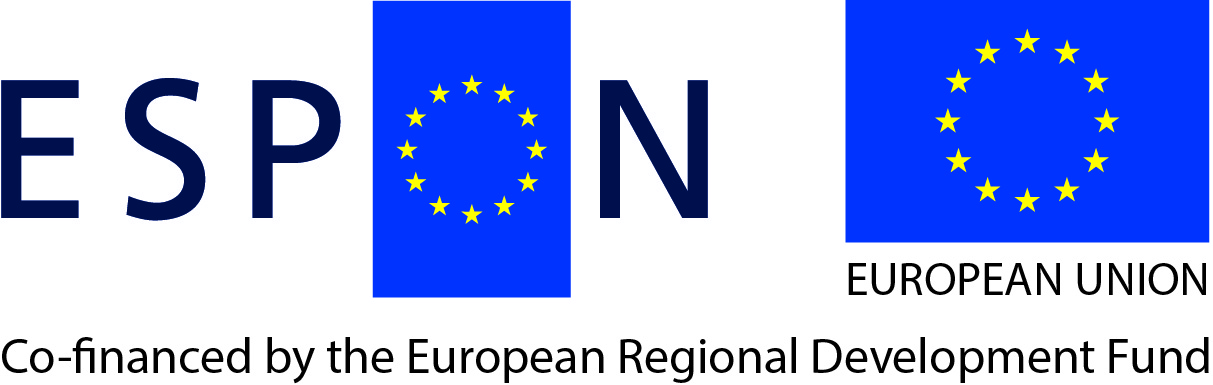 ESPON 2020 Cooperation Programme ESPON 2020 Cooperation Programme ESPON 2020 Cooperation Programme ESPON 2020 Cooperation Programme ESPON 2020 Cooperation Programme ESPON 2020 Cooperation Programme ESPON 2020 Cooperation Programme ESPON 2020 Cooperation Programme ESPON 2020 Cooperation Programme ESPON 2020 Cooperation Programme ESPON 2020 Cooperation Programme ESPON 2020 Cooperation Programme ESPON 2020 Cooperation Programme ESPON 2020 Cooperation Programme ESPON 2020 Cooperation Programme ESPON 2020 Cooperation Programme ESPON 2020 Cooperation Programme ESPON 2020 Cooperation Programme ESPON 2020 Cooperation Programme ESPON 2020 Cooperation Programme ESPON 2020 Cooperation Programme ESPON 2020 Cooperation Programme ESPON 2020 Cooperation Programme ESPON 2020 Cooperation Programme ESPON 2020 Cooperation Programme ESPON 2020 Cooperation Programme ESPON 2020 Cooperation Programme ESPON 2020 Cooperation Programme ESPON 2020 Cooperation Programme Application FormStakeholder Proposals under Specific Objective 2of the ESPON 2020 Cooperation ProgrammeApplication FormStakeholder Proposals under Specific Objective 2of the ESPON 2020 Cooperation ProgrammeApplication FormStakeholder Proposals under Specific Objective 2of the ESPON 2020 Cooperation ProgrammeApplication FormStakeholder Proposals under Specific Objective 2of the ESPON 2020 Cooperation ProgrammeApplication FormStakeholder Proposals under Specific Objective 2of the ESPON 2020 Cooperation ProgrammeApplication FormStakeholder Proposals under Specific Objective 2of the ESPON 2020 Cooperation ProgrammeApplication FormStakeholder Proposals under Specific Objective 2of the ESPON 2020 Cooperation ProgrammeApplication FormStakeholder Proposals under Specific Objective 2of the ESPON 2020 Cooperation ProgrammeApplication FormStakeholder Proposals under Specific Objective 2of the ESPON 2020 Cooperation ProgrammeApplication FormStakeholder Proposals under Specific Objective 2of the ESPON 2020 Cooperation ProgrammeApplication FormStakeholder Proposals under Specific Objective 2of the ESPON 2020 Cooperation ProgrammeApplication FormStakeholder Proposals under Specific Objective 2of the ESPON 2020 Cooperation ProgrammeApplication FormStakeholder Proposals under Specific Objective 2of the ESPON 2020 Cooperation ProgrammeApplication FormStakeholder Proposals under Specific Objective 2of the ESPON 2020 Cooperation ProgrammeApplication FormStakeholder Proposals under Specific Objective 2of the ESPON 2020 Cooperation ProgrammeApplication FormStakeholder Proposals under Specific Objective 2of the ESPON 2020 Cooperation ProgrammeApplication FormStakeholder Proposals under Specific Objective 2of the ESPON 2020 Cooperation ProgrammeApplication FormStakeholder Proposals under Specific Objective 2of the ESPON 2020 Cooperation ProgrammeApplication FormStakeholder Proposals under Specific Objective 2of the ESPON 2020 Cooperation ProgrammeApplication FormStakeholder Proposals under Specific Objective 2of the ESPON 2020 Cooperation ProgrammeApplication FormStakeholder Proposals under Specific Objective 2of the ESPON 2020 Cooperation ProgrammeApplication FormStakeholder Proposals under Specific Objective 2of the ESPON 2020 Cooperation ProgrammeApplication FormStakeholder Proposals under Specific Objective 2of the ESPON 2020 Cooperation ProgrammeApplication FormStakeholder Proposals under Specific Objective 2of the ESPON 2020 Cooperation ProgrammeApplication FormStakeholder Proposals under Specific Objective 2of the ESPON 2020 Cooperation ProgrammeApplication FormStakeholder Proposals under Specific Objective 2of the ESPON 2020 Cooperation ProgrammeApplication FormStakeholder Proposals under Specific Objective 2of the ESPON 2020 Cooperation ProgrammeApplication FormStakeholder Proposals under Specific Objective 2of the ESPON 2020 Cooperation ProgrammeApplication FormStakeholder Proposals under Specific Objective 2of the ESPON 2020 Cooperation ProgrammeSignature of the Lead StakeholderSignature of the Lead StakeholderSignature of the Lead StakeholderSignature of the Lead StakeholderSignature of the Lead StakeholderSignature of the Lead StakeholderSignature of the Lead StakeholderSignature of the Lead StakeholderSignature of the Lead StakeholderSignature of the Lead StakeholderSignature of the Lead StakeholderName and Position within the Lead Stakeholder Organisation Name and Position within the Lead Stakeholder Organisation Name and Position within the Lead Stakeholder Organisation Name and Position within the Lead Stakeholder Organisation Name and Position within the Lead Stakeholder Organisation Name and Position within the Lead Stakeholder Organisation Name and Position within the Lead Stakeholder Organisation Name and Position within the Lead Stakeholder Organisation Name and Position within the Lead Stakeholder Organisation Name and Position within the Lead Stakeholder Organisation Name and Position within the Lead Stakeholder Organisation Date and PlaceDate and PlaceDate and PlaceDate and PlaceDate and PlaceDate and PlaceDate and PlaceDate and PlaceDate and PlaceDate and PlaceDate and PlaceNote: Signatures are only relevant for the scanned version of the completed application formNote: Signatures are only relevant for the scanned version of the completed application formNote: Signatures are only relevant for the scanned version of the completed application formNote: Signatures are only relevant for the scanned version of the completed application formNote: Signatures are only relevant for the scanned version of the completed application formNote: Signatures are only relevant for the scanned version of the completed application formNote: Signatures are only relevant for the scanned version of the completed application formNote: Signatures are only relevant for the scanned version of the completed application formNote: Signatures are only relevant for the scanned version of the completed application formNote: Signatures are only relevant for the scanned version of the completed application formNote: Signatures are only relevant for the scanned version of the completed application formNote: Signatures are only relevant for the scanned version of the completed application formNote: Signatures are only relevant for the scanned version of the completed application formNote: Signatures are only relevant for the scanned version of the completed application formNote: Signatures are only relevant for the scanned version of the completed application formNote: Signatures are only relevant for the scanned version of the completed application formNote: Signatures are only relevant for the scanned version of the completed application formNote: Signatures are only relevant for the scanned version of the completed application formNote: Signatures are only relevant for the scanned version of the completed application formNote: Signatures are only relevant for the scanned version of the completed application formNote: Signatures are only relevant for the scanned version of the completed application formNote: Signatures are only relevant for the scanned version of the completed application formNote: Signatures are only relevant for the scanned version of the completed application formNote: Signatures are only relevant for the scanned version of the completed application formNote: Signatures are only relevant for the scanned version of the completed application formNote: Signatures are only relevant for the scanned version of the completed application formNote: Signatures are only relevant for the scanned version of the completed application formGeneral instructions for filling in the application form:General instructions for filling in the application form:General instructions for filling in the application form:General instructions for filling in the application form:General instructions for filling in the application form:General instructions for filling in the application form:General instructions for filling in the application form:General instructions for filling in the application form:General instructions for filling in the application form:General instructions for filling in the application form:General instructions for filling in the application form:General instructions for filling in the application form:General instructions for filling in the application form:General instructions for filling in the application form:General instructions for filling in the application form:General instructions for filling in the application form:General instructions for filling in the application form:General instructions for filling in the application form:General instructions for filling in the application form:General instructions for filling in the application form:General instructions for filling in the application form:General instructions for filling in the application form:General instructions for filling in the application form:General instructions for filling in the application form:General instructions for filling in the application form:General instructions for filling in the application form:General instructions for filling in the application form:Before filling in this form, please ensure you read the Guidance for Stakeholder proposals for ESPON Targeted Analyses. The guidance will provide further information on how to prepare a stakeholder proposal and complete this application form. The guidance document together with the template for the letter(s) of commitment are available at www.espon.eu 

The Stakeholder Proposal application consists of:A fully completed application form; andLetter(s) of commitment from the lead stakeholder and each participating stakeholderThe letter(s) of commitment accompanying the application form must be completed, dated and signed by a duly authorised representative of the stakeholder institution and sent in scanned copy by email as per the instructions below. Before filling in this form, please ensure you read the Guidance for Stakeholder proposals for ESPON Targeted Analyses. The guidance will provide further information on how to prepare a stakeholder proposal and complete this application form. The guidance document together with the template for the letter(s) of commitment are available at www.espon.eu 

The Stakeholder Proposal application consists of:A fully completed application form; andLetter(s) of commitment from the lead stakeholder and each participating stakeholderThe letter(s) of commitment accompanying the application form must be completed, dated and signed by a duly authorised representative of the stakeholder institution and sent in scanned copy by email as per the instructions below. Before filling in this form, please ensure you read the Guidance for Stakeholder proposals for ESPON Targeted Analyses. The guidance will provide further information on how to prepare a stakeholder proposal and complete this application form. The guidance document together with the template for the letter(s) of commitment are available at www.espon.eu 

The Stakeholder Proposal application consists of:A fully completed application form; andLetter(s) of commitment from the lead stakeholder and each participating stakeholderThe letter(s) of commitment accompanying the application form must be completed, dated and signed by a duly authorised representative of the stakeholder institution and sent in scanned copy by email as per the instructions below. Before filling in this form, please ensure you read the Guidance for Stakeholder proposals for ESPON Targeted Analyses. The guidance will provide further information on how to prepare a stakeholder proposal and complete this application form. The guidance document together with the template for the letter(s) of commitment are available at www.espon.eu 

The Stakeholder Proposal application consists of:A fully completed application form; andLetter(s) of commitment from the lead stakeholder and each participating stakeholderThe letter(s) of commitment accompanying the application form must be completed, dated and signed by a duly authorised representative of the stakeholder institution and sent in scanned copy by email as per the instructions below. Before filling in this form, please ensure you read the Guidance for Stakeholder proposals for ESPON Targeted Analyses. The guidance will provide further information on how to prepare a stakeholder proposal and complete this application form. The guidance document together with the template for the letter(s) of commitment are available at www.espon.eu 

The Stakeholder Proposal application consists of:A fully completed application form; andLetter(s) of commitment from the lead stakeholder and each participating stakeholderThe letter(s) of commitment accompanying the application form must be completed, dated and signed by a duly authorised representative of the stakeholder institution and sent in scanned copy by email as per the instructions below. Before filling in this form, please ensure you read the Guidance for Stakeholder proposals for ESPON Targeted Analyses. The guidance will provide further information on how to prepare a stakeholder proposal and complete this application form. The guidance document together with the template for the letter(s) of commitment are available at www.espon.eu 

The Stakeholder Proposal application consists of:A fully completed application form; andLetter(s) of commitment from the lead stakeholder and each participating stakeholderThe letter(s) of commitment accompanying the application form must be completed, dated and signed by a duly authorised representative of the stakeholder institution and sent in scanned copy by email as per the instructions below. Before filling in this form, please ensure you read the Guidance for Stakeholder proposals for ESPON Targeted Analyses. The guidance will provide further information on how to prepare a stakeholder proposal and complete this application form. The guidance document together with the template for the letter(s) of commitment are available at www.espon.eu 

The Stakeholder Proposal application consists of:A fully completed application form; andLetter(s) of commitment from the lead stakeholder and each participating stakeholderThe letter(s) of commitment accompanying the application form must be completed, dated and signed by a duly authorised representative of the stakeholder institution and sent in scanned copy by email as per the instructions below. Before filling in this form, please ensure you read the Guidance for Stakeholder proposals for ESPON Targeted Analyses. The guidance will provide further information on how to prepare a stakeholder proposal and complete this application form. The guidance document together with the template for the letter(s) of commitment are available at www.espon.eu 

The Stakeholder Proposal application consists of:A fully completed application form; andLetter(s) of commitment from the lead stakeholder and each participating stakeholderThe letter(s) of commitment accompanying the application form must be completed, dated and signed by a duly authorised representative of the stakeholder institution and sent in scanned copy by email as per the instructions below. Before filling in this form, please ensure you read the Guidance for Stakeholder proposals for ESPON Targeted Analyses. The guidance will provide further information on how to prepare a stakeholder proposal and complete this application form. The guidance document together with the template for the letter(s) of commitment are available at www.espon.eu 

The Stakeholder Proposal application consists of:A fully completed application form; andLetter(s) of commitment from the lead stakeholder and each participating stakeholderThe letter(s) of commitment accompanying the application form must be completed, dated and signed by a duly authorised representative of the stakeholder institution and sent in scanned copy by email as per the instructions below. Before filling in this form, please ensure you read the Guidance for Stakeholder proposals for ESPON Targeted Analyses. The guidance will provide further information on how to prepare a stakeholder proposal and complete this application form. The guidance document together with the template for the letter(s) of commitment are available at www.espon.eu 

The Stakeholder Proposal application consists of:A fully completed application form; andLetter(s) of commitment from the lead stakeholder and each participating stakeholderThe letter(s) of commitment accompanying the application form must be completed, dated and signed by a duly authorised representative of the stakeholder institution and sent in scanned copy by email as per the instructions below. Before filling in this form, please ensure you read the Guidance for Stakeholder proposals for ESPON Targeted Analyses. The guidance will provide further information on how to prepare a stakeholder proposal and complete this application form. The guidance document together with the template for the letter(s) of commitment are available at www.espon.eu 

The Stakeholder Proposal application consists of:A fully completed application form; andLetter(s) of commitment from the lead stakeholder and each participating stakeholderThe letter(s) of commitment accompanying the application form must be completed, dated and signed by a duly authorised representative of the stakeholder institution and sent in scanned copy by email as per the instructions below. Before filling in this form, please ensure you read the Guidance for Stakeholder proposals for ESPON Targeted Analyses. The guidance will provide further information on how to prepare a stakeholder proposal and complete this application form. The guidance document together with the template for the letter(s) of commitment are available at www.espon.eu 

The Stakeholder Proposal application consists of:A fully completed application form; andLetter(s) of commitment from the lead stakeholder and each participating stakeholderThe letter(s) of commitment accompanying the application form must be completed, dated and signed by a duly authorised representative of the stakeholder institution and sent in scanned copy by email as per the instructions below. Before filling in this form, please ensure you read the Guidance for Stakeholder proposals for ESPON Targeted Analyses. The guidance will provide further information on how to prepare a stakeholder proposal and complete this application form. The guidance document together with the template for the letter(s) of commitment are available at www.espon.eu 

The Stakeholder Proposal application consists of:A fully completed application form; andLetter(s) of commitment from the lead stakeholder and each participating stakeholderThe letter(s) of commitment accompanying the application form must be completed, dated and signed by a duly authorised representative of the stakeholder institution and sent in scanned copy by email as per the instructions below. Before filling in this form, please ensure you read the Guidance for Stakeholder proposals for ESPON Targeted Analyses. The guidance will provide further information on how to prepare a stakeholder proposal and complete this application form. The guidance document together with the template for the letter(s) of commitment are available at www.espon.eu 

The Stakeholder Proposal application consists of:A fully completed application form; andLetter(s) of commitment from the lead stakeholder and each participating stakeholderThe letter(s) of commitment accompanying the application form must be completed, dated and signed by a duly authorised representative of the stakeholder institution and sent in scanned copy by email as per the instructions below. Before filling in this form, please ensure you read the Guidance for Stakeholder proposals for ESPON Targeted Analyses. The guidance will provide further information on how to prepare a stakeholder proposal and complete this application form. The guidance document together with the template for the letter(s) of commitment are available at www.espon.eu 

The Stakeholder Proposal application consists of:A fully completed application form; andLetter(s) of commitment from the lead stakeholder and each participating stakeholderThe letter(s) of commitment accompanying the application form must be completed, dated and signed by a duly authorised representative of the stakeholder institution and sent in scanned copy by email as per the instructions below. Before filling in this form, please ensure you read the Guidance for Stakeholder proposals for ESPON Targeted Analyses. The guidance will provide further information on how to prepare a stakeholder proposal and complete this application form. The guidance document together with the template for the letter(s) of commitment are available at www.espon.eu 

The Stakeholder Proposal application consists of:A fully completed application form; andLetter(s) of commitment from the lead stakeholder and each participating stakeholderThe letter(s) of commitment accompanying the application form must be completed, dated and signed by a duly authorised representative of the stakeholder institution and sent in scanned copy by email as per the instructions below. Before filling in this form, please ensure you read the Guidance for Stakeholder proposals for ESPON Targeted Analyses. The guidance will provide further information on how to prepare a stakeholder proposal and complete this application form. The guidance document together with the template for the letter(s) of commitment are available at www.espon.eu 

The Stakeholder Proposal application consists of:A fully completed application form; andLetter(s) of commitment from the lead stakeholder and each participating stakeholderThe letter(s) of commitment accompanying the application form must be completed, dated and signed by a duly authorised representative of the stakeholder institution and sent in scanned copy by email as per the instructions below. Before filling in this form, please ensure you read the Guidance for Stakeholder proposals for ESPON Targeted Analyses. The guidance will provide further information on how to prepare a stakeholder proposal and complete this application form. The guidance document together with the template for the letter(s) of commitment are available at www.espon.eu 

The Stakeholder Proposal application consists of:A fully completed application form; andLetter(s) of commitment from the lead stakeholder and each participating stakeholderThe letter(s) of commitment accompanying the application form must be completed, dated and signed by a duly authorised representative of the stakeholder institution and sent in scanned copy by email as per the instructions below. Before filling in this form, please ensure you read the Guidance for Stakeholder proposals for ESPON Targeted Analyses. The guidance will provide further information on how to prepare a stakeholder proposal and complete this application form. The guidance document together with the template for the letter(s) of commitment are available at www.espon.eu 

The Stakeholder Proposal application consists of:A fully completed application form; andLetter(s) of commitment from the lead stakeholder and each participating stakeholderThe letter(s) of commitment accompanying the application form must be completed, dated and signed by a duly authorised representative of the stakeholder institution and sent in scanned copy by email as per the instructions below. Before filling in this form, please ensure you read the Guidance for Stakeholder proposals for ESPON Targeted Analyses. The guidance will provide further information on how to prepare a stakeholder proposal and complete this application form. The guidance document together with the template for the letter(s) of commitment are available at www.espon.eu 

The Stakeholder Proposal application consists of:A fully completed application form; andLetter(s) of commitment from the lead stakeholder and each participating stakeholderThe letter(s) of commitment accompanying the application form must be completed, dated and signed by a duly authorised representative of the stakeholder institution and sent in scanned copy by email as per the instructions below. Before filling in this form, please ensure you read the Guidance for Stakeholder proposals for ESPON Targeted Analyses. The guidance will provide further information on how to prepare a stakeholder proposal and complete this application form. The guidance document together with the template for the letter(s) of commitment are available at www.espon.eu 

The Stakeholder Proposal application consists of:A fully completed application form; andLetter(s) of commitment from the lead stakeholder and each participating stakeholderThe letter(s) of commitment accompanying the application form must be completed, dated and signed by a duly authorised representative of the stakeholder institution and sent in scanned copy by email as per the instructions below. Before filling in this form, please ensure you read the Guidance for Stakeholder proposals for ESPON Targeted Analyses. The guidance will provide further information on how to prepare a stakeholder proposal and complete this application form. The guidance document together with the template for the letter(s) of commitment are available at www.espon.eu 

The Stakeholder Proposal application consists of:A fully completed application form; andLetter(s) of commitment from the lead stakeholder and each participating stakeholderThe letter(s) of commitment accompanying the application form must be completed, dated and signed by a duly authorised representative of the stakeholder institution and sent in scanned copy by email as per the instructions below. Before filling in this form, please ensure you read the Guidance for Stakeholder proposals for ESPON Targeted Analyses. The guidance will provide further information on how to prepare a stakeholder proposal and complete this application form. The guidance document together with the template for the letter(s) of commitment are available at www.espon.eu 

The Stakeholder Proposal application consists of:A fully completed application form; andLetter(s) of commitment from the lead stakeholder and each participating stakeholderThe letter(s) of commitment accompanying the application form must be completed, dated and signed by a duly authorised representative of the stakeholder institution and sent in scanned copy by email as per the instructions below. Before filling in this form, please ensure you read the Guidance for Stakeholder proposals for ESPON Targeted Analyses. The guidance will provide further information on how to prepare a stakeholder proposal and complete this application form. The guidance document together with the template for the letter(s) of commitment are available at www.espon.eu 

The Stakeholder Proposal application consists of:A fully completed application form; andLetter(s) of commitment from the lead stakeholder and each participating stakeholderThe letter(s) of commitment accompanying the application form must be completed, dated and signed by a duly authorised representative of the stakeholder institution and sent in scanned copy by email as per the instructions below. Before filling in this form, please ensure you read the Guidance for Stakeholder proposals for ESPON Targeted Analyses. The guidance will provide further information on how to prepare a stakeholder proposal and complete this application form. The guidance document together with the template for the letter(s) of commitment are available at www.espon.eu 

The Stakeholder Proposal application consists of:A fully completed application form; andLetter(s) of commitment from the lead stakeholder and each participating stakeholderThe letter(s) of commitment accompanying the application form must be completed, dated and signed by a duly authorised representative of the stakeholder institution and sent in scanned copy by email as per the instructions below. Before filling in this form, please ensure you read the Guidance for Stakeholder proposals for ESPON Targeted Analyses. The guidance will provide further information on how to prepare a stakeholder proposal and complete this application form. The guidance document together with the template for the letter(s) of commitment are available at www.espon.eu 

The Stakeholder Proposal application consists of:A fully completed application form; andLetter(s) of commitment from the lead stakeholder and each participating stakeholderThe letter(s) of commitment accompanying the application form must be completed, dated and signed by a duly authorised representative of the stakeholder institution and sent in scanned copy by email as per the instructions below. Before filling in this form, please ensure you read the Guidance for Stakeholder proposals for ESPON Targeted Analyses. The guidance will provide further information on how to prepare a stakeholder proposal and complete this application form. The guidance document together with the template for the letter(s) of commitment are available at www.espon.eu 

The Stakeholder Proposal application consists of:A fully completed application form; andLetter(s) of commitment from the lead stakeholder and each participating stakeholderThe letter(s) of commitment accompanying the application form must be completed, dated and signed by a duly authorised representative of the stakeholder institution and sent in scanned copy by email as per the instructions below. Before filling in this form, please ensure you read the Guidance for Stakeholder proposals for ESPON Targeted Analyses. The guidance will provide further information on how to prepare a stakeholder proposal and complete this application form. The guidance document together with the template for the letter(s) of commitment are available at www.espon.eu 

The Stakeholder Proposal application consists of:A fully completed application form; andLetter(s) of commitment from the lead stakeholder and each participating stakeholderThe letter(s) of commitment accompanying the application form must be completed, dated and signed by a duly authorised representative of the stakeholder institution and sent in scanned copy by email as per the instructions below. Before filling in this form, please ensure you read the Guidance for Stakeholder proposals for ESPON Targeted Analyses. The guidance will provide further information on how to prepare a stakeholder proposal and complete this application form. The guidance document together with the template for the letter(s) of commitment are available at www.espon.eu 

The Stakeholder Proposal application consists of:A fully completed application form; andLetter(s) of commitment from the lead stakeholder and each participating stakeholderThe letter(s) of commitment accompanying the application form must be completed, dated and signed by a duly authorised representative of the stakeholder institution and sent in scanned copy by email as per the instructions below. Before filling in this form, please ensure you read the Guidance for Stakeholder proposals for ESPON Targeted Analyses. The guidance will provide further information on how to prepare a stakeholder proposal and complete this application form. The guidance document together with the template for the letter(s) of commitment are available at www.espon.eu 

The Stakeholder Proposal application consists of:A fully completed application form; andLetter(s) of commitment from the lead stakeholder and each participating stakeholderThe letter(s) of commitment accompanying the application form must be completed, dated and signed by a duly authorised representative of the stakeholder institution and sent in scanned copy by email as per the instructions below. Before filling in this form, please ensure you read the Guidance for Stakeholder proposals for ESPON Targeted Analyses. The guidance will provide further information on how to prepare a stakeholder proposal and complete this application form. The guidance document together with the template for the letter(s) of commitment are available at www.espon.eu 

The Stakeholder Proposal application consists of:A fully completed application form; andLetter(s) of commitment from the lead stakeholder and each participating stakeholderThe letter(s) of commitment accompanying the application form must be completed, dated and signed by a duly authorised representative of the stakeholder institution and sent in scanned copy by email as per the instructions below. Before filling in this form, please ensure you read the Guidance for Stakeholder proposals for ESPON Targeted Analyses. The guidance will provide further information on how to prepare a stakeholder proposal and complete this application form. The guidance document together with the template for the letter(s) of commitment are available at www.espon.eu 

The Stakeholder Proposal application consists of:A fully completed application form; andLetter(s) of commitment from the lead stakeholder and each participating stakeholderThe letter(s) of commitment accompanying the application form must be completed, dated and signed by a duly authorised representative of the stakeholder institution and sent in scanned copy by email as per the instructions below. Before filling in this form, please ensure you read the Guidance for Stakeholder proposals for ESPON Targeted Analyses. The guidance will provide further information on how to prepare a stakeholder proposal and complete this application form. The guidance document together with the template for the letter(s) of commitment are available at www.espon.eu 

The Stakeholder Proposal application consists of:A fully completed application form; andLetter(s) of commitment from the lead stakeholder and each participating stakeholderThe letter(s) of commitment accompanying the application form must be completed, dated and signed by a duly authorised representative of the stakeholder institution and sent in scanned copy by email as per the instructions below. Before filling in this form, please ensure you read the Guidance for Stakeholder proposals for ESPON Targeted Analyses. The guidance will provide further information on how to prepare a stakeholder proposal and complete this application form. The guidance document together with the template for the letter(s) of commitment are available at www.espon.eu 

The Stakeholder Proposal application consists of:A fully completed application form; andLetter(s) of commitment from the lead stakeholder and each participating stakeholderThe letter(s) of commitment accompanying the application form must be completed, dated and signed by a duly authorised representative of the stakeholder institution and sent in scanned copy by email as per the instructions below. Before filling in this form, please ensure you read the Guidance for Stakeholder proposals for ESPON Targeted Analyses. The guidance will provide further information on how to prepare a stakeholder proposal and complete this application form. The guidance document together with the template for the letter(s) of commitment are available at www.espon.eu 

The Stakeholder Proposal application consists of:A fully completed application form; andLetter(s) of commitment from the lead stakeholder and each participating stakeholderThe letter(s) of commitment accompanying the application form must be completed, dated and signed by a duly authorised representative of the stakeholder institution and sent in scanned copy by email as per the instructions below. Before filling in this form, please ensure you read the Guidance for Stakeholder proposals for ESPON Targeted Analyses. The guidance will provide further information on how to prepare a stakeholder proposal and complete this application form. The guidance document together with the template for the letter(s) of commitment are available at www.espon.eu 

The Stakeholder Proposal application consists of:A fully completed application form; andLetter(s) of commitment from the lead stakeholder and each participating stakeholderThe letter(s) of commitment accompanying the application form must be completed, dated and signed by a duly authorised representative of the stakeholder institution and sent in scanned copy by email as per the instructions below. Before filling in this form, please ensure you read the Guidance for Stakeholder proposals for ESPON Targeted Analyses. The guidance will provide further information on how to prepare a stakeholder proposal and complete this application form. The guidance document together with the template for the letter(s) of commitment are available at www.espon.eu 

The Stakeholder Proposal application consists of:A fully completed application form; andLetter(s) of commitment from the lead stakeholder and each participating stakeholderThe letter(s) of commitment accompanying the application form must be completed, dated and signed by a duly authorised representative of the stakeholder institution and sent in scanned copy by email as per the instructions below. Before filling in this form, please ensure you read the Guidance for Stakeholder proposals for ESPON Targeted Analyses. The guidance will provide further information on how to prepare a stakeholder proposal and complete this application form. The guidance document together with the template for the letter(s) of commitment are available at www.espon.eu 

The Stakeholder Proposal application consists of:A fully completed application form; andLetter(s) of commitment from the lead stakeholder and each participating stakeholderThe letter(s) of commitment accompanying the application form must be completed, dated and signed by a duly authorised representative of the stakeholder institution and sent in scanned copy by email as per the instructions below. Before filling in this form, please ensure you read the Guidance for Stakeholder proposals for ESPON Targeted Analyses. The guidance will provide further information on how to prepare a stakeholder proposal and complete this application form. The guidance document together with the template for the letter(s) of commitment are available at www.espon.eu 

The Stakeholder Proposal application consists of:A fully completed application form; andLetter(s) of commitment from the lead stakeholder and each participating stakeholderThe letter(s) of commitment accompanying the application form must be completed, dated and signed by a duly authorised representative of the stakeholder institution and sent in scanned copy by email as per the instructions below. Before filling in this form, please ensure you read the Guidance for Stakeholder proposals for ESPON Targeted Analyses. The guidance will provide further information on how to prepare a stakeholder proposal and complete this application form. The guidance document together with the template for the letter(s) of commitment are available at www.espon.eu 

The Stakeholder Proposal application consists of:A fully completed application form; andLetter(s) of commitment from the lead stakeholder and each participating stakeholderThe letter(s) of commitment accompanying the application form must be completed, dated and signed by a duly authorised representative of the stakeholder institution and sent in scanned copy by email as per the instructions below. Before filling in this form, please ensure you read the Guidance for Stakeholder proposals for ESPON Targeted Analyses. The guidance will provide further information on how to prepare a stakeholder proposal and complete this application form. The guidance document together with the template for the letter(s) of commitment are available at www.espon.eu 

The Stakeholder Proposal application consists of:A fully completed application form; andLetter(s) of commitment from the lead stakeholder and each participating stakeholderThe letter(s) of commitment accompanying the application form must be completed, dated and signed by a duly authorised representative of the stakeholder institution and sent in scanned copy by email as per the instructions below. Before filling in this form, please ensure you read the Guidance for Stakeholder proposals for ESPON Targeted Analyses. The guidance will provide further information on how to prepare a stakeholder proposal and complete this application form. The guidance document together with the template for the letter(s) of commitment are available at www.espon.eu 

The Stakeholder Proposal application consists of:A fully completed application form; andLetter(s) of commitment from the lead stakeholder and each participating stakeholderThe letter(s) of commitment accompanying the application form must be completed, dated and signed by a duly authorised representative of the stakeholder institution and sent in scanned copy by email as per the instructions below. Before filling in this form, please ensure you read the Guidance for Stakeholder proposals for ESPON Targeted Analyses. The guidance will provide further information on how to prepare a stakeholder proposal and complete this application form. The guidance document together with the template for the letter(s) of commitment are available at www.espon.eu 

The Stakeholder Proposal application consists of:A fully completed application form; andLetter(s) of commitment from the lead stakeholder and each participating stakeholderThe letter(s) of commitment accompanying the application form must be completed, dated and signed by a duly authorised representative of the stakeholder institution and sent in scanned copy by email as per the instructions below. Before filling in this form, please ensure you read the Guidance for Stakeholder proposals for ESPON Targeted Analyses. The guidance will provide further information on how to prepare a stakeholder proposal and complete this application form. The guidance document together with the template for the letter(s) of commitment are available at www.espon.eu 

The Stakeholder Proposal application consists of:A fully completed application form; andLetter(s) of commitment from the lead stakeholder and each participating stakeholderThe letter(s) of commitment accompanying the application form must be completed, dated and signed by a duly authorised representative of the stakeholder institution and sent in scanned copy by email as per the instructions below. Before filling in this form, please ensure you read the Guidance for Stakeholder proposals for ESPON Targeted Analyses. The guidance will provide further information on how to prepare a stakeholder proposal and complete this application form. The guidance document together with the template for the letter(s) of commitment are available at www.espon.eu 

The Stakeholder Proposal application consists of:A fully completed application form; andLetter(s) of commitment from the lead stakeholder and each participating stakeholderThe letter(s) of commitment accompanying the application form must be completed, dated and signed by a duly authorised representative of the stakeholder institution and sent in scanned copy by email as per the instructions below. Before filling in this form, please ensure you read the Guidance for Stakeholder proposals for ESPON Targeted Analyses. The guidance will provide further information on how to prepare a stakeholder proposal and complete this application form. The guidance document together with the template for the letter(s) of commitment are available at www.espon.eu 

The Stakeholder Proposal application consists of:A fully completed application form; andLetter(s) of commitment from the lead stakeholder and each participating stakeholderThe letter(s) of commitment accompanying the application form must be completed, dated and signed by a duly authorised representative of the stakeholder institution and sent in scanned copy by email as per the instructions below. Before filling in this form, please ensure you read the Guidance for Stakeholder proposals for ESPON Targeted Analyses. The guidance will provide further information on how to prepare a stakeholder proposal and complete this application form. The guidance document together with the template for the letter(s) of commitment are available at www.espon.eu 

The Stakeholder Proposal application consists of:A fully completed application form; andLetter(s) of commitment from the lead stakeholder and each participating stakeholderThe letter(s) of commitment accompanying the application form must be completed, dated and signed by a duly authorised representative of the stakeholder institution and sent in scanned copy by email as per the instructions below. Before filling in this form, please ensure you read the Guidance for Stakeholder proposals for ESPON Targeted Analyses. The guidance will provide further information on how to prepare a stakeholder proposal and complete this application form. The guidance document together with the template for the letter(s) of commitment are available at www.espon.eu 

The Stakeholder Proposal application consists of:A fully completed application form; andLetter(s) of commitment from the lead stakeholder and each participating stakeholderThe letter(s) of commitment accompanying the application form must be completed, dated and signed by a duly authorised representative of the stakeholder institution and sent in scanned copy by email as per the instructions below. Before filling in this form, please ensure you read the Guidance for Stakeholder proposals for ESPON Targeted Analyses. The guidance will provide further information on how to prepare a stakeholder proposal and complete this application form. The guidance document together with the template for the letter(s) of commitment are available at www.espon.eu 

The Stakeholder Proposal application consists of:A fully completed application form; andLetter(s) of commitment from the lead stakeholder and each participating stakeholderThe letter(s) of commitment accompanying the application form must be completed, dated and signed by a duly authorised representative of the stakeholder institution and sent in scanned copy by email as per the instructions below. Before filling in this form, please ensure you read the Guidance for Stakeholder proposals for ESPON Targeted Analyses. The guidance will provide further information on how to prepare a stakeholder proposal and complete this application form. The guidance document together with the template for the letter(s) of commitment are available at www.espon.eu 

The Stakeholder Proposal application consists of:A fully completed application form; andLetter(s) of commitment from the lead stakeholder and each participating stakeholderThe letter(s) of commitment accompanying the application form must be completed, dated and signed by a duly authorised representative of the stakeholder institution and sent in scanned copy by email as per the instructions below. Before filling in this form, please ensure you read the Guidance for Stakeholder proposals for ESPON Targeted Analyses. The guidance will provide further information on how to prepare a stakeholder proposal and complete this application form. The guidance document together with the template for the letter(s) of commitment are available at www.espon.eu 

The Stakeholder Proposal application consists of:A fully completed application form; andLetter(s) of commitment from the lead stakeholder and each participating stakeholderThe letter(s) of commitment accompanying the application form must be completed, dated and signed by a duly authorised representative of the stakeholder institution and sent in scanned copy by email as per the instructions below. Before filling in this form, please ensure you read the Guidance for Stakeholder proposals for ESPON Targeted Analyses. The guidance will provide further information on how to prepare a stakeholder proposal and complete this application form. The guidance document together with the template for the letter(s) of commitment are available at www.espon.eu 

The Stakeholder Proposal application consists of:A fully completed application form; andLetter(s) of commitment from the lead stakeholder and each participating stakeholderThe letter(s) of commitment accompanying the application form must be completed, dated and signed by a duly authorised representative of the stakeholder institution and sent in scanned copy by email as per the instructions below. Before filling in this form, please ensure you read the Guidance for Stakeholder proposals for ESPON Targeted Analyses. The guidance will provide further information on how to prepare a stakeholder proposal and complete this application form. The guidance document together with the template for the letter(s) of commitment are available at www.espon.eu 

The Stakeholder Proposal application consists of:A fully completed application form; andLetter(s) of commitment from the lead stakeholder and each participating stakeholderThe letter(s) of commitment accompanying the application form must be completed, dated and signed by a duly authorised representative of the stakeholder institution and sent in scanned copy by email as per the instructions below. Before filling in this form, please ensure you read the Guidance for Stakeholder proposals for ESPON Targeted Analyses. The guidance will provide further information on how to prepare a stakeholder proposal and complete this application form. The guidance document together with the template for the letter(s) of commitment are available at www.espon.eu 

The Stakeholder Proposal application consists of:A fully completed application form; andLetter(s) of commitment from the lead stakeholder and each participating stakeholderThe letter(s) of commitment accompanying the application form must be completed, dated and signed by a duly authorised representative of the stakeholder institution and sent in scanned copy by email as per the instructions below. Submitting a Stakeholder Proposal:Submitting a Stakeholder Proposal:Submitting a Stakeholder Proposal:Submitting a Stakeholder Proposal:Submitting a Stakeholder Proposal:Submitting a Stakeholder Proposal:Submitting a Stakeholder Proposal:Submitting a Stakeholder Proposal:Submitting a Stakeholder Proposal:Submitting a Stakeholder Proposal:Submitting a Stakeholder Proposal:Submitting a Stakeholder Proposal:Submitting a Stakeholder Proposal:Submitting a Stakeholder Proposal:Submitting a Stakeholder Proposal:Submitting a Stakeholder Proposal:Submitting a Stakeholder Proposal:Submitting a Stakeholder Proposal:Submitting a Stakeholder Proposal:Submitting a Stakeholder Proposal:Submitting a Stakeholder Proposal:Submitting a Stakeholder Proposal:Submitting a Stakeholder Proposal:Submitting a Stakeholder Proposal:Submitting a Stakeholder Proposal:Submitting a Stakeholder Proposal:Submitting a Stakeholder Proposal:The application must be submitted in electronic form only as follows:The application must be submitted in electronic form only as follows:The application must be submitted in electronic form only as follows:The application must be submitted in electronic form only as follows:The application must be submitted in electronic form only as follows:The application must be submitted in electronic form only as follows:The application must be submitted in electronic form only as follows:The application must be submitted in electronic form only as follows:The application must be submitted in electronic form only as follows:The application must be submitted in electronic form only as follows:The application must be submitted in electronic form only as follows:The application must be submitted in electronic form only as follows:The application must be submitted in electronic form only as follows:The application must be submitted in electronic form only as follows:The application must be submitted in electronic form only as follows:The application must be submitted in electronic form only as follows:The application must be submitted in electronic form only as follows:The application must be submitted in electronic form only as follows:The application must be submitted in electronic form only as follows:The application must be submitted in electronic form only as follows:The application must be submitted in electronic form only as follows:The application must be submitted in electronic form only as follows:The application must be submitted in electronic form only as follows:The application must be submitted in electronic form only as follows:The application must be submitted in electronic form only as follows:The application must be submitted in electronic form only as follows:The application must be submitted in electronic form only as follows:(i)(i)(i)One electronic version of the completed application form (in MS Word format)0One electronic version of the completed application form (in MS Word format)0One electronic version of the completed application form (in MS Word format)0One electronic version of the completed application form (in MS Word format)0One electronic version of the completed application form (in MS Word format)0One electronic version of the completed application form (in MS Word format)0One electronic version of the completed application form (in MS Word format)0One electronic version of the completed application form (in MS Word format)0One electronic version of the completed application form (in MS Word format)0One electronic version of the completed application form (in MS Word format)0One electronic version of the completed application form (in MS Word format)0One electronic version of the completed application form (in MS Word format)0One electronic version of the completed application form (in MS Word format)0One electronic version of the completed application form (in MS Word format)0One electronic version of the completed application form (in MS Word format)0One electronic version of the completed application form (in MS Word format)0One electronic version of the completed application form (in MS Word format)0One electronic version of the completed application form (in MS Word format)0One electronic version of the completed application form (in MS Word format)0One electronic version of the completed application form (in MS Word format)0One electronic version of the completed application form (in MS Word format)0One electronic version of the completed application form (in MS Word format)0One electronic version of the completed application form (in MS Word format)0One electronic version of the completed application form (in MS Word format)0(ii)(ii)(ii)One scanned signed copy of the completed application form One scanned signed copy of the completed application form One scanned signed copy of the completed application form One scanned signed copy of the completed application form One scanned signed copy of the completed application form One scanned signed copy of the completed application form One scanned signed copy of the completed application form One scanned signed copy of the completed application form One scanned signed copy of the completed application form One scanned signed copy of the completed application form One scanned signed copy of the completed application form One scanned signed copy of the completed application form One scanned signed copy of the completed application form One scanned signed copy of the completed application form One scanned signed copy of the completed application form One scanned signed copy of the completed application form One scanned signed copy of the completed application form One scanned signed copy of the completed application form One scanned signed copy of the completed application form One scanned signed copy of the completed application form One scanned signed copy of the completed application form One scanned signed copy of the completed application form One scanned signed copy of the completed application form One scanned signed copy of the completed application form (iii)(iii)(iii)One scanned copy of each letter of commitment               One scanned copy of each letter of commitment               One scanned copy of each letter of commitment               One scanned copy of each letter of commitment               One scanned copy of each letter of commitment               One scanned copy of each letter of commitment               One scanned copy of each letter of commitment               One scanned copy of each letter of commitment               One scanned copy of each letter of commitment               One scanned copy of each letter of commitment               One scanned copy of each letter of commitment               One scanned copy of each letter of commitment               One scanned copy of each letter of commitment               One scanned copy of each letter of commitment               One scanned copy of each letter of commitment               One scanned copy of each letter of commitment               One scanned copy of each letter of commitment               One scanned copy of each letter of commitment               One scanned copy of each letter of commitment               One scanned copy of each letter of commitment               One scanned copy of each letter of commitment               One scanned copy of each letter of commitment               One scanned copy of each letter of commitment               One scanned copy of each letter of commitment               The above documents must be sent by email to the following email address: application@espon.euThe above documents must be sent by email to the following email address: application@espon.euThe above documents must be sent by email to the following email address: application@espon.euThe above documents must be sent by email to the following email address: application@espon.euThe above documents must be sent by email to the following email address: application@espon.euThe above documents must be sent by email to the following email address: application@espon.euThe above documents must be sent by email to the following email address: application@espon.euThe above documents must be sent by email to the following email address: application@espon.euThe above documents must be sent by email to the following email address: application@espon.euThe above documents must be sent by email to the following email address: application@espon.euThe above documents must be sent by email to the following email address: application@espon.euThe above documents must be sent by email to the following email address: application@espon.euThe above documents must be sent by email to the following email address: application@espon.euThe above documents must be sent by email to the following email address: application@espon.euThe above documents must be sent by email to the following email address: application@espon.euThe above documents must be sent by email to the following email address: application@espon.euThe above documents must be sent by email to the following email address: application@espon.euThe above documents must be sent by email to the following email address: application@espon.euThe above documents must be sent by email to the following email address: application@espon.euThe above documents must be sent by email to the following email address: application@espon.euThe above documents must be sent by email to the following email address: application@espon.euThe above documents must be sent by email to the following email address: application@espon.euThe above documents must be sent by email to the following email address: application@espon.euThe above documents must be sent by email to the following email address: application@espon.euThe above documents must be sent by email to the following email address: application@espon.euThe above documents must be sent by email to the following email address: application@espon.euThe above documents must be sent by email to the following email address: application@espon.eu1.01.01.01.0Title of stakeholder proposal (maximum 20 words)Title of stakeholder proposal (maximum 20 words)Title of stakeholder proposal (maximum 20 words)Title of stakeholder proposal (maximum 20 words)Title of stakeholder proposal (maximum 20 words)Title of stakeholder proposal (maximum 20 words)Title of stakeholder proposal (maximum 20 words)Title of stakeholder proposal (maximum 20 words)Title of stakeholder proposal (maximum 20 words)Title of stakeholder proposal (maximum 20 words)Title of stakeholder proposal (maximum 20 words)Title of stakeholder proposal (maximum 20 words)Title of stakeholder proposal (maximum 20 words)Title of stakeholder proposal (maximum 20 words)Title of stakeholder proposal (maximum 20 words)Title of stakeholder proposal (maximum 20 words)Title of stakeholder proposal (maximum 20 words)Title of stakeholder proposal (maximum 20 words)Title of stakeholder proposal (maximum 20 words)Title of stakeholder proposal (maximum 20 words)Title of stakeholder proposal (maximum 20 words)Title of stakeholder proposal (maximum 20 words)Title of stakeholder proposal (maximum 20 words)1.11.11.11.1Topic of the proposalTopic of the proposalTopic of the proposalTopic of the proposalTopic of the proposalTopic of the proposalTopic of the proposalTopic of the proposalTopic of the proposalTopic of the proposalTopic of the proposalTopic of the proposalTopic of the proposalTopic of the proposalTopic of the proposalTopic of the proposalTopic of the proposalTopic of the proposalTopic of the proposalTopic of the proposalTopic of the proposalTopic of the proposalPlease indicate if your proposal is about policy implementation tools for integrated territorial developmentPlease indicate if your proposal is about policy implementation tools for integrated territorial developmentPlease indicate if your proposal is about policy implementation tools for integrated territorial developmentPlease indicate if your proposal is about policy implementation tools for integrated territorial developmentPlease indicate if your proposal is about policy implementation tools for integrated territorial developmentPlease indicate if your proposal is about policy implementation tools for integrated territorial developmentPlease indicate if your proposal is about policy implementation tools for integrated territorial developmentPlease indicate if your proposal is about policy implementation tools for integrated territorial developmentPlease indicate if your proposal is about policy implementation tools for integrated territorial developmentPlease indicate if your proposal is about policy implementation tools for integrated territorial developmentPlease indicate if your proposal is about policy implementation tools for integrated territorial developmentPlease indicate if your proposal is about policy implementation tools for integrated territorial developmentPlease indicate if your proposal is about policy implementation tools for integrated territorial developmentPlease indicate if your proposal is about policy implementation tools for integrated territorial developmentPlease indicate if your proposal is about policy implementation tools for integrated territorial developmentPlease indicate if your proposal is about policy implementation tools for integrated territorial developmentPlease indicate if your proposal is about policy implementation tools for integrated territorial developmentPlease indicate if your proposal is about policy implementation tools for integrated territorial developmentPlease indicate if your proposal is about policy implementation tools for integrated territorial developmentPlease indicate if your proposal is about policy implementation tools for integrated territorial developmentPlease indicate if your proposal is about policy implementation tools for integrated territorial developmentPlease indicate if your proposal is about policy implementation tools for integrated territorial developmentPlease indicate if your proposal is about policy implementation tools for integrated territorial developmentPlease indicate if your proposal is about policy implementation tools for integrated territorial developmentPlease indicate if your proposal is about policy implementation tools for integrated territorial developmentPlease indicate if your proposal is about policy implementation tools for integrated territorial developmentYESYESYESYESNONONO1.21.21.21.2Executive summary (maximum 100 words)Executive summary (maximum 100 words)Executive summary (maximum 100 words)Executive summary (maximum 100 words)Executive summary (maximum 100 words)Executive summary (maximum 100 words)Executive summary (maximum 100 words)Executive summary (maximum 100 words)Executive summary (maximum 100 words)Executive summary (maximum 100 words)Executive summary (maximum 100 words)Executive summary (maximum 100 words)Executive summary (maximum 100 words)Executive summary (maximum 100 words)Executive summary (maximum 100 words)Executive summary (maximum 100 words)Executive summary (maximum 100 words)Executive summary (maximum 100 words)Executive summary (maximum 100 words)Executive summary (maximum 100 words)Executive summary (maximum 100 words)Executive summary (maximum 100 words)Please briefly describe what your stakeholder proposal is all about (i.e. summarising the information provided in the sections below)Please briefly describe what your stakeholder proposal is all about (i.e. summarising the information provided in the sections below)Please briefly describe what your stakeholder proposal is all about (i.e. summarising the information provided in the sections below)Please briefly describe what your stakeholder proposal is all about (i.e. summarising the information provided in the sections below)Please briefly describe what your stakeholder proposal is all about (i.e. summarising the information provided in the sections below)Please briefly describe what your stakeholder proposal is all about (i.e. summarising the information provided in the sections below)Please briefly describe what your stakeholder proposal is all about (i.e. summarising the information provided in the sections below)Please briefly describe what your stakeholder proposal is all about (i.e. summarising the information provided in the sections below)Please briefly describe what your stakeholder proposal is all about (i.e. summarising the information provided in the sections below)Please briefly describe what your stakeholder proposal is all about (i.e. summarising the information provided in the sections below)Please briefly describe what your stakeholder proposal is all about (i.e. summarising the information provided in the sections below)Please briefly describe what your stakeholder proposal is all about (i.e. summarising the information provided in the sections below)Please briefly describe what your stakeholder proposal is all about (i.e. summarising the information provided in the sections below)Please briefly describe what your stakeholder proposal is all about (i.e. summarising the information provided in the sections below)Please briefly describe what your stakeholder proposal is all about (i.e. summarising the information provided in the sections below)Please briefly describe what your stakeholder proposal is all about (i.e. summarising the information provided in the sections below)Please briefly describe what your stakeholder proposal is all about (i.e. summarising the information provided in the sections below)Please briefly describe what your stakeholder proposal is all about (i.e. summarising the information provided in the sections below)Please briefly describe what your stakeholder proposal is all about (i.e. summarising the information provided in the sections below)Please briefly describe what your stakeholder proposal is all about (i.e. summarising the information provided in the sections below)Please briefly describe what your stakeholder proposal is all about (i.e. summarising the information provided in the sections below)Please briefly describe what your stakeholder proposal is all about (i.e. summarising the information provided in the sections below)Please briefly describe what your stakeholder proposal is all about (i.e. summarising the information provided in the sections below)Please briefly describe what your stakeholder proposal is all about (i.e. summarising the information provided in the sections below)Please briefly describe what your stakeholder proposal is all about (i.e. summarising the information provided in the sections below)Please briefly describe what your stakeholder proposal is all about (i.e. summarising the information provided in the sections below)2.02.02.02.0Stakeholder proposal informationStakeholder proposal informationStakeholder proposal informationStakeholder proposal informationStakeholder proposal informationStakeholder proposal informationStakeholder proposal informationStakeholder proposal informationStakeholder proposal informationStakeholder proposal informationStakeholder proposal informationStakeholder proposal informationStakeholder proposal informationStakeholder proposal informationStakeholder proposal informationStakeholder proposal informationStakeholder proposal informationStakeholder proposal informationStakeholder proposal informationStakeholder proposal informationStakeholder proposal informationStakeholder proposal information2.1 2.1 2.1 2.1 Legal status of the lead and participating stakeholders (maximum 200 words)Legal status of the lead and participating stakeholders (maximum 200 words)Legal status of the lead and participating stakeholders (maximum 200 words)Legal status of the lead and participating stakeholders (maximum 200 words)Legal status of the lead and participating stakeholders (maximum 200 words)Legal status of the lead and participating stakeholders (maximum 200 words)Legal status of the lead and participating stakeholders (maximum 200 words)Legal status of the lead and participating stakeholders (maximum 200 words)Legal status of the lead and participating stakeholders (maximum 200 words)Legal status of the lead and participating stakeholders (maximum 200 words)Legal status of the lead and participating stakeholders (maximum 200 words)Legal status of the lead and participating stakeholders (maximum 200 words)Legal status of the lead and participating stakeholders (maximum 200 words)Legal status of the lead and participating stakeholders (maximum 200 words)Legal status of the lead and participating stakeholders (maximum 200 words)Legal status of the lead and participating stakeholders (maximum 200 words)Legal status of the lead and participating stakeholders (maximum 200 words)Legal status of the lead and participating stakeholders (maximum 200 words)Legal status of the lead and participating stakeholders (maximum 200 words)Legal status of the lead and participating stakeholders (maximum 200 words)Legal status of the lead and participating stakeholders (maximum 200 words)Legal status of the lead and participating stakeholders (maximum 200 words)Please describe the legal status as well as the role and competences of the stakeholders’ authorities in developing and implementing place-based territorial policies and/or in managing EU funds. Please describe the legal status as well as the role and competences of the stakeholders’ authorities in developing and implementing place-based territorial policies and/or in managing EU funds. Please describe the legal status as well as the role and competences of the stakeholders’ authorities in developing and implementing place-based territorial policies and/or in managing EU funds. Please describe the legal status as well as the role and competences of the stakeholders’ authorities in developing and implementing place-based territorial policies and/or in managing EU funds. Please describe the legal status as well as the role and competences of the stakeholders’ authorities in developing and implementing place-based territorial policies and/or in managing EU funds. Please describe the legal status as well as the role and competences of the stakeholders’ authorities in developing and implementing place-based territorial policies and/or in managing EU funds. Please describe the legal status as well as the role and competences of the stakeholders’ authorities in developing and implementing place-based territorial policies and/or in managing EU funds. Please describe the legal status as well as the role and competences of the stakeholders’ authorities in developing and implementing place-based territorial policies and/or in managing EU funds. Please describe the legal status as well as the role and competences of the stakeholders’ authorities in developing and implementing place-based territorial policies and/or in managing EU funds. Please describe the legal status as well as the role and competences of the stakeholders’ authorities in developing and implementing place-based territorial policies and/or in managing EU funds. Please describe the legal status as well as the role and competences of the stakeholders’ authorities in developing and implementing place-based territorial policies and/or in managing EU funds. Please describe the legal status as well as the role and competences of the stakeholders’ authorities in developing and implementing place-based territorial policies and/or in managing EU funds. Please describe the legal status as well as the role and competences of the stakeholders’ authorities in developing and implementing place-based territorial policies and/or in managing EU funds. Please describe the legal status as well as the role and competences of the stakeholders’ authorities in developing and implementing place-based territorial policies and/or in managing EU funds. Please describe the legal status as well as the role and competences of the stakeholders’ authorities in developing and implementing place-based territorial policies and/or in managing EU funds. Please describe the legal status as well as the role and competences of the stakeholders’ authorities in developing and implementing place-based territorial policies and/or in managing EU funds. Please describe the legal status as well as the role and competences of the stakeholders’ authorities in developing and implementing place-based territorial policies and/or in managing EU funds. Please describe the legal status as well as the role and competences of the stakeholders’ authorities in developing and implementing place-based territorial policies and/or in managing EU funds. Please describe the legal status as well as the role and competences of the stakeholders’ authorities in developing and implementing place-based territorial policies and/or in managing EU funds. Please describe the legal status as well as the role and competences of the stakeholders’ authorities in developing and implementing place-based territorial policies and/or in managing EU funds. Please describe the legal status as well as the role and competences of the stakeholders’ authorities in developing and implementing place-based territorial policies and/or in managing EU funds. Please describe the legal status as well as the role and competences of the stakeholders’ authorities in developing and implementing place-based territorial policies and/or in managing EU funds. Please describe the legal status as well as the role and competences of the stakeholders’ authorities in developing and implementing place-based territorial policies and/or in managing EU funds. Please describe the legal status as well as the role and competences of the stakeholders’ authorities in developing and implementing place-based territorial policies and/or in managing EU funds. Please describe the legal status as well as the role and competences of the stakeholders’ authorities in developing and implementing place-based territorial policies and/or in managing EU funds. Please describe the legal status as well as the role and competences of the stakeholders’ authorities in developing and implementing place-based territorial policies and/or in managing EU funds. 2.22.22.22.2Main general characteristics of the territories to be addressed (maximum 150 words)Main general characteristics of the territories to be addressed (maximum 150 words)Main general characteristics of the territories to be addressed (maximum 150 words)Main general characteristics of the territories to be addressed (maximum 150 words)Main general characteristics of the territories to be addressed (maximum 150 words)Main general characteristics of the territories to be addressed (maximum 150 words)Main general characteristics of the territories to be addressed (maximum 150 words)Main general characteristics of the territories to be addressed (maximum 150 words)Main general characteristics of the territories to be addressed (maximum 150 words)Main general characteristics of the territories to be addressed (maximum 150 words)Main general characteristics of the territories to be addressed (maximum 150 words)Main general characteristics of the territories to be addressed (maximum 150 words)Main general characteristics of the territories to be addressed (maximum 150 words)Main general characteristics of the territories to be addressed (maximum 150 words)Main general characteristics of the territories to be addressed (maximum 150 words)Main general characteristics of the territories to be addressed (maximum 150 words)Main general characteristics of the territories to be addressed (maximum 150 words)Main general characteristics of the territories to be addressed (maximum 150 words)Main general characteristics of the territories to be addressed (maximum 150 words)Main general characteristics of the territories to be addressed (maximum 150 words)Main general characteristics of the territories to be addressed (maximum 150 words)Main general characteristics of the territories to be addressed (maximum 150 words)Please provide some information on the territory/territories to be addressed by the Targeted Analysis proposal, including some considerations on the main challenges and/or potentialsPlease provide some information on the territory/territories to be addressed by the Targeted Analysis proposal, including some considerations on the main challenges and/or potentialsPlease provide some information on the territory/territories to be addressed by the Targeted Analysis proposal, including some considerations on the main challenges and/or potentialsPlease provide some information on the territory/territories to be addressed by the Targeted Analysis proposal, including some considerations on the main challenges and/or potentialsPlease provide some information on the territory/territories to be addressed by the Targeted Analysis proposal, including some considerations on the main challenges and/or potentialsPlease provide some information on the territory/territories to be addressed by the Targeted Analysis proposal, including some considerations on the main challenges and/or potentialsPlease provide some information on the territory/territories to be addressed by the Targeted Analysis proposal, including some considerations on the main challenges and/or potentialsPlease provide some information on the territory/territories to be addressed by the Targeted Analysis proposal, including some considerations on the main challenges and/or potentialsPlease provide some information on the territory/territories to be addressed by the Targeted Analysis proposal, including some considerations on the main challenges and/or potentialsPlease provide some information on the territory/territories to be addressed by the Targeted Analysis proposal, including some considerations on the main challenges and/or potentialsPlease provide some information on the territory/territories to be addressed by the Targeted Analysis proposal, including some considerations on the main challenges and/or potentialsPlease provide some information on the territory/territories to be addressed by the Targeted Analysis proposal, including some considerations on the main challenges and/or potentialsPlease provide some information on the territory/territories to be addressed by the Targeted Analysis proposal, including some considerations on the main challenges and/or potentialsPlease provide some information on the territory/territories to be addressed by the Targeted Analysis proposal, including some considerations on the main challenges and/or potentialsPlease provide some information on the territory/territories to be addressed by the Targeted Analysis proposal, including some considerations on the main challenges and/or potentialsPlease provide some information on the territory/territories to be addressed by the Targeted Analysis proposal, including some considerations on the main challenges and/or potentialsPlease provide some information on the territory/territories to be addressed by the Targeted Analysis proposal, including some considerations on the main challenges and/or potentialsPlease provide some information on the territory/territories to be addressed by the Targeted Analysis proposal, including some considerations on the main challenges and/or potentialsPlease provide some information on the territory/territories to be addressed by the Targeted Analysis proposal, including some considerations on the main challenges and/or potentialsPlease provide some information on the territory/territories to be addressed by the Targeted Analysis proposal, including some considerations on the main challenges and/or potentialsPlease provide some information on the territory/territories to be addressed by the Targeted Analysis proposal, including some considerations on the main challenges and/or potentialsPlease provide some information on the territory/territories to be addressed by the Targeted Analysis proposal, including some considerations on the main challenges and/or potentialsPlease provide some information on the territory/territories to be addressed by the Targeted Analysis proposal, including some considerations on the main challenges and/or potentialsPlease provide some information on the territory/territories to be addressed by the Targeted Analysis proposal, including some considerations on the main challenges and/or potentialsPlease provide some information on the territory/territories to be addressed by the Targeted Analysis proposal, including some considerations on the main challenges and/or potentialsPlease provide some information on the territory/territories to be addressed by the Targeted Analysis proposal, including some considerations on the main challenges and/or potentials2.3 2.3 2.3 2.3 Scope and rationale of the stakeholder proposalScope and rationale of the stakeholder proposalScope and rationale of the stakeholder proposalScope and rationale of the stakeholder proposalScope and rationale of the stakeholder proposalScope and rationale of the stakeholder proposalScope and rationale of the stakeholder proposalScope and rationale of the stakeholder proposalScope and rationale of the stakeholder proposalScope and rationale of the stakeholder proposalScope and rationale of the stakeholder proposalScope and rationale of the stakeholder proposalScope and rationale of the stakeholder proposalScope and rationale of the stakeholder proposalScope and rationale of the stakeholder proposalScope and rationale of the stakeholder proposalScope and rationale of the stakeholder proposalScope and rationale of the stakeholder proposalScope and rationale of the stakeholder proposalScope and rationale of the stakeholder proposalScope and rationale of the stakeholder proposalScope and rationale of the stakeholder proposal2.3.12.3.12.3.12.3.1Policy issues to be addressed (maximum 300 words)Policy issues to be addressed (maximum 300 words)Policy issues to be addressed (maximum 300 words)Policy issues to be addressed (maximum 300 words)Policy issues to be addressed (maximum 300 words)Policy issues to be addressed (maximum 300 words)Policy issues to be addressed (maximum 300 words)Policy issues to be addressed (maximum 300 words)Policy issues to be addressed (maximum 300 words)Policy issues to be addressed (maximum 300 words)Policy issues to be addressed (maximum 300 words)Policy issues to be addressed (maximum 300 words)Policy issues to be addressed (maximum 300 words)Policy issues to be addressed (maximum 300 words)Policy issues to be addressed (maximum 300 words)Policy issues to be addressed (maximum 300 words)Policy issues to be addressed (maximum 300 words)Policy issues to be addressed (maximum 300 words)Policy issues to be addressed (maximum 300 words)Policy issues to be addressed (maximum 300 words)Policy issues to be addressed (maximum 300 words)Policy issues to be addressed (maximum 300 words)Please detail the policy questions that the Targeted Analysis should provide answers to and outline why these questions are relevant and important in your territories and in developing place-based development strategiesPlease detail the policy questions that the Targeted Analysis should provide answers to and outline why these questions are relevant and important in your territories and in developing place-based development strategiesPlease detail the policy questions that the Targeted Analysis should provide answers to and outline why these questions are relevant and important in your territories and in developing place-based development strategiesPlease detail the policy questions that the Targeted Analysis should provide answers to and outline why these questions are relevant and important in your territories and in developing place-based development strategiesPlease detail the policy questions that the Targeted Analysis should provide answers to and outline why these questions are relevant and important in your territories and in developing place-based development strategiesPlease detail the policy questions that the Targeted Analysis should provide answers to and outline why these questions are relevant and important in your territories and in developing place-based development strategiesPlease detail the policy questions that the Targeted Analysis should provide answers to and outline why these questions are relevant and important in your territories and in developing place-based development strategiesPlease detail the policy questions that the Targeted Analysis should provide answers to and outline why these questions are relevant and important in your territories and in developing place-based development strategiesPlease detail the policy questions that the Targeted Analysis should provide answers to and outline why these questions are relevant and important in your territories and in developing place-based development strategiesPlease detail the policy questions that the Targeted Analysis should provide answers to and outline why these questions are relevant and important in your territories and in developing place-based development strategiesPlease detail the policy questions that the Targeted Analysis should provide answers to and outline why these questions are relevant and important in your territories and in developing place-based development strategiesPlease detail the policy questions that the Targeted Analysis should provide answers to and outline why these questions are relevant and important in your territories and in developing place-based development strategiesPlease detail the policy questions that the Targeted Analysis should provide answers to and outline why these questions are relevant and important in your territories and in developing place-based development strategiesPlease detail the policy questions that the Targeted Analysis should provide answers to and outline why these questions are relevant and important in your territories and in developing place-based development strategiesPlease detail the policy questions that the Targeted Analysis should provide answers to and outline why these questions are relevant and important in your territories and in developing place-based development strategiesPlease detail the policy questions that the Targeted Analysis should provide answers to and outline why these questions are relevant and important in your territories and in developing place-based development strategiesPlease detail the policy questions that the Targeted Analysis should provide answers to and outline why these questions are relevant and important in your territories and in developing place-based development strategiesPlease detail the policy questions that the Targeted Analysis should provide answers to and outline why these questions are relevant and important in your territories and in developing place-based development strategiesPlease detail the policy questions that the Targeted Analysis should provide answers to and outline why these questions are relevant and important in your territories and in developing place-based development strategiesPlease detail the policy questions that the Targeted Analysis should provide answers to and outline why these questions are relevant and important in your territories and in developing place-based development strategiesPlease detail the policy questions that the Targeted Analysis should provide answers to and outline why these questions are relevant and important in your territories and in developing place-based development strategiesPlease detail the policy questions that the Targeted Analysis should provide answers to and outline why these questions are relevant and important in your territories and in developing place-based development strategiesPlease detail the policy questions that the Targeted Analysis should provide answers to and outline why these questions are relevant and important in your territories and in developing place-based development strategiesPlease detail the policy questions that the Targeted Analysis should provide answers to and outline why these questions are relevant and important in your territories and in developing place-based development strategiesPlease detail the policy questions that the Targeted Analysis should provide answers to and outline why these questions are relevant and important in your territories and in developing place-based development strategiesPlease detail the policy questions that the Targeted Analysis should provide answers to and outline why these questions are relevant and important in your territories and in developing place-based development strategies2.3.2 2.3.2 2.3.2 2.3.2 Presence of a European perspective (maximum 300 words)Presence of a European perspective (maximum 300 words)Presence of a European perspective (maximum 300 words)Presence of a European perspective (maximum 300 words)Presence of a European perspective (maximum 300 words)Presence of a European perspective (maximum 300 words)Presence of a European perspective (maximum 300 words)Presence of a European perspective (maximum 300 words)Presence of a European perspective (maximum 300 words)Presence of a European perspective (maximum 300 words)Presence of a European perspective (maximum 300 words)Presence of a European perspective (maximum 300 words)Presence of a European perspective (maximum 300 words)Presence of a European perspective (maximum 300 words)Presence of a European perspective (maximum 300 words)Presence of a European perspective (maximum 300 words)Presence of a European perspective (maximum 300 words)Presence of a European perspective (maximum 300 words)Presence of a European perspective (maximum 300 words)Presence of a European perspective (maximum 300 words)Presence of a European perspective (maximum 300 words)Presence of a European perspective (maximum 300 words)Please explain the possible relevance of the topic proposed by you beyond the stakeholder territories on a European scale. In doing so, you can either address: (1) the prominence of the topic in the current European policy context; (2) the degree of added value, transferability and relevance of the topic for other EU members states/ESPON partner states; or (3) the need for comparative analyses and for identifying potentials in relation to potentials for other territories, neighbouring regions and cities, etcPlease explain the possible relevance of the topic proposed by you beyond the stakeholder territories on a European scale. In doing so, you can either address: (1) the prominence of the topic in the current European policy context; (2) the degree of added value, transferability and relevance of the topic for other EU members states/ESPON partner states; or (3) the need for comparative analyses and for identifying potentials in relation to potentials for other territories, neighbouring regions and cities, etcPlease explain the possible relevance of the topic proposed by you beyond the stakeholder territories on a European scale. In doing so, you can either address: (1) the prominence of the topic in the current European policy context; (2) the degree of added value, transferability and relevance of the topic for other EU members states/ESPON partner states; or (3) the need for comparative analyses and for identifying potentials in relation to potentials for other territories, neighbouring regions and cities, etcPlease explain the possible relevance of the topic proposed by you beyond the stakeholder territories on a European scale. In doing so, you can either address: (1) the prominence of the topic in the current European policy context; (2) the degree of added value, transferability and relevance of the topic for other EU members states/ESPON partner states; or (3) the need for comparative analyses and for identifying potentials in relation to potentials for other territories, neighbouring regions and cities, etcPlease explain the possible relevance of the topic proposed by you beyond the stakeholder territories on a European scale. In doing so, you can either address: (1) the prominence of the topic in the current European policy context; (2) the degree of added value, transferability and relevance of the topic for other EU members states/ESPON partner states; or (3) the need for comparative analyses and for identifying potentials in relation to potentials for other territories, neighbouring regions and cities, etcPlease explain the possible relevance of the topic proposed by you beyond the stakeholder territories on a European scale. In doing so, you can either address: (1) the prominence of the topic in the current European policy context; (2) the degree of added value, transferability and relevance of the topic for other EU members states/ESPON partner states; or (3) the need for comparative analyses and for identifying potentials in relation to potentials for other territories, neighbouring regions and cities, etcPlease explain the possible relevance of the topic proposed by you beyond the stakeholder territories on a European scale. In doing so, you can either address: (1) the prominence of the topic in the current European policy context; (2) the degree of added value, transferability and relevance of the topic for other EU members states/ESPON partner states; or (3) the need for comparative analyses and for identifying potentials in relation to potentials for other territories, neighbouring regions and cities, etcPlease explain the possible relevance of the topic proposed by you beyond the stakeholder territories on a European scale. In doing so, you can either address: (1) the prominence of the topic in the current European policy context; (2) the degree of added value, transferability and relevance of the topic for other EU members states/ESPON partner states; or (3) the need for comparative analyses and for identifying potentials in relation to potentials for other territories, neighbouring regions and cities, etcPlease explain the possible relevance of the topic proposed by you beyond the stakeholder territories on a European scale. In doing so, you can either address: (1) the prominence of the topic in the current European policy context; (2) the degree of added value, transferability and relevance of the topic for other EU members states/ESPON partner states; or (3) the need for comparative analyses and for identifying potentials in relation to potentials for other territories, neighbouring regions and cities, etcPlease explain the possible relevance of the topic proposed by you beyond the stakeholder territories on a European scale. In doing so, you can either address: (1) the prominence of the topic in the current European policy context; (2) the degree of added value, transferability and relevance of the topic for other EU members states/ESPON partner states; or (3) the need for comparative analyses and for identifying potentials in relation to potentials for other territories, neighbouring regions and cities, etcPlease explain the possible relevance of the topic proposed by you beyond the stakeholder territories on a European scale. In doing so, you can either address: (1) the prominence of the topic in the current European policy context; (2) the degree of added value, transferability and relevance of the topic for other EU members states/ESPON partner states; or (3) the need for comparative analyses and for identifying potentials in relation to potentials for other territories, neighbouring regions and cities, etcPlease explain the possible relevance of the topic proposed by you beyond the stakeholder territories on a European scale. In doing so, you can either address: (1) the prominence of the topic in the current European policy context; (2) the degree of added value, transferability and relevance of the topic for other EU members states/ESPON partner states; or (3) the need for comparative analyses and for identifying potentials in relation to potentials for other territories, neighbouring regions and cities, etcPlease explain the possible relevance of the topic proposed by you beyond the stakeholder territories on a European scale. In doing so, you can either address: (1) the prominence of the topic in the current European policy context; (2) the degree of added value, transferability and relevance of the topic for other EU members states/ESPON partner states; or (3) the need for comparative analyses and for identifying potentials in relation to potentials for other territories, neighbouring regions and cities, etcPlease explain the possible relevance of the topic proposed by you beyond the stakeholder territories on a European scale. In doing so, you can either address: (1) the prominence of the topic in the current European policy context; (2) the degree of added value, transferability and relevance of the topic for other EU members states/ESPON partner states; or (3) the need for comparative analyses and for identifying potentials in relation to potentials for other territories, neighbouring regions and cities, etcPlease explain the possible relevance of the topic proposed by you beyond the stakeholder territories on a European scale. In doing so, you can either address: (1) the prominence of the topic in the current European policy context; (2) the degree of added value, transferability and relevance of the topic for other EU members states/ESPON partner states; or (3) the need for comparative analyses and for identifying potentials in relation to potentials for other territories, neighbouring regions and cities, etcPlease explain the possible relevance of the topic proposed by you beyond the stakeholder territories on a European scale. In doing so, you can either address: (1) the prominence of the topic in the current European policy context; (2) the degree of added value, transferability and relevance of the topic for other EU members states/ESPON partner states; or (3) the need for comparative analyses and for identifying potentials in relation to potentials for other territories, neighbouring regions and cities, etcPlease explain the possible relevance of the topic proposed by you beyond the stakeholder territories on a European scale. In doing so, you can either address: (1) the prominence of the topic in the current European policy context; (2) the degree of added value, transferability and relevance of the topic for other EU members states/ESPON partner states; or (3) the need for comparative analyses and for identifying potentials in relation to potentials for other territories, neighbouring regions and cities, etcPlease explain the possible relevance of the topic proposed by you beyond the stakeholder territories on a European scale. In doing so, you can either address: (1) the prominence of the topic in the current European policy context; (2) the degree of added value, transferability and relevance of the topic for other EU members states/ESPON partner states; or (3) the need for comparative analyses and for identifying potentials in relation to potentials for other territories, neighbouring regions and cities, etcPlease explain the possible relevance of the topic proposed by you beyond the stakeholder territories on a European scale. In doing so, you can either address: (1) the prominence of the topic in the current European policy context; (2) the degree of added value, transferability and relevance of the topic for other EU members states/ESPON partner states; or (3) the need for comparative analyses and for identifying potentials in relation to potentials for other territories, neighbouring regions and cities, etcPlease explain the possible relevance of the topic proposed by you beyond the stakeholder territories on a European scale. In doing so, you can either address: (1) the prominence of the topic in the current European policy context; (2) the degree of added value, transferability and relevance of the topic for other EU members states/ESPON partner states; or (3) the need for comparative analyses and for identifying potentials in relation to potentials for other territories, neighbouring regions and cities, etcPlease explain the possible relevance of the topic proposed by you beyond the stakeholder territories on a European scale. In doing so, you can either address: (1) the prominence of the topic in the current European policy context; (2) the degree of added value, transferability and relevance of the topic for other EU members states/ESPON partner states; or (3) the need for comparative analyses and for identifying potentials in relation to potentials for other territories, neighbouring regions and cities, etcPlease explain the possible relevance of the topic proposed by you beyond the stakeholder territories on a European scale. In doing so, you can either address: (1) the prominence of the topic in the current European policy context; (2) the degree of added value, transferability and relevance of the topic for other EU members states/ESPON partner states; or (3) the need for comparative analyses and for identifying potentials in relation to potentials for other territories, neighbouring regions and cities, etcPlease explain the possible relevance of the topic proposed by you beyond the stakeholder territories on a European scale. In doing so, you can either address: (1) the prominence of the topic in the current European policy context; (2) the degree of added value, transferability and relevance of the topic for other EU members states/ESPON partner states; or (3) the need for comparative analyses and for identifying potentials in relation to potentials for other territories, neighbouring regions and cities, etcPlease explain the possible relevance of the topic proposed by you beyond the stakeholder territories on a European scale. In doing so, you can either address: (1) the prominence of the topic in the current European policy context; (2) the degree of added value, transferability and relevance of the topic for other EU members states/ESPON partner states; or (3) the need for comparative analyses and for identifying potentials in relation to potentials for other territories, neighbouring regions and cities, etcPlease explain the possible relevance of the topic proposed by you beyond the stakeholder territories on a European scale. In doing so, you can either address: (1) the prominence of the topic in the current European policy context; (2) the degree of added value, transferability and relevance of the topic for other EU members states/ESPON partner states; or (3) the need for comparative analyses and for identifying potentials in relation to potentials for other territories, neighbouring regions and cities, etcPlease explain the possible relevance of the topic proposed by you beyond the stakeholder territories on a European scale. In doing so, you can either address: (1) the prominence of the topic in the current European policy context; (2) the degree of added value, transferability and relevance of the topic for other EU members states/ESPON partner states; or (3) the need for comparative analyses and for identifying potentials in relation to potentials for other territories, neighbouring regions and cities, etc2.3.32.3.32.3.32.3.3Relevant ESPON results to be considered (maximum 100 words)Relevant ESPON results to be considered (maximum 100 words)Relevant ESPON results to be considered (maximum 100 words)Relevant ESPON results to be considered (maximum 100 words)Relevant ESPON results to be considered (maximum 100 words)Relevant ESPON results to be considered (maximum 100 words)Relevant ESPON results to be considered (maximum 100 words)Relevant ESPON results to be considered (maximum 100 words)Relevant ESPON results to be considered (maximum 100 words)Relevant ESPON results to be considered (maximum 100 words)Relevant ESPON results to be considered (maximum 100 words)Relevant ESPON results to be considered (maximum 100 words)Relevant ESPON results to be considered (maximum 100 words)Relevant ESPON results to be considered (maximum 100 words)Relevant ESPON results to be considered (maximum 100 words)Relevant ESPON results to be considered (maximum 100 words)Relevant ESPON results to be considered (maximum 100 words)Relevant ESPON results to be considered (maximum 100 words)Relevant ESPON results to be considered (maximum 100 words)Relevant ESPON results to be considered (maximum 100 words)Relevant ESPON results to be considered (maximum 100 words)Relevant ESPON results to be considered (maximum 100 words)Please list here the existing ESPON evidence that you believe can support the Targeted Analysis or be used as a basis for this analysis (i.e. make best use of ESPON project results)Please list here the existing ESPON evidence that you believe can support the Targeted Analysis or be used as a basis for this analysis (i.e. make best use of ESPON project results)Please list here the existing ESPON evidence that you believe can support the Targeted Analysis or be used as a basis for this analysis (i.e. make best use of ESPON project results)Please list here the existing ESPON evidence that you believe can support the Targeted Analysis or be used as a basis for this analysis (i.e. make best use of ESPON project results)Please list here the existing ESPON evidence that you believe can support the Targeted Analysis or be used as a basis for this analysis (i.e. make best use of ESPON project results)Please list here the existing ESPON evidence that you believe can support the Targeted Analysis or be used as a basis for this analysis (i.e. make best use of ESPON project results)Please list here the existing ESPON evidence that you believe can support the Targeted Analysis or be used as a basis for this analysis (i.e. make best use of ESPON project results)Please list here the existing ESPON evidence that you believe can support the Targeted Analysis or be used as a basis for this analysis (i.e. make best use of ESPON project results)Please list here the existing ESPON evidence that you believe can support the Targeted Analysis or be used as a basis for this analysis (i.e. make best use of ESPON project results)Please list here the existing ESPON evidence that you believe can support the Targeted Analysis or be used as a basis for this analysis (i.e. make best use of ESPON project results)Please list here the existing ESPON evidence that you believe can support the Targeted Analysis or be used as a basis for this analysis (i.e. make best use of ESPON project results)Please list here the existing ESPON evidence that you believe can support the Targeted Analysis or be used as a basis for this analysis (i.e. make best use of ESPON project results)Please list here the existing ESPON evidence that you believe can support the Targeted Analysis or be used as a basis for this analysis (i.e. make best use of ESPON project results)Please list here the existing ESPON evidence that you believe can support the Targeted Analysis or be used as a basis for this analysis (i.e. make best use of ESPON project results)Please list here the existing ESPON evidence that you believe can support the Targeted Analysis or be used as a basis for this analysis (i.e. make best use of ESPON project results)Please list here the existing ESPON evidence that you believe can support the Targeted Analysis or be used as a basis for this analysis (i.e. make best use of ESPON project results)Please list here the existing ESPON evidence that you believe can support the Targeted Analysis or be used as a basis for this analysis (i.e. make best use of ESPON project results)Please list here the existing ESPON evidence that you believe can support the Targeted Analysis or be used as a basis for this analysis (i.e. make best use of ESPON project results)Please list here the existing ESPON evidence that you believe can support the Targeted Analysis or be used as a basis for this analysis (i.e. make best use of ESPON project results)Please list here the existing ESPON evidence that you believe can support the Targeted Analysis or be used as a basis for this analysis (i.e. make best use of ESPON project results)Please list here the existing ESPON evidence that you believe can support the Targeted Analysis or be used as a basis for this analysis (i.e. make best use of ESPON project results)Please list here the existing ESPON evidence that you believe can support the Targeted Analysis or be used as a basis for this analysis (i.e. make best use of ESPON project results)Please list here the existing ESPON evidence that you believe can support the Targeted Analysis or be used as a basis for this analysis (i.e. make best use of ESPON project results)Please list here the existing ESPON evidence that you believe can support the Targeted Analysis or be used as a basis for this analysis (i.e. make best use of ESPON project results)Please list here the existing ESPON evidence that you believe can support the Targeted Analysis or be used as a basis for this analysis (i.e. make best use of ESPON project results)Please list here the existing ESPON evidence that you believe can support the Targeted Analysis or be used as a basis for this analysis (i.e. make best use of ESPON project results)2.42.42.42.4Results and operational use of the targeted analysisResults and operational use of the targeted analysisResults and operational use of the targeted analysisResults and operational use of the targeted analysisResults and operational use of the targeted analysisResults and operational use of the targeted analysisResults and operational use of the targeted analysisResults and operational use of the targeted analysisResults and operational use of the targeted analysisResults and operational use of the targeted analysisResults and operational use of the targeted analysisResults and operational use of the targeted analysisResults and operational use of the targeted analysisResults and operational use of the targeted analysisResults and operational use of the targeted analysisResults and operational use of the targeted analysisResults and operational use of the targeted analysisResults and operational use of the targeted analysisResults and operational use of the targeted analysisResults and operational use of the targeted analysisResults and operational use of the targeted analysisResults and operational use of the targeted analysis2.4.12.4.12.4.12.4.1Main results expected (maximum 200 words)Main results expected (maximum 200 words)Main results expected (maximum 200 words)Main results expected (maximum 200 words)Main results expected (maximum 200 words)Main results expected (maximum 200 words)Main results expected (maximum 200 words)Main results expected (maximum 200 words)Main results expected (maximum 200 words)Main results expected (maximum 200 words)Main results expected (maximum 200 words)Main results expected (maximum 200 words)Main results expected (maximum 200 words)Main results expected (maximum 200 words)Main results expected (maximum 200 words)Main results expected (maximum 200 words)Main results expected (maximum 200 words)Main results expected (maximum 200 words)Main results expected (maximum 200 words)Main results expected (maximum 200 words)Main results expected (maximum 200 words)Main results expected (maximum 200 words)Please outline here the type of results you expect from this Targeted Analysis (e.g. evidence on the regional population development over the past 10 years; territorial evidence on the impact of a certain policy in the stakeholders’ territories; etc). This should also address the realism and feasibility of the Targeted Analysis in practical terms e.g. availability of data, method or research etcPlease outline here the type of results you expect from this Targeted Analysis (e.g. evidence on the regional population development over the past 10 years; territorial evidence on the impact of a certain policy in the stakeholders’ territories; etc). This should also address the realism and feasibility of the Targeted Analysis in practical terms e.g. availability of data, method or research etcPlease outline here the type of results you expect from this Targeted Analysis (e.g. evidence on the regional population development over the past 10 years; territorial evidence on the impact of a certain policy in the stakeholders’ territories; etc). This should also address the realism and feasibility of the Targeted Analysis in practical terms e.g. availability of data, method or research etcPlease outline here the type of results you expect from this Targeted Analysis (e.g. evidence on the regional population development over the past 10 years; territorial evidence on the impact of a certain policy in the stakeholders’ territories; etc). This should also address the realism and feasibility of the Targeted Analysis in practical terms e.g. availability of data, method or research etcPlease outline here the type of results you expect from this Targeted Analysis (e.g. evidence on the regional population development over the past 10 years; territorial evidence on the impact of a certain policy in the stakeholders’ territories; etc). This should also address the realism and feasibility of the Targeted Analysis in practical terms e.g. availability of data, method or research etcPlease outline here the type of results you expect from this Targeted Analysis (e.g. evidence on the regional population development over the past 10 years; territorial evidence on the impact of a certain policy in the stakeholders’ territories; etc). This should also address the realism and feasibility of the Targeted Analysis in practical terms e.g. availability of data, method or research etcPlease outline here the type of results you expect from this Targeted Analysis (e.g. evidence on the regional population development over the past 10 years; territorial evidence on the impact of a certain policy in the stakeholders’ territories; etc). This should also address the realism and feasibility of the Targeted Analysis in practical terms e.g. availability of data, method or research etcPlease outline here the type of results you expect from this Targeted Analysis (e.g. evidence on the regional population development over the past 10 years; territorial evidence on the impact of a certain policy in the stakeholders’ territories; etc). This should also address the realism and feasibility of the Targeted Analysis in practical terms e.g. availability of data, method or research etcPlease outline here the type of results you expect from this Targeted Analysis (e.g. evidence on the regional population development over the past 10 years; territorial evidence on the impact of a certain policy in the stakeholders’ territories; etc). This should also address the realism and feasibility of the Targeted Analysis in practical terms e.g. availability of data, method or research etcPlease outline here the type of results you expect from this Targeted Analysis (e.g. evidence on the regional population development over the past 10 years; territorial evidence on the impact of a certain policy in the stakeholders’ territories; etc). This should also address the realism and feasibility of the Targeted Analysis in practical terms e.g. availability of data, method or research etcPlease outline here the type of results you expect from this Targeted Analysis (e.g. evidence on the regional population development over the past 10 years; territorial evidence on the impact of a certain policy in the stakeholders’ territories; etc). This should also address the realism and feasibility of the Targeted Analysis in practical terms e.g. availability of data, method or research etcPlease outline here the type of results you expect from this Targeted Analysis (e.g. evidence on the regional population development over the past 10 years; territorial evidence on the impact of a certain policy in the stakeholders’ territories; etc). This should also address the realism and feasibility of the Targeted Analysis in practical terms e.g. availability of data, method or research etcPlease outline here the type of results you expect from this Targeted Analysis (e.g. evidence on the regional population development over the past 10 years; territorial evidence on the impact of a certain policy in the stakeholders’ territories; etc). This should also address the realism and feasibility of the Targeted Analysis in practical terms e.g. availability of data, method or research etcPlease outline here the type of results you expect from this Targeted Analysis (e.g. evidence on the regional population development over the past 10 years; territorial evidence on the impact of a certain policy in the stakeholders’ territories; etc). This should also address the realism and feasibility of the Targeted Analysis in practical terms e.g. availability of data, method or research etcPlease outline here the type of results you expect from this Targeted Analysis (e.g. evidence on the regional population development over the past 10 years; territorial evidence on the impact of a certain policy in the stakeholders’ territories; etc). This should also address the realism and feasibility of the Targeted Analysis in practical terms e.g. availability of data, method or research etcPlease outline here the type of results you expect from this Targeted Analysis (e.g. evidence on the regional population development over the past 10 years; territorial evidence on the impact of a certain policy in the stakeholders’ territories; etc). This should also address the realism and feasibility of the Targeted Analysis in practical terms e.g. availability of data, method or research etcPlease outline here the type of results you expect from this Targeted Analysis (e.g. evidence on the regional population development over the past 10 years; territorial evidence on the impact of a certain policy in the stakeholders’ territories; etc). This should also address the realism and feasibility of the Targeted Analysis in practical terms e.g. availability of data, method or research etcPlease outline here the type of results you expect from this Targeted Analysis (e.g. evidence on the regional population development over the past 10 years; territorial evidence on the impact of a certain policy in the stakeholders’ territories; etc). This should also address the realism and feasibility of the Targeted Analysis in practical terms e.g. availability of data, method or research etcPlease outline here the type of results you expect from this Targeted Analysis (e.g. evidence on the regional population development over the past 10 years; territorial evidence on the impact of a certain policy in the stakeholders’ territories; etc). This should also address the realism and feasibility of the Targeted Analysis in practical terms e.g. availability of data, method or research etcPlease outline here the type of results you expect from this Targeted Analysis (e.g. evidence on the regional population development over the past 10 years; territorial evidence on the impact of a certain policy in the stakeholders’ territories; etc). This should also address the realism and feasibility of the Targeted Analysis in practical terms e.g. availability of data, method or research etcPlease outline here the type of results you expect from this Targeted Analysis (e.g. evidence on the regional population development over the past 10 years; territorial evidence on the impact of a certain policy in the stakeholders’ territories; etc). This should also address the realism and feasibility of the Targeted Analysis in practical terms e.g. availability of data, method or research etcPlease outline here the type of results you expect from this Targeted Analysis (e.g. evidence on the regional population development over the past 10 years; territorial evidence on the impact of a certain policy in the stakeholders’ territories; etc). This should also address the realism and feasibility of the Targeted Analysis in practical terms e.g. availability of data, method or research etcPlease outline here the type of results you expect from this Targeted Analysis (e.g. evidence on the regional population development over the past 10 years; territorial evidence on the impact of a certain policy in the stakeholders’ territories; etc). This should also address the realism and feasibility of the Targeted Analysis in practical terms e.g. availability of data, method or research etcPlease outline here the type of results you expect from this Targeted Analysis (e.g. evidence on the regional population development over the past 10 years; territorial evidence on the impact of a certain policy in the stakeholders’ territories; etc). This should also address the realism and feasibility of the Targeted Analysis in practical terms e.g. availability of data, method or research etcPlease outline here the type of results you expect from this Targeted Analysis (e.g. evidence on the regional population development over the past 10 years; territorial evidence on the impact of a certain policy in the stakeholders’ territories; etc). This should also address the realism and feasibility of the Targeted Analysis in practical terms e.g. availability of data, method or research etcPlease outline here the type of results you expect from this Targeted Analysis (e.g. evidence on the regional population development over the past 10 years; territorial evidence on the impact of a certain policy in the stakeholders’ territories; etc). This should also address the realism and feasibility of the Targeted Analysis in practical terms e.g. availability of data, method or research etc2.4.2 2.4.2 2.4.2 2.4.2 Expected operational use of results by each stakeholder (maximum 200 words)Expected operational use of results by each stakeholder (maximum 200 words)Expected operational use of results by each stakeholder (maximum 200 words)Expected operational use of results by each stakeholder (maximum 200 words)Expected operational use of results by each stakeholder (maximum 200 words)Expected operational use of results by each stakeholder (maximum 200 words)Expected operational use of results by each stakeholder (maximum 200 words)Expected operational use of results by each stakeholder (maximum 200 words)Expected operational use of results by each stakeholder (maximum 200 words)Expected operational use of results by each stakeholder (maximum 200 words)Expected operational use of results by each stakeholder (maximum 200 words)Expected operational use of results by each stakeholder (maximum 200 words)Expected operational use of results by each stakeholder (maximum 200 words)Expected operational use of results by each stakeholder (maximum 200 words)Expected operational use of results by each stakeholder (maximum 200 words)Expected operational use of results by each stakeholder (maximum 200 words)Expected operational use of results by each stakeholder (maximum 200 words)Expected operational use of results by each stakeholder (maximum 200 words)Expected operational use of results by each stakeholder (maximum 200 words)Expected operational use of results by each stakeholder (maximum 200 words)Expected operational use of results by each stakeholder (maximum 200 words)Expected operational use of results by each stakeholder (maximum 200 words)Please explain when approximately you plan to make use of the results and for which purpose and processes you intend to do so (e.g. for the drafting/revision of a regional development strategy; for developing a new policy; as input for a strategic meeting or a policy discussion on a particular topic; provide synergy between different interests and cross-sectoral policy dialogue etc)Please explain when approximately you plan to make use of the results and for which purpose and processes you intend to do so (e.g. for the drafting/revision of a regional development strategy; for developing a new policy; as input for a strategic meeting or a policy discussion on a particular topic; provide synergy between different interests and cross-sectoral policy dialogue etc)Please explain when approximately you plan to make use of the results and for which purpose and processes you intend to do so (e.g. for the drafting/revision of a regional development strategy; for developing a new policy; as input for a strategic meeting or a policy discussion on a particular topic; provide synergy between different interests and cross-sectoral policy dialogue etc)Please explain when approximately you plan to make use of the results and for which purpose and processes you intend to do so (e.g. for the drafting/revision of a regional development strategy; for developing a new policy; as input for a strategic meeting or a policy discussion on a particular topic; provide synergy between different interests and cross-sectoral policy dialogue etc)Please explain when approximately you plan to make use of the results and for which purpose and processes you intend to do so (e.g. for the drafting/revision of a regional development strategy; for developing a new policy; as input for a strategic meeting or a policy discussion on a particular topic; provide synergy between different interests and cross-sectoral policy dialogue etc)Please explain when approximately you plan to make use of the results and for which purpose and processes you intend to do so (e.g. for the drafting/revision of a regional development strategy; for developing a new policy; as input for a strategic meeting or a policy discussion on a particular topic; provide synergy between different interests and cross-sectoral policy dialogue etc)Please explain when approximately you plan to make use of the results and for which purpose and processes you intend to do so (e.g. for the drafting/revision of a regional development strategy; for developing a new policy; as input for a strategic meeting or a policy discussion on a particular topic; provide synergy between different interests and cross-sectoral policy dialogue etc)Please explain when approximately you plan to make use of the results and for which purpose and processes you intend to do so (e.g. for the drafting/revision of a regional development strategy; for developing a new policy; as input for a strategic meeting or a policy discussion on a particular topic; provide synergy between different interests and cross-sectoral policy dialogue etc)Please explain when approximately you plan to make use of the results and for which purpose and processes you intend to do so (e.g. for the drafting/revision of a regional development strategy; for developing a new policy; as input for a strategic meeting or a policy discussion on a particular topic; provide synergy between different interests and cross-sectoral policy dialogue etc)Please explain when approximately you plan to make use of the results and for which purpose and processes you intend to do so (e.g. for the drafting/revision of a regional development strategy; for developing a new policy; as input for a strategic meeting or a policy discussion on a particular topic; provide synergy between different interests and cross-sectoral policy dialogue etc)Please explain when approximately you plan to make use of the results and for which purpose and processes you intend to do so (e.g. for the drafting/revision of a regional development strategy; for developing a new policy; as input for a strategic meeting or a policy discussion on a particular topic; provide synergy between different interests and cross-sectoral policy dialogue etc)Please explain when approximately you plan to make use of the results and for which purpose and processes you intend to do so (e.g. for the drafting/revision of a regional development strategy; for developing a new policy; as input for a strategic meeting or a policy discussion on a particular topic; provide synergy between different interests and cross-sectoral policy dialogue etc)Please explain when approximately you plan to make use of the results and for which purpose and processes you intend to do so (e.g. for the drafting/revision of a regional development strategy; for developing a new policy; as input for a strategic meeting or a policy discussion on a particular topic; provide synergy between different interests and cross-sectoral policy dialogue etc)Please explain when approximately you plan to make use of the results and for which purpose and processes you intend to do so (e.g. for the drafting/revision of a regional development strategy; for developing a new policy; as input for a strategic meeting or a policy discussion on a particular topic; provide synergy between different interests and cross-sectoral policy dialogue etc)Please explain when approximately you plan to make use of the results and for which purpose and processes you intend to do so (e.g. for the drafting/revision of a regional development strategy; for developing a new policy; as input for a strategic meeting or a policy discussion on a particular topic; provide synergy between different interests and cross-sectoral policy dialogue etc)Please explain when approximately you plan to make use of the results and for which purpose and processes you intend to do so (e.g. for the drafting/revision of a regional development strategy; for developing a new policy; as input for a strategic meeting or a policy discussion on a particular topic; provide synergy between different interests and cross-sectoral policy dialogue etc)Please explain when approximately you plan to make use of the results and for which purpose and processes you intend to do so (e.g. for the drafting/revision of a regional development strategy; for developing a new policy; as input for a strategic meeting or a policy discussion on a particular topic; provide synergy between different interests and cross-sectoral policy dialogue etc)Please explain when approximately you plan to make use of the results and for which purpose and processes you intend to do so (e.g. for the drafting/revision of a regional development strategy; for developing a new policy; as input for a strategic meeting or a policy discussion on a particular topic; provide synergy between different interests and cross-sectoral policy dialogue etc)Please explain when approximately you plan to make use of the results and for which purpose and processes you intend to do so (e.g. for the drafting/revision of a regional development strategy; for developing a new policy; as input for a strategic meeting or a policy discussion on a particular topic; provide synergy between different interests and cross-sectoral policy dialogue etc)Please explain when approximately you plan to make use of the results and for which purpose and processes you intend to do so (e.g. for the drafting/revision of a regional development strategy; for developing a new policy; as input for a strategic meeting or a policy discussion on a particular topic; provide synergy between different interests and cross-sectoral policy dialogue etc)Please explain when approximately you plan to make use of the results and for which purpose and processes you intend to do so (e.g. for the drafting/revision of a regional development strategy; for developing a new policy; as input for a strategic meeting or a policy discussion on a particular topic; provide synergy between different interests and cross-sectoral policy dialogue etc)Please explain when approximately you plan to make use of the results and for which purpose and processes you intend to do so (e.g. for the drafting/revision of a regional development strategy; for developing a new policy; as input for a strategic meeting or a policy discussion on a particular topic; provide synergy between different interests and cross-sectoral policy dialogue etc)Please explain when approximately you plan to make use of the results and for which purpose and processes you intend to do so (e.g. for the drafting/revision of a regional development strategy; for developing a new policy; as input for a strategic meeting or a policy discussion on a particular topic; provide synergy between different interests and cross-sectoral policy dialogue etc)Please explain when approximately you plan to make use of the results and for which purpose and processes you intend to do so (e.g. for the drafting/revision of a regional development strategy; for developing a new policy; as input for a strategic meeting or a policy discussion on a particular topic; provide synergy between different interests and cross-sectoral policy dialogue etc)Please explain when approximately you plan to make use of the results and for which purpose and processes you intend to do so (e.g. for the drafting/revision of a regional development strategy; for developing a new policy; as input for a strategic meeting or a policy discussion on a particular topic; provide synergy between different interests and cross-sectoral policy dialogue etc)Please explain when approximately you plan to make use of the results and for which purpose and processes you intend to do so (e.g. for the drafting/revision of a regional development strategy; for developing a new policy; as input for a strategic meeting or a policy discussion on a particular topic; provide synergy between different interests and cross-sectoral policy dialogue etc)2.5 2.5 2.5 2.5 Involvement of participating stakeholdersInvolvement of participating stakeholdersInvolvement of participating stakeholdersInvolvement of participating stakeholdersInvolvement of participating stakeholdersInvolvement of participating stakeholdersInvolvement of participating stakeholdersInvolvement of participating stakeholdersInvolvement of participating stakeholdersInvolvement of participating stakeholdersInvolvement of participating stakeholdersInvolvement of participating stakeholdersInvolvement of participating stakeholdersInvolvement of participating stakeholdersInvolvement of participating stakeholdersInvolvement of participating stakeholdersInvolvement of participating stakeholdersInvolvement of participating stakeholdersInvolvement of participating stakeholdersInvolvement of participating stakeholdersInvolvement of participating stakeholdersInvolvement of participating stakeholders2.5.1 2.5.1 2.5.1 2.5.1 Direct contribution foreseen (maximum 200 words)Direct contribution foreseen (maximum 200 words)Direct contribution foreseen (maximum 200 words)Direct contribution foreseen (maximum 200 words)Direct contribution foreseen (maximum 200 words)Direct contribution foreseen (maximum 200 words)Direct contribution foreseen (maximum 200 words)Direct contribution foreseen (maximum 200 words)Direct contribution foreseen (maximum 200 words)Direct contribution foreseen (maximum 200 words)Direct contribution foreseen (maximum 200 words)Direct contribution foreseen (maximum 200 words)Direct contribution foreseen (maximum 200 words)Direct contribution foreseen (maximum 200 words)Direct contribution foreseen (maximum 200 words)Direct contribution foreseen (maximum 200 words)Direct contribution foreseen (maximum 200 words)Direct contribution foreseen (maximum 200 words)Direct contribution foreseen (maximum 200 words)Direct contribution foreseen (maximum 200 words)Direct contribution foreseen (maximum 200 words)Direct contribution foreseen (maximum 200 words)Please provide information on your active contribution as lead stakeholder to the successful implementation of the Targeted Analysis (e.g. provision of information, data, documents, facilitating meetings/events etc) Please provide information on your active contribution as lead stakeholder to the successful implementation of the Targeted Analysis (e.g. provision of information, data, documents, facilitating meetings/events etc) Please provide information on your active contribution as lead stakeholder to the successful implementation of the Targeted Analysis (e.g. provision of information, data, documents, facilitating meetings/events etc) Please provide information on your active contribution as lead stakeholder to the successful implementation of the Targeted Analysis (e.g. provision of information, data, documents, facilitating meetings/events etc) Please provide information on your active contribution as lead stakeholder to the successful implementation of the Targeted Analysis (e.g. provision of information, data, documents, facilitating meetings/events etc) Please provide information on your active contribution as lead stakeholder to the successful implementation of the Targeted Analysis (e.g. provision of information, data, documents, facilitating meetings/events etc) Please provide information on your active contribution as lead stakeholder to the successful implementation of the Targeted Analysis (e.g. provision of information, data, documents, facilitating meetings/events etc) Please provide information on your active contribution as lead stakeholder to the successful implementation of the Targeted Analysis (e.g. provision of information, data, documents, facilitating meetings/events etc) Please provide information on your active contribution as lead stakeholder to the successful implementation of the Targeted Analysis (e.g. provision of information, data, documents, facilitating meetings/events etc) Please provide information on your active contribution as lead stakeholder to the successful implementation of the Targeted Analysis (e.g. provision of information, data, documents, facilitating meetings/events etc) Please provide information on your active contribution as lead stakeholder to the successful implementation of the Targeted Analysis (e.g. provision of information, data, documents, facilitating meetings/events etc) Please provide information on your active contribution as lead stakeholder to the successful implementation of the Targeted Analysis (e.g. provision of information, data, documents, facilitating meetings/events etc) Please provide information on your active contribution as lead stakeholder to the successful implementation of the Targeted Analysis (e.g. provision of information, data, documents, facilitating meetings/events etc) Please provide information on your active contribution as lead stakeholder to the successful implementation of the Targeted Analysis (e.g. provision of information, data, documents, facilitating meetings/events etc) Please provide information on your active contribution as lead stakeholder to the successful implementation of the Targeted Analysis (e.g. provision of information, data, documents, facilitating meetings/events etc) Please provide information on your active contribution as lead stakeholder to the successful implementation of the Targeted Analysis (e.g. provision of information, data, documents, facilitating meetings/events etc) Please provide information on your active contribution as lead stakeholder to the successful implementation of the Targeted Analysis (e.g. provision of information, data, documents, facilitating meetings/events etc) Please provide information on your active contribution as lead stakeholder to the successful implementation of the Targeted Analysis (e.g. provision of information, data, documents, facilitating meetings/events etc) Please provide information on your active contribution as lead stakeholder to the successful implementation of the Targeted Analysis (e.g. provision of information, data, documents, facilitating meetings/events etc) Please provide information on your active contribution as lead stakeholder to the successful implementation of the Targeted Analysis (e.g. provision of information, data, documents, facilitating meetings/events etc) Please provide information on your active contribution as lead stakeholder to the successful implementation of the Targeted Analysis (e.g. provision of information, data, documents, facilitating meetings/events etc) Please provide information on your active contribution as lead stakeholder to the successful implementation of the Targeted Analysis (e.g. provision of information, data, documents, facilitating meetings/events etc) Please provide information on your active contribution as lead stakeholder to the successful implementation of the Targeted Analysis (e.g. provision of information, data, documents, facilitating meetings/events etc) Please provide information on your active contribution as lead stakeholder to the successful implementation of the Targeted Analysis (e.g. provision of information, data, documents, facilitating meetings/events etc) Please provide information on your active contribution as lead stakeholder to the successful implementation of the Targeted Analysis (e.g. provision of information, data, documents, facilitating meetings/events etc) Please provide information on your active contribution as lead stakeholder to the successful implementation of the Targeted Analysis (e.g. provision of information, data, documents, facilitating meetings/events etc) 2.5.2 2.5.2 2.5.2 2.5.2 Direct involvement of participating stakeholders (maximum 200 words)Direct involvement of participating stakeholders (maximum 200 words)Direct involvement of participating stakeholders (maximum 200 words)Direct involvement of participating stakeholders (maximum 200 words)Direct involvement of participating stakeholders (maximum 200 words)Direct involvement of participating stakeholders (maximum 200 words)Direct involvement of participating stakeholders (maximum 200 words)Direct involvement of participating stakeholders (maximum 200 words)Direct involvement of participating stakeholders (maximum 200 words)Direct involvement of participating stakeholders (maximum 200 words)Direct involvement of participating stakeholders (maximum 200 words)Direct involvement of participating stakeholders (maximum 200 words)Direct involvement of participating stakeholders (maximum 200 words)Direct involvement of participating stakeholders (maximum 200 words)Direct involvement of participating stakeholders (maximum 200 words)Direct involvement of participating stakeholders (maximum 200 words)Direct involvement of participating stakeholders (maximum 200 words)Direct involvement of participating stakeholders (maximum 200 words)Direct involvement of participating stakeholders (maximum 200 words)Direct involvement of participating stakeholders (maximum 200 words)Direct involvement of participating stakeholders (maximum 200 words)Direct involvement of participating stakeholders (maximum 200 words)Please describe how each participating stakeholder will be directly involved in the active implementation of the Targed Analysis (e.g. by setting up specific working groups; providing data, information, access to relevant documents, nominating specific colleagues as contact persons etc)Please describe how each participating stakeholder will be directly involved in the active implementation of the Targed Analysis (e.g. by setting up specific working groups; providing data, information, access to relevant documents, nominating specific colleagues as contact persons etc)Please describe how each participating stakeholder will be directly involved in the active implementation of the Targed Analysis (e.g. by setting up specific working groups; providing data, information, access to relevant documents, nominating specific colleagues as contact persons etc)Please describe how each participating stakeholder will be directly involved in the active implementation of the Targed Analysis (e.g. by setting up specific working groups; providing data, information, access to relevant documents, nominating specific colleagues as contact persons etc)Please describe how each participating stakeholder will be directly involved in the active implementation of the Targed Analysis (e.g. by setting up specific working groups; providing data, information, access to relevant documents, nominating specific colleagues as contact persons etc)Please describe how each participating stakeholder will be directly involved in the active implementation of the Targed Analysis (e.g. by setting up specific working groups; providing data, information, access to relevant documents, nominating specific colleagues as contact persons etc)Please describe how each participating stakeholder will be directly involved in the active implementation of the Targed Analysis (e.g. by setting up specific working groups; providing data, information, access to relevant documents, nominating specific colleagues as contact persons etc)Please describe how each participating stakeholder will be directly involved in the active implementation of the Targed Analysis (e.g. by setting up specific working groups; providing data, information, access to relevant documents, nominating specific colleagues as contact persons etc)Please describe how each participating stakeholder will be directly involved in the active implementation of the Targed Analysis (e.g. by setting up specific working groups; providing data, information, access to relevant documents, nominating specific colleagues as contact persons etc)Please describe how each participating stakeholder will be directly involved in the active implementation of the Targed Analysis (e.g. by setting up specific working groups; providing data, information, access to relevant documents, nominating specific colleagues as contact persons etc)Please describe how each participating stakeholder will be directly involved in the active implementation of the Targed Analysis (e.g. by setting up specific working groups; providing data, information, access to relevant documents, nominating specific colleagues as contact persons etc)Please describe how each participating stakeholder will be directly involved in the active implementation of the Targed Analysis (e.g. by setting up specific working groups; providing data, information, access to relevant documents, nominating specific colleagues as contact persons etc)Please describe how each participating stakeholder will be directly involved in the active implementation of the Targed Analysis (e.g. by setting up specific working groups; providing data, information, access to relevant documents, nominating specific colleagues as contact persons etc)Please describe how each participating stakeholder will be directly involved in the active implementation of the Targed Analysis (e.g. by setting up specific working groups; providing data, information, access to relevant documents, nominating specific colleagues as contact persons etc)Please describe how each participating stakeholder will be directly involved in the active implementation of the Targed Analysis (e.g. by setting up specific working groups; providing data, information, access to relevant documents, nominating specific colleagues as contact persons etc)Please describe how each participating stakeholder will be directly involved in the active implementation of the Targed Analysis (e.g. by setting up specific working groups; providing data, information, access to relevant documents, nominating specific colleagues as contact persons etc)Please describe how each participating stakeholder will be directly involved in the active implementation of the Targed Analysis (e.g. by setting up specific working groups; providing data, information, access to relevant documents, nominating specific colleagues as contact persons etc)Please describe how each participating stakeholder will be directly involved in the active implementation of the Targed Analysis (e.g. by setting up specific working groups; providing data, information, access to relevant documents, nominating specific colleagues as contact persons etc)Please describe how each participating stakeholder will be directly involved in the active implementation of the Targed Analysis (e.g. by setting up specific working groups; providing data, information, access to relevant documents, nominating specific colleagues as contact persons etc)Please describe how each participating stakeholder will be directly involved in the active implementation of the Targed Analysis (e.g. by setting up specific working groups; providing data, information, access to relevant documents, nominating specific colleagues as contact persons etc)Please describe how each participating stakeholder will be directly involved in the active implementation of the Targed Analysis (e.g. by setting up specific working groups; providing data, information, access to relevant documents, nominating specific colleagues as contact persons etc)Please describe how each participating stakeholder will be directly involved in the active implementation of the Targed Analysis (e.g. by setting up specific working groups; providing data, information, access to relevant documents, nominating specific colleagues as contact persons etc)Please describe how each participating stakeholder will be directly involved in the active implementation of the Targed Analysis (e.g. by setting up specific working groups; providing data, information, access to relevant documents, nominating specific colleagues as contact persons etc)Please describe how each participating stakeholder will be directly involved in the active implementation of the Targed Analysis (e.g. by setting up specific working groups; providing data, information, access to relevant documents, nominating specific colleagues as contact persons etc)Please describe how each participating stakeholder will be directly involved in the active implementation of the Targed Analysis (e.g. by setting up specific working groups; providing data, information, access to relevant documents, nominating specific colleagues as contact persons etc)Please describe how each participating stakeholder will be directly involved in the active implementation of the Targed Analysis (e.g. by setting up specific working groups; providing data, information, access to relevant documents, nominating specific colleagues as contact persons etc)2.6 2.6 2.6 2.6 Involvement of umbrella organisations (maximum 100 words)Involvement of umbrella organisations (maximum 100 words)Involvement of umbrella organisations (maximum 100 words)Involvement of umbrella organisations (maximum 100 words)Involvement of umbrella organisations (maximum 100 words)Involvement of umbrella organisations (maximum 100 words)Involvement of umbrella organisations (maximum 100 words)Involvement of umbrella organisations (maximum 100 words)Involvement of umbrella organisations (maximum 100 words)Involvement of umbrella organisations (maximum 100 words)Involvement of umbrella organisations (maximum 100 words)Involvement of umbrella organisations (maximum 100 words)Involvement of umbrella organisations (maximum 100 words)Involvement of umbrella organisations (maximum 100 words)Involvement of umbrella organisations (maximum 100 words)Involvement of umbrella organisations (maximum 100 words)Involvement of umbrella organisations (maximum 100 words)Involvement of umbrella organisations (maximum 100 words)Involvement of umbrella organisations (maximum 100 words)Involvement of umbrella organisations (maximum 100 words)Involvement of umbrella organisations (maximum 100 words)Involvement of umbrella organisations (maximum 100 words)Please indicate whether you plan to involve any European, transnational or national umbrella organisation in the Steering Committe of the Targeted Analysis Please indicate whether you plan to involve any European, transnational or national umbrella organisation in the Steering Committe of the Targeted Analysis Please indicate whether you plan to involve any European, transnational or national umbrella organisation in the Steering Committe of the Targeted Analysis Please indicate whether you plan to involve any European, transnational or national umbrella organisation in the Steering Committe of the Targeted Analysis Please indicate whether you plan to involve any European, transnational or national umbrella organisation in the Steering Committe of the Targeted Analysis Please indicate whether you plan to involve any European, transnational or national umbrella organisation in the Steering Committe of the Targeted Analysis Please indicate whether you plan to involve any European, transnational or national umbrella organisation in the Steering Committe of the Targeted Analysis Please indicate whether you plan to involve any European, transnational or national umbrella organisation in the Steering Committe of the Targeted Analysis Please indicate whether you plan to involve any European, transnational or national umbrella organisation in the Steering Committe of the Targeted Analysis Please indicate whether you plan to involve any European, transnational or national umbrella organisation in the Steering Committe of the Targeted Analysis Please indicate whether you plan to involve any European, transnational or national umbrella organisation in the Steering Committe of the Targeted Analysis Please indicate whether you plan to involve any European, transnational or national umbrella organisation in the Steering Committe of the Targeted Analysis Please indicate whether you plan to involve any European, transnational or national umbrella organisation in the Steering Committe of the Targeted Analysis Please indicate whether you plan to involve any European, transnational or national umbrella organisation in the Steering Committe of the Targeted Analysis Please indicate whether you plan to involve any European, transnational or national umbrella organisation in the Steering Committe of the Targeted Analysis Please indicate whether you plan to involve any European, transnational or national umbrella organisation in the Steering Committe of the Targeted Analysis Please indicate whether you plan to involve any European, transnational or national umbrella organisation in the Steering Committe of the Targeted Analysis Please indicate whether you plan to involve any European, transnational or national umbrella organisation in the Steering Committe of the Targeted Analysis Please indicate whether you plan to involve any European, transnational or national umbrella organisation in the Steering Committe of the Targeted Analysis Please indicate whether you plan to involve any European, transnational or national umbrella organisation in the Steering Committe of the Targeted Analysis Please indicate whether you plan to involve any European, transnational or national umbrella organisation in the Steering Committe of the Targeted Analysis Please indicate whether you plan to involve any European, transnational or national umbrella organisation in the Steering Committe of the Targeted Analysis Please indicate whether you plan to involve any European, transnational or national umbrella organisation in the Steering Committe of the Targeted Analysis Please indicate whether you plan to involve any European, transnational or national umbrella organisation in the Steering Committe of the Targeted Analysis Please indicate whether you plan to involve any European, transnational or national umbrella organisation in the Steering Committe of the Targeted Analysis Please indicate whether you plan to involve any European, transnational or national umbrella organisation in the Steering Committe of the Targeted Analysis 2.72.72.72.7Dissemination activities (maximum 200 words)Dissemination activities (maximum 200 words)Dissemination activities (maximum 200 words)Dissemination activities (maximum 200 words)Dissemination activities (maximum 200 words)Dissemination activities (maximum 200 words)Dissemination activities (maximum 200 words)Dissemination activities (maximum 200 words)Dissemination activities (maximum 200 words)Dissemination activities (maximum 200 words)Dissemination activities (maximum 200 words)Dissemination activities (maximum 200 words)Dissemination activities (maximum 200 words)Dissemination activities (maximum 200 words)Dissemination activities (maximum 200 words)Dissemination activities (maximum 200 words)Dissemination activities (maximum 200 words)Dissemination activities (maximum 200 words)Dissemination activities (maximum 200 words)Dissemination activities (maximum 200 words)Dissemination activities (maximum 200 words)Dissemination activities (maximum 200 words)Please describe how you intend to disseminate the results of the Targeted Analysis and capitalise upon them and ensure that results are transferred beyond the stakeholders’ territories and have wider relevance (e.g. organisation of workshops and seminars, newsletters etc).  Please describe how you intend to disseminate the results of the Targeted Analysis and capitalise upon them and ensure that results are transferred beyond the stakeholders’ territories and have wider relevance (e.g. organisation of workshops and seminars, newsletters etc).  Please describe how you intend to disseminate the results of the Targeted Analysis and capitalise upon them and ensure that results are transferred beyond the stakeholders’ territories and have wider relevance (e.g. organisation of workshops and seminars, newsletters etc).  Please describe how you intend to disseminate the results of the Targeted Analysis and capitalise upon them and ensure that results are transferred beyond the stakeholders’ territories and have wider relevance (e.g. organisation of workshops and seminars, newsletters etc).  Please describe how you intend to disseminate the results of the Targeted Analysis and capitalise upon them and ensure that results are transferred beyond the stakeholders’ territories and have wider relevance (e.g. organisation of workshops and seminars, newsletters etc).  Please describe how you intend to disseminate the results of the Targeted Analysis and capitalise upon them and ensure that results are transferred beyond the stakeholders’ territories and have wider relevance (e.g. organisation of workshops and seminars, newsletters etc).  Please describe how you intend to disseminate the results of the Targeted Analysis and capitalise upon them and ensure that results are transferred beyond the stakeholders’ territories and have wider relevance (e.g. organisation of workshops and seminars, newsletters etc).  Please describe how you intend to disseminate the results of the Targeted Analysis and capitalise upon them and ensure that results are transferred beyond the stakeholders’ territories and have wider relevance (e.g. organisation of workshops and seminars, newsletters etc).  Please describe how you intend to disseminate the results of the Targeted Analysis and capitalise upon them and ensure that results are transferred beyond the stakeholders’ territories and have wider relevance (e.g. organisation of workshops and seminars, newsletters etc).  Please describe how you intend to disseminate the results of the Targeted Analysis and capitalise upon them and ensure that results are transferred beyond the stakeholders’ territories and have wider relevance (e.g. organisation of workshops and seminars, newsletters etc).  Please describe how you intend to disseminate the results of the Targeted Analysis and capitalise upon them and ensure that results are transferred beyond the stakeholders’ territories and have wider relevance (e.g. organisation of workshops and seminars, newsletters etc).  Please describe how you intend to disseminate the results of the Targeted Analysis and capitalise upon them and ensure that results are transferred beyond the stakeholders’ territories and have wider relevance (e.g. organisation of workshops and seminars, newsletters etc).  Please describe how you intend to disseminate the results of the Targeted Analysis and capitalise upon them and ensure that results are transferred beyond the stakeholders’ territories and have wider relevance (e.g. organisation of workshops and seminars, newsletters etc).  Please describe how you intend to disseminate the results of the Targeted Analysis and capitalise upon them and ensure that results are transferred beyond the stakeholders’ territories and have wider relevance (e.g. organisation of workshops and seminars, newsletters etc).  Please describe how you intend to disseminate the results of the Targeted Analysis and capitalise upon them and ensure that results are transferred beyond the stakeholders’ territories and have wider relevance (e.g. organisation of workshops and seminars, newsletters etc).  Please describe how you intend to disseminate the results of the Targeted Analysis and capitalise upon them and ensure that results are transferred beyond the stakeholders’ territories and have wider relevance (e.g. organisation of workshops and seminars, newsletters etc).  Please describe how you intend to disseminate the results of the Targeted Analysis and capitalise upon them and ensure that results are transferred beyond the stakeholders’ territories and have wider relevance (e.g. organisation of workshops and seminars, newsletters etc).  Please describe how you intend to disseminate the results of the Targeted Analysis and capitalise upon them and ensure that results are transferred beyond the stakeholders’ territories and have wider relevance (e.g. organisation of workshops and seminars, newsletters etc).  Please describe how you intend to disseminate the results of the Targeted Analysis and capitalise upon them and ensure that results are transferred beyond the stakeholders’ territories and have wider relevance (e.g. organisation of workshops and seminars, newsletters etc).  Please describe how you intend to disseminate the results of the Targeted Analysis and capitalise upon them and ensure that results are transferred beyond the stakeholders’ territories and have wider relevance (e.g. organisation of workshops and seminars, newsletters etc).  Please describe how you intend to disseminate the results of the Targeted Analysis and capitalise upon them and ensure that results are transferred beyond the stakeholders’ territories and have wider relevance (e.g. organisation of workshops and seminars, newsletters etc).  Please describe how you intend to disseminate the results of the Targeted Analysis and capitalise upon them and ensure that results are transferred beyond the stakeholders’ territories and have wider relevance (e.g. organisation of workshops and seminars, newsletters etc).  Please describe how you intend to disseminate the results of the Targeted Analysis and capitalise upon them and ensure that results are transferred beyond the stakeholders’ territories and have wider relevance (e.g. organisation of workshops and seminars, newsletters etc).  Please describe how you intend to disseminate the results of the Targeted Analysis and capitalise upon them and ensure that results are transferred beyond the stakeholders’ territories and have wider relevance (e.g. organisation of workshops and seminars, newsletters etc).  Please describe how you intend to disseminate the results of the Targeted Analysis and capitalise upon them and ensure that results are transferred beyond the stakeholders’ territories and have wider relevance (e.g. organisation of workshops and seminars, newsletters etc).  Please describe how you intend to disseminate the results of the Targeted Analysis and capitalise upon them and ensure that results are transferred beyond the stakeholders’ territories and have wider relevance (e.g. organisation of workshops and seminars, newsletters etc).  3.03.03.03.0Participating stakeholders Participating stakeholders Participating stakeholders Participating stakeholders Participating stakeholders Participating stakeholders Participating stakeholders Participating stakeholders Participating stakeholders Participating stakeholders Participating stakeholders Participating stakeholders Participating stakeholders Participating stakeholders Participating stakeholders Participating stakeholders Participating stakeholders Participating stakeholders Participating stakeholders Participating stakeholders Participating stakeholders Participating stakeholders 13.13.13.13.1Total number of stakeholders participating in the proposal (including the Lead Stakeholder)Total number of stakeholders participating in the proposal (including the Lead Stakeholder)Total number of stakeholders participating in the proposal (including the Lead Stakeholder)Total number of stakeholders participating in the proposal (including the Lead Stakeholder)Total number of stakeholders participating in the proposal (including the Lead Stakeholder)Total number of stakeholders participating in the proposal (including the Lead Stakeholder)Total number of stakeholders participating in the proposal (including the Lead Stakeholder)Total number of stakeholders participating in the proposal (including the Lead Stakeholder)Total number of stakeholders participating in the proposal (including the Lead Stakeholder)Total number of stakeholders participating in the proposal (including the Lead Stakeholder)Total number of stakeholders participating in the proposal (including the Lead Stakeholder)Total number of stakeholders participating in the proposal (including the Lead Stakeholder)Total number of stakeholders participating in the proposal (including the Lead Stakeholder)Total number of stakeholders participating in the proposal (including the Lead Stakeholder)Total number of stakeholders participating in the proposal (including the Lead Stakeholder)Total number of stakeholders participating in the proposal (including the Lead Stakeholder)Total number of stakeholders participating in the proposal (including the Lead Stakeholder)Total number of stakeholders participating in the proposal (including the Lead Stakeholder)Total number of stakeholders participating in the proposal (including the Lead Stakeholder)Total number of stakeholders participating in the proposal (including the Lead Stakeholder)Total number of stakeholders participating in the proposal (including the Lead Stakeholder)Total number of stakeholders participating in the proposal (including the Lead Stakeholder)Number of stakeholders from EU Member StatesNumber of stakeholders from EU Member StatesNumber of stakeholders from EU Member StatesNumber of stakeholders from EU Member StatesNumber of stakeholders from EU Member StatesNumber of stakeholders from EU Member StatesNumber of stakeholders from EU Member StatesNumber of stakeholders from EU Member StatesNumber of stakeholders from EU Member StatesNumber of stakeholders from EU Member StatesNumber of stakeholders from EU Member StatesNumber of stakeholders from EU Member StatesNumber of stakeholders from EU Member StatesNumber of stakeholders from EU Member StatesNumber of stakeholders from EU Member StatesNumber of stakeholders from EU Member StatesNumber of stakeholders from EU Member StatesNumber of stakeholders from EU Member StatesNumber of stakeholders from EU Member StatesNumber of stakeholders from EU Member StatesNumber of stakeholders from EU Member StatesNumber of stakeholders from EU Member StatesNumber of stakeholders from EU Member StatesNumber of stakeholders from EU Member StatesNumber of stakeholders from EU Member StatesNumber of stakeholders from EU Member StatesAustriaAustriaAustriaAustriaAustriaAustriaAustriaAustriaPolandPolandPolandPolandBelgiumBelgiumBelgiumBelgiumBelgiumBelgiumBelgiumBelgiumPortugalPortugalPortugalPortugalBulgariaBulgariaBulgariaBulgariaBulgariaBulgariaBulgariaBulgariaRomaniaRomaniaRomaniaRomaniaCyprusCyprusCyprusCyprusCyprusCyprusCyprusCyprusSlovakiaSlovakiaSlovakiaSlovakiaCroatiaCroatiaCroatiaCroatiaCroatiaCroatiaCroatiaCroatiaSloveniaSloveniaSloveniaSloveniaCzech RepublicCzech RepublicCzech RepublicCzech RepublicCzech RepublicCzech RepublicCzech RepublicCzech RepublicSpainSpainSpainSpainDenmarkDenmarkDenmarkDenmarkDenmarkDenmarkDenmarkDenmarkSwedenSwedenSwedenSwedenEstoniaEstoniaEstoniaEstoniaEstoniaEstoniaEstoniaEstoniaUnited KingdomUnited KingdomUnited KingdomUnited KingdomFinlandFinlandFinlandFinlandFinlandFinlandFinlandFinlandFranceFranceFranceFranceFranceFranceFranceFranceNumber of stakeholders from ESPON Partner StatesNumber of stakeholders from ESPON Partner StatesNumber of stakeholders from ESPON Partner StatesNumber of stakeholders from ESPON Partner StatesNumber of stakeholders from ESPON Partner StatesNumber of stakeholders from ESPON Partner StatesNumber of stakeholders from ESPON Partner StatesNumber of stakeholders from ESPON Partner StatesNumber of stakeholders from ESPON Partner StatesNumber of stakeholders from ESPON Partner StatesNumber of stakeholders from ESPON Partner StatesNumber of stakeholders from ESPON Partner StatesNumber of stakeholders from ESPON Partner StatesNumber of stakeholders from ESPON Partner StatesGermanyGermanyGermanyGermanyGermanyGermanyGermanyGermanyLiechtensteinLiechtensteinLiechtensteinLiechtensteinGreeceGreeceGreeceGreeceGreeceGreeceGreeceGreeceSwitzerlandSwitzerlandSwitzerlandSwitzerlandHungaryHungaryHungaryHungaryHungaryHungaryHungaryHungaryIcelandIcelandIcelandIcelandIrelandIrelandIrelandIrelandIrelandIrelandIrelandIrelandNorwayNorwayNorwayNorwayItalyItalyItalyItalyItalyItalyItalyItalyLatviaLatviaLatviaLatviaLatviaLatviaLatviaLatviaNumber of stakeholders from Structural Funds ProgrammesNumber of stakeholders from Structural Funds ProgrammesNumber of stakeholders from Structural Funds ProgrammesNumber of stakeholders from Structural Funds ProgrammesNumber of stakeholders from Structural Funds ProgrammesNumber of stakeholders from Structural Funds ProgrammesNumber of stakeholders from Structural Funds ProgrammesNumber of stakeholders from Structural Funds ProgrammesNumber of stakeholders from Structural Funds ProgrammesNumber of stakeholders from Structural Funds ProgrammesNumber of stakeholders from Structural Funds ProgrammesNumber of stakeholders from Structural Funds ProgrammesNumber of stakeholders from Structural Funds ProgrammesLithuaniaLithuaniaLithuaniaLithuaniaLithuaniaLithuaniaLithuaniaLithuaniaConvergence ObjectiveConvergence ObjectiveConvergence ObjectiveConvergence ObjectiveConvergence ObjectiveConvergence ObjectiveConvergence ObjectiveConvergence ObjectiveConvergence ObjectiveConvergence ObjectiveConvergence ObjectiveConvergence ObjectiveLuxembourgLuxembourgLuxembourgLuxembourgLuxembourgLuxembourgLuxembourgLuxembourgRegional Competitiveness and Employment ObjectiveRegional Competitiveness and Employment ObjectiveRegional Competitiveness and Employment ObjectiveRegional Competitiveness and Employment ObjectiveRegional Competitiveness and Employment ObjectiveRegional Competitiveness and Employment ObjectiveRegional Competitiveness and Employment ObjectiveRegional Competitiveness and Employment ObjectiveRegional Competitiveness and Employment ObjectiveRegional Competitiveness and Employment ObjectiveRegional Competitiveness and Employment ObjectiveRegional Competitiveness and Employment ObjectiveMaltaMaltaMaltaMaltaMaltaMaltaMaltaMaltaTerritorial Cooperation ObjectiveTerritorial Cooperation ObjectiveTerritorial Cooperation ObjectiveTerritorial Cooperation ObjectiveTerritorial Cooperation ObjectiveTerritorial Cooperation ObjectiveTerritorial Cooperation ObjectiveTerritorial Cooperation ObjectiveTerritorial Cooperation ObjectiveTerritorial Cooperation ObjectiveTerritorial Cooperation ObjectiveTerritorial Cooperation ObjectiveThe NetherlandsThe NetherlandsThe NetherlandsThe NetherlandsThe NetherlandsThe NetherlandsThe NetherlandsThe Netherlands3.23.23.23.23.2Lead StakeholderLead StakeholderLead StakeholderLead StakeholderLead StakeholderLead StakeholderLead StakeholderLead StakeholderLead StakeholderLead StakeholderLead StakeholderLead StakeholderLead StakeholderLead StakeholderLead StakeholderLead StakeholderLead StakeholderLead StakeholderLead StakeholderLead StakeholderLead StakeholderOfficial name of the institution and the involved department (original language):Official name of the institution and the involved department (original language):Official name of the institution and the involved department (original language):Official name of the institution and the involved department (original language):Official name of the institution and the involved department (original language):Official name of the institution and the involved department (original language):Official name of the institution and the involved department (original language):Official name of the institution and the involved department (original language):Official name of the institution and the involved department (original language):Official name of the institution and the involved department (original language):Official name of the institution and the involved department (original language):Official name of the institution and the involved department (original language):Official name of the institution and the involved department (original language):Official name of the institution and the involved department (original language):Official name of the institution and the involved department (original language):Official name of the institution and the involved department (original language):Official name of the institution and the involved department (original language):Official name of the institution and the involved department (original language):Official name of the institution and the involved department (original language):Official name of the institution and the involved department (original language):Official name of the institution and the involved department (original language):Official name of the institution and the involved department (original language):Official name of the institution and the involved department (original language):Official name of the institution and the involved department (original language):Official name of the institution and the involved department (original language):Official name of the institution and the involved department (original language):Official name of the institution and the involved department (original language):Official name of the institution and the involved department (original language):Official name of the institution and the involved department (original language):Official name of the institution and the involved department (original language):Official English translation of the name of the institution and the involved department (if available):Official English translation of the name of the institution and the involved department (if available):Official English translation of the name of the institution and the involved department (if available):Official English translation of the name of the institution and the involved department (if available):Official English translation of the name of the institution and the involved department (if available):Official English translation of the name of the institution and the involved department (if available):Official English translation of the name of the institution and the involved department (if available):Official English translation of the name of the institution and the involved department (if available):Official English translation of the name of the institution and the involved department (if available):Official English translation of the name of the institution and the involved department (if available):Official English translation of the name of the institution and the involved department (if available):Official English translation of the name of the institution and the involved department (if available):Official English translation of the name of the institution and the involved department (if available):Official English translation of the name of the institution and the involved department (if available):Official English translation of the name of the institution and the involved department (if available):Official English translation of the name of the institution and the involved department (if available):Official English translation of the name of the institution and the involved department (if available):Official English translation of the name of the institution and the involved department (if available):Official English translation of the name of the institution and the involved department (if available):Official English translation of the name of the institution and the involved department (if available):Official English translation of the name of the institution and the involved department (if available):Official English translation of the name of the institution and the involved department (if available):Official English translation of the name of the institution and the involved department (if available):Official English translation of the name of the institution and the involved department (if available):Official English translation of the name of the institution and the involved department (if available):Official English translation of the name of the institution and the involved department (if available):Official English translation of the name of the institution and the involved department (if available):Official English translation of the name of the institution and the involved department (if available):Official English translation of the name of the institution and the involved department (if available):Official English translation of the name of the institution and the involved department (if available):Type of stakeholdere.g. local, regional or national bodies, managing authority, joint secretariat, EGTC etc Type of stakeholdere.g. local, regional or national bodies, managing authority, joint secretariat, EGTC etc Type of stakeholdere.g. local, regional or national bodies, managing authority, joint secretariat, EGTC etc Type of stakeholdere.g. local, regional or national bodies, managing authority, joint secretariat, EGTC etc Type of stakeholdere.g. local, regional or national bodies, managing authority, joint secretariat, EGTC etc Type of stakeholdere.g. local, regional or national bodies, managing authority, joint secretariat, EGTC etc Type of stakeholdere.g. local, regional or national bodies, managing authority, joint secretariat, EGTC etc Type of stakeholdere.g. local, regional or national bodies, managing authority, joint secretariat, EGTC etc Type of stakeholdere.g. local, regional or national bodies, managing authority, joint secretariat, EGTC etc Type of stakeholdere.g. local, regional or national bodies, managing authority, joint secretariat, EGTC etc Type of stakeholdere.g. local, regional or national bodies, managing authority, joint secretariat, EGTC etc Type of stakeholdere.g. local, regional or national bodies, managing authority, joint secretariat, EGTC etc Type of stakeholdere.g. local, regional or national bodies, managing authority, joint secretariat, EGTC etc Type of stakeholdere.g. local, regional or national bodies, managing authority, joint secretariat, EGTC etc Type of stakeholdere.g. local, regional or national bodies, managing authority, joint secretariat, EGTC etc Official address:Official address:Official address:Official address:Official address:Official address:Official address:Official address:Official address:Street and NumberStreet and NumberStreet and NumberStreet and NumberTown/CityTown/CityTown/CityTown/CityCountryCountryCountryCountryPost codeWebsiteWebsiteWebsiteWebsiteContact person:Contact person:Contact person:Contact person:Contact person:Contact person:Contact person:Contact person:Contact person:Family NameFamily NameFamily NameFamily NameFirst NameFirst NameFirst NameFirst NamePositionPositionPositionPositionTelephone Telephone Telephone Telephone E-mailE-mailE-mailE-mail3.3 3.3 3.3 3.3 3.3 3.3 Particpating StakeholdersParticpating StakeholdersParticpating StakeholdersParticpating StakeholdersParticpating StakeholdersParticpating StakeholdersParticpating StakeholdersParticpating StakeholdersParticpating StakeholdersParticpating StakeholdersParticpating StakeholdersParticpating StakeholdersParticpating StakeholdersParticpating StakeholdersParticpating StakeholdersParticpating StakeholdersParticpating StakeholdersParticpating StakeholdersParticpating StakeholdersParticpating StakeholdersParticipating Stakeholder No. 1Participating Stakeholder No. 1Participating Stakeholder No. 1Participating Stakeholder No. 1Participating Stakeholder No. 1Participating Stakeholder No. 1Participating Stakeholder No. 1Participating Stakeholder No. 1Participating Stakeholder No. 1Participating Stakeholder No. 1Participating Stakeholder No. 1Participating Stakeholder No. 1Participating Stakeholder No. 1Participating Stakeholder No. 1Participating Stakeholder No. 1Participating Stakeholder No. 1Participating Stakeholder No. 1Participating Stakeholder No. 1Participating Stakeholder No. 1Participating Stakeholder No. 1Participating Stakeholder No. 1Participating Stakeholder No. 1Participating Stakeholder No. 1Participating Stakeholder No. 1Participating Stakeholder No. 1Participating Stakeholder No. 1Official name of the institution and the involved department (original language):Official name of the institution and the involved department (original language):Official name of the institution and the involved department (original language):Official name of the institution and the involved department (original language):Official name of the institution and the involved department (original language):Official name of the institution and the involved department (original language):Official name of the institution and the involved department (original language):Official name of the institution and the involved department (original language):Official name of the institution and the involved department (original language):Official name of the institution and the involved department (original language):Official name of the institution and the involved department (original language):Official name of the institution and the involved department (original language):Official name of the institution and the involved department (original language):Official name of the institution and the involved department (original language):Official name of the institution and the involved department (original language):Official name of the institution and the involved department (original language):Official name of the institution and the involved department (original language):Official name of the institution and the involved department (original language):Official name of the institution and the involved department (original language):Official name of the institution and the involved department (original language):Official name of the institution and the involved department (original language):Official name of the institution and the involved department (original language):Official name of the institution and the involved department (original language):Official name of the institution and the involved department (original language):Official name of the institution and the involved department (original language):Official name of the institution and the involved department (original language):Official name of the institution and the involved department (original language):Official name of the institution and the involved department (original language):Official name of the institution and the involved department (original language):Official name of the institution and the involved department (original language):Official English translation of the name of the institution and the involved department (if available):Official English translation of the name of the institution and the involved department (if available):Official English translation of the name of the institution and the involved department (if available):Official English translation of the name of the institution and the involved department (if available):Official English translation of the name of the institution and the involved department (if available):Official English translation of the name of the institution and the involved department (if available):Official English translation of the name of the institution and the involved department (if available):Official English translation of the name of the institution and the involved department (if available):Official English translation of the name of the institution and the involved department (if available):Official English translation of the name of the institution and the involved department (if available):Official English translation of the name of the institution and the involved department (if available):Official English translation of the name of the institution and the involved department (if available):Official English translation of the name of the institution and the involved department (if available):Official English translation of the name of the institution and the involved department (if available):Official English translation of the name of the institution and the involved department (if available):Official English translation of the name of the institution and the involved department (if available):Official English translation of the name of the institution and the involved department (if available):Official English translation of the name of the institution and the involved department (if available):Official English translation of the name of the institution and the involved department (if available):Official English translation of the name of the institution and the involved department (if available):Official English translation of the name of the institution and the involved department (if available):Official English translation of the name of the institution and the involved department (if available):Official English translation of the name of the institution and the involved department (if available):Official English translation of the name of the institution and the involved department (if available):Official English translation of the name of the institution and the involved department (if available):Official English translation of the name of the institution and the involved department (if available):Official English translation of the name of the institution and the involved department (if available):Official English translation of the name of the institution and the involved department (if available):Official English translation of the name of the institution and the involved department (if available):Official English translation of the name of the institution and the involved department (if available):Type of stakeholdere.g. local, regional or national bodies, managing authority, joint secretariat, EGTC etc Type of stakeholdere.g. local, regional or national bodies, managing authority, joint secretariat, EGTC etc Type of stakeholdere.g. local, regional or national bodies, managing authority, joint secretariat, EGTC etc Type of stakeholdere.g. local, regional or national bodies, managing authority, joint secretariat, EGTC etc Type of stakeholdere.g. local, regional or national bodies, managing authority, joint secretariat, EGTC etc Type of stakeholdere.g. local, regional or national bodies, managing authority, joint secretariat, EGTC etc Type of stakeholdere.g. local, regional or national bodies, managing authority, joint secretariat, EGTC etc Type of stakeholdere.g. local, regional or national bodies, managing authority, joint secretariat, EGTC etc Type of stakeholdere.g. local, regional or national bodies, managing authority, joint secretariat, EGTC etc Type of stakeholdere.g. local, regional or national bodies, managing authority, joint secretariat, EGTC etc Type of stakeholdere.g. local, regional or national bodies, managing authority, joint secretariat, EGTC etc Type of stakeholdere.g. local, regional or national bodies, managing authority, joint secretariat, EGTC etc Type of stakeholdere.g. local, regional or national bodies, managing authority, joint secretariat, EGTC etc Type of stakeholdere.g. local, regional or national bodies, managing authority, joint secretariat, EGTC etc Type of stakeholdere.g. local, regional or national bodies, managing authority, joint secretariat, EGTC etc Official address:Official address:Official address:Official address:Official address:Official address:Official address:Official address:Official address:Street and NumberStreet and NumberStreet and NumberStreet and NumberTown/CityTown/CityTown/CityTown/CityCountryCountryCountryCountryPost codeWebsiteWebsiteWebsiteWebsiteContact person:Contact person:Contact person:Contact person:Contact person:Contact person:Contact person:Contact person:Contact person:Contact person:Family NameFamily NameFamily NameFamily NameFirst NameFirst NameFirst NameFirst NamePositionPositionPositionPositionTelephone Telephone Telephone Telephone E-mailE-mailE-mailE-mailParticipating Stakeholder No. 2Participating Stakeholder No. 2Participating Stakeholder No. 2Participating Stakeholder No. 2Participating Stakeholder No. 2Participating Stakeholder No. 2Participating Stakeholder No. 2Participating Stakeholder No. 2Participating Stakeholder No. 2Participating Stakeholder No. 2Participating Stakeholder No. 2Participating Stakeholder No. 2Participating Stakeholder No. 2Participating Stakeholder No. 2Participating Stakeholder No. 2Participating Stakeholder No. 2Participating Stakeholder No. 2Participating Stakeholder No. 2Participating Stakeholder No. 2Participating Stakeholder No. 2Participating Stakeholder No. 2Participating Stakeholder No. 2Participating Stakeholder No. 2Participating Stakeholder No. 2Participating Stakeholder No. 2Participating Stakeholder No. 2Official name of the institution and the involved department (original language):Official name of the institution and the involved department (original language):Official name of the institution and the involved department (original language):Official name of the institution and the involved department (original language):Official name of the institution and the involved department (original language):Official name of the institution and the involved department (original language):Official name of the institution and the involved department (original language):Official name of the institution and the involved department (original language):Official name of the institution and the involved department (original language):Official name of the institution and the involved department (original language):Official name of the institution and the involved department (original language):Official name of the institution and the involved department (original language):Official name of the institution and the involved department (original language):Official name of the institution and the involved department (original language):Official name of the institution and the involved department (original language):Official name of the institution and the involved department (original language):Official name of the institution and the involved department (original language):Official name of the institution and the involved department (original language):Official name of the institution and the involved department (original language):Official name of the institution and the involved department (original language):Official name of the institution and the involved department (original language):Official name of the institution and the involved department (original language):Official name of the institution and the involved department (original language):Official name of the institution and the involved department (original language):Official name of the institution and the involved department (original language):Official name of the institution and the involved department (original language):Official name of the institution and the involved department (original language):Official name of the institution and the involved department (original language):Official name of the institution and the involved department (original language):Official name of the institution and the involved department (original language):Official English translation of the name of the institution and the involved department (if available):Official English translation of the name of the institution and the involved department (if available):Official English translation of the name of the institution and the involved department (if available):Official English translation of the name of the institution and the involved department (if available):Official English translation of the name of the institution and the involved department (if available):Official English translation of the name of the institution and the involved department (if available):Official English translation of the name of the institution and the involved department (if available):Official English translation of the name of the institution and the involved department (if available):Official English translation of the name of the institution and the involved department (if available):Official English translation of the name of the institution and the involved department (if available):Official English translation of the name of the institution and the involved department (if available):Official English translation of the name of the institution and the involved department (if available):Official English translation of the name of the institution and the involved department (if available):Official English translation of the name of the institution and the involved department (if available):Official English translation of the name of the institution and the involved department (if available):Official English translation of the name of the institution and the involved department (if available):Official English translation of the name of the institution and the involved department (if available):Official English translation of the name of the institution and the involved department (if available):Official English translation of the name of the institution and the involved department (if available):Official English translation of the name of the institution and the involved department (if available):Official English translation of the name of the institution and the involved department (if available):Official English translation of the name of the institution and the involved department (if available):Official English translation of the name of the institution and the involved department (if available):Official English translation of the name of the institution and the involved department (if available):Official English translation of the name of the institution and the involved department (if available):Official English translation of the name of the institution and the involved department (if available):Official English translation of the name of the institution and the involved department (if available):Official English translation of the name of the institution and the involved department (if available):Official English translation of the name of the institution and the involved department (if available):Official English translation of the name of the institution and the involved department (if available):Type of stakeholdere.g. local, regional or national bodies, managing authority, joint secretariat, EGTC etc Type of stakeholdere.g. local, regional or national bodies, managing authority, joint secretariat, EGTC etc Type of stakeholdere.g. local, regional or national bodies, managing authority, joint secretariat, EGTC etc Type of stakeholdere.g. local, regional or national bodies, managing authority, joint secretariat, EGTC etc Type of stakeholdere.g. local, regional or national bodies, managing authority, joint secretariat, EGTC etc Type of stakeholdere.g. local, regional or national bodies, managing authority, joint secretariat, EGTC etc Type of stakeholdere.g. local, regional or national bodies, managing authority, joint secretariat, EGTC etc Type of stakeholdere.g. local, regional or national bodies, managing authority, joint secretariat, EGTC etc Type of stakeholdere.g. local, regional or national bodies, managing authority, joint secretariat, EGTC etc Type of stakeholdere.g. local, regional or national bodies, managing authority, joint secretariat, EGTC etc Type of stakeholdere.g. local, regional or national bodies, managing authority, joint secretariat, EGTC etc Type of stakeholdere.g. local, regional or national bodies, managing authority, joint secretariat, EGTC etc Type of stakeholdere.g. local, regional or national bodies, managing authority, joint secretariat, EGTC etc Type of stakeholdere.g. local, regional or national bodies, managing authority, joint secretariat, EGTC etc Type of stakeholdere.g. local, regional or national bodies, managing authority, joint secretariat, EGTC etc Official address:Official address:Official address:Official address:Official address:Official address:Official address:Official address:Official address:Street and NumberStreet and NumberStreet and NumberStreet and NumberTown/CityTown/CityTown/CityTown/CityCountryCountryCountryCountryPost codeWebsiteWebsiteWebsiteWebsiteContact person:Contact person:Contact person:Contact person:Contact person:Contact person:Contact person:Contact person:Contact person:Contact person:Family NameFamily NameFamily NameFamily NameFirst NameFirst NameFirst NameFirst NamePositionPositionPositionPositionTelephone Telephone Telephone Telephone E-mailE-mailE-mailE-mailParticipating Stakeholder No. 3Participating Stakeholder No. 3Participating Stakeholder No. 3Participating Stakeholder No. 3Participating Stakeholder No. 3Participating Stakeholder No. 3Participating Stakeholder No. 3Participating Stakeholder No. 3Participating Stakeholder No. 3Participating Stakeholder No. 3Participating Stakeholder No. 3Participating Stakeholder No. 3Participating Stakeholder No. 3Participating Stakeholder No. 3Participating Stakeholder No. 3Participating Stakeholder No. 3Participating Stakeholder No. 3Participating Stakeholder No. 3Participating Stakeholder No. 3Participating Stakeholder No. 3Participating Stakeholder No. 3Participating Stakeholder No. 3Participating Stakeholder No. 3Participating Stakeholder No. 3Participating Stakeholder No. 3Participating Stakeholder No. 3Official name of the institution and the involved department (original language):Official name of the institution and the involved department (original language):Official name of the institution and the involved department (original language):Official name of the institution and the involved department (original language):Official name of the institution and the involved department (original language):Official name of the institution and the involved department (original language):Official name of the institution and the involved department (original language):Official name of the institution and the involved department (original language):Official name of the institution and the involved department (original language):Official name of the institution and the involved department (original language):Official name of the institution and the involved department (original language):Official name of the institution and the involved department (original language):Official name of the institution and the involved department (original language):Official name of the institution and the involved department (original language):Official name of the institution and the involved department (original language):Official name of the institution and the involved department (original language):Official name of the institution and the involved department (original language):Official name of the institution and the involved department (original language):Official name of the institution and the involved department (original language):Official name of the institution and the involved department (original language):Official name of the institution and the involved department (original language):Official name of the institution and the involved department (original language):Official name of the institution and the involved department (original language):Official name of the institution and the involved department (original language):Official name of the institution and the involved department (original language):Official name of the institution and the involved department (original language):Official name of the institution and the involved department (original language):Official name of the institution and the involved department (original language):Official name of the institution and the involved department (original language):Official name of the institution and the involved department (original language):Official English translation of the name of the institution and the involved department (if available):Official English translation of the name of the institution and the involved department (if available):Official English translation of the name of the institution and the involved department (if available):Official English translation of the name of the institution and the involved department (if available):Official English translation of the name of the institution and the involved department (if available):Official English translation of the name of the institution and the involved department (if available):Official English translation of the name of the institution and the involved department (if available):Official English translation of the name of the institution and the involved department (if available):Official English translation of the name of the institution and the involved department (if available):Official English translation of the name of the institution and the involved department (if available):Official English translation of the name of the institution and the involved department (if available):Official English translation of the name of the institution and the involved department (if available):Official English translation of the name of the institution and the involved department (if available):Official English translation of the name of the institution and the involved department (if available):Official English translation of the name of the institution and the involved department (if available):Official English translation of the name of the institution and the involved department (if available):Official English translation of the name of the institution and the involved department (if available):Official English translation of the name of the institution and the involved department (if available):Official English translation of the name of the institution and the involved department (if available):Official English translation of the name of the institution and the involved department (if available):Official English translation of the name of the institution and the involved department (if available):Official English translation of the name of the institution and the involved department (if available):Official English translation of the name of the institution and the involved department (if available):Official English translation of the name of the institution and the involved department (if available):Official English translation of the name of the institution and the involved department (if available):Official English translation of the name of the institution and the involved department (if available):Official English translation of the name of the institution and the involved department (if available):Official English translation of the name of the institution and the involved department (if available):Official English translation of the name of the institution and the involved department (if available):Official English translation of the name of the institution and the involved department (if available):Type of stakeholdere.g. local, regional or national bodies, managing authority, joint secretariat, EGTC etc Type of stakeholdere.g. local, regional or national bodies, managing authority, joint secretariat, EGTC etc Type of stakeholdere.g. local, regional or national bodies, managing authority, joint secretariat, EGTC etc Type of stakeholdere.g. local, regional or national bodies, managing authority, joint secretariat, EGTC etc Type of stakeholdere.g. local, regional or national bodies, managing authority, joint secretariat, EGTC etc Type of stakeholdere.g. local, regional or national bodies, managing authority, joint secretariat, EGTC etc Type of stakeholdere.g. local, regional or national bodies, managing authority, joint secretariat, EGTC etc Type of stakeholdere.g. local, regional or national bodies, managing authority, joint secretariat, EGTC etc Type of stakeholdere.g. local, regional or national bodies, managing authority, joint secretariat, EGTC etc Type of stakeholdere.g. local, regional or national bodies, managing authority, joint secretariat, EGTC etc Type of stakeholdere.g. local, regional or national bodies, managing authority, joint secretariat, EGTC etc Type of stakeholdere.g. local, regional or national bodies, managing authority, joint secretariat, EGTC etc Type of stakeholdere.g. local, regional or national bodies, managing authority, joint secretariat, EGTC etc Type of stakeholdere.g. local, regional or national bodies, managing authority, joint secretariat, EGTC etc Type of stakeholdere.g. local, regional or national bodies, managing authority, joint secretariat, EGTC etc Official address:Official address:Official address:Official address:Official address:Official address:Official address:Official address:Official address:Street and NumberStreet and NumberStreet and NumberStreet and NumberTown/CityTown/CityTown/CityTown/CityCountryCountryCountryCountryPost codeWebsiteWebsiteWebsiteWebsiteContact person:Contact person:Contact person:Contact person:Contact person:Contact person:Contact person:Contact person:Contact person:Contact person:Family NameFamily NameFamily NameFamily NameFirst NameFirst NameFirst NameFirst NamePositionPositionPositionPositionTelephone Telephone Telephone Telephone E-mailE-mailE-mailE-mailParticipating Stakeholder No. 4Participating Stakeholder No. 4Participating Stakeholder No. 4Participating Stakeholder No. 4Participating Stakeholder No. 4Participating Stakeholder No. 4Participating Stakeholder No. 4Participating Stakeholder No. 4Participating Stakeholder No. 4Participating Stakeholder No. 4Participating Stakeholder No. 4Participating Stakeholder No. 4Participating Stakeholder No. 4Participating Stakeholder No. 4Participating Stakeholder No. 4Participating Stakeholder No. 4Participating Stakeholder No. 4Participating Stakeholder No. 4Participating Stakeholder No. 4Participating Stakeholder No. 4Participating Stakeholder No. 4Participating Stakeholder No. 4Participating Stakeholder No. 4Participating Stakeholder No. 4Participating Stakeholder No. 4Participating Stakeholder No. 4Official name of the institution and the involved department (original language):Official name of the institution and the involved department (original language):Official name of the institution and the involved department (original language):Official name of the institution and the involved department (original language):Official name of the institution and the involved department (original language):Official name of the institution and the involved department (original language):Official name of the institution and the involved department (original language):Official name of the institution and the involved department (original language):Official name of the institution and the involved department (original language):Official name of the institution and the involved department (original language):Official name of the institution and the involved department (original language):Official name of the institution and the involved department (original language):Official name of the institution and the involved department (original language):Official name of the institution and the involved department (original language):Official name of the institution and the involved department (original language):Official name of the institution and the involved department (original language):Official name of the institution and the involved department (original language):Official name of the institution and the involved department (original language):Official name of the institution and the involved department (original language):Official name of the institution and the involved department (original language):Official name of the institution and the involved department (original language):Official name of the institution and the involved department (original language):Official name of the institution and the involved department (original language):Official name of the institution and the involved department (original language):Official name of the institution and the involved department (original language):Official name of the institution and the involved department (original language):Official name of the institution and the involved department (original language):Official name of the institution and the involved department (original language):Official name of the institution and the involved department (original language):Official name of the institution and the involved department (original language):Official English translation of the name of the institution and the involved department (if available):Official English translation of the name of the institution and the involved department (if available):Official English translation of the name of the institution and the involved department (if available):Official English translation of the name of the institution and the involved department (if available):Official English translation of the name of the institution and the involved department (if available):Official English translation of the name of the institution and the involved department (if available):Official English translation of the name of the institution and the involved department (if available):Official English translation of the name of the institution and the involved department (if available):Official English translation of the name of the institution and the involved department (if available):Official English translation of the name of the institution and the involved department (if available):Official English translation of the name of the institution and the involved department (if available):Official English translation of the name of the institution and the involved department (if available):Official English translation of the name of the institution and the involved department (if available):Official English translation of the name of the institution and the involved department (if available):Official English translation of the name of the institution and the involved department (if available):Official English translation of the name of the institution and the involved department (if available):Official English translation of the name of the institution and the involved department (if available):Official English translation of the name of the institution and the involved department (if available):Official English translation of the name of the institution and the involved department (if available):Official English translation of the name of the institution and the involved department (if available):Official English translation of the name of the institution and the involved department (if available):Official English translation of the name of the institution and the involved department (if available):Official English translation of the name of the institution and the involved department (if available):Official English translation of the name of the institution and the involved department (if available):Official English translation of the name of the institution and the involved department (if available):Official English translation of the name of the institution and the involved department (if available):Official English translation of the name of the institution and the involved department (if available):Official English translation of the name of the institution and the involved department (if available):Official English translation of the name of the institution and the involved department (if available):Official English translation of the name of the institution and the involved department (if available):Type of stakeholdere.g. local, regional or national bodies, managing authority, joint secretariat, EGTC etc Type of stakeholdere.g. local, regional or national bodies, managing authority, joint secretariat, EGTC etc Type of stakeholdere.g. local, regional or national bodies, managing authority, joint secretariat, EGTC etc Type of stakeholdere.g. local, regional or national bodies, managing authority, joint secretariat, EGTC etc Type of stakeholdere.g. local, regional or national bodies, managing authority, joint secretariat, EGTC etc Type of stakeholdere.g. local, regional or national bodies, managing authority, joint secretariat, EGTC etc Type of stakeholdere.g. local, regional or national bodies, managing authority, joint secretariat, EGTC etc Type of stakeholdere.g. local, regional or national bodies, managing authority, joint secretariat, EGTC etc Type of stakeholdere.g. local, regional or national bodies, managing authority, joint secretariat, EGTC etc Type of stakeholdere.g. local, regional or national bodies, managing authority, joint secretariat, EGTC etc Type of stakeholdere.g. local, regional or national bodies, managing authority, joint secretariat, EGTC etc Type of stakeholdere.g. local, regional or national bodies, managing authority, joint secretariat, EGTC etc Type of stakeholdere.g. local, regional or national bodies, managing authority, joint secretariat, EGTC etc Type of stakeholdere.g. local, regional or national bodies, managing authority, joint secretariat, EGTC etc Type of stakeholdere.g. local, regional or national bodies, managing authority, joint secretariat, EGTC etc Official address:Official address:Official address:Official address:Official address:Official address:Official address:Official address:Official address:Street and NumberStreet and NumberStreet and NumberStreet and NumberTown/CityTown/CityTown/CityTown/CityCountryCountryCountryCountryPost codeWebsiteWebsiteWebsiteWebsiteContact person:Contact person:Contact person:Contact person:Contact person:Contact person:Contact person:Contact person:Contact person:Contact person:Family NameFamily NameFamily NameFamily NameFirst NameFirst NameFirst NameFirst NamePositionPositionPositionPositionTelephone Telephone Telephone Telephone E-mailE-mailE-mailE-mailParticipating Stakeholder No. 5Participating Stakeholder No. 5Participating Stakeholder No. 5Participating Stakeholder No. 5Participating Stakeholder No. 5Participating Stakeholder No. 5Participating Stakeholder No. 5Participating Stakeholder No. 5Participating Stakeholder No. 5Participating Stakeholder No. 5Participating Stakeholder No. 5Participating Stakeholder No. 5Participating Stakeholder No. 5Participating Stakeholder No. 5Participating Stakeholder No. 5Participating Stakeholder No. 5Participating Stakeholder No. 5Participating Stakeholder No. 5Participating Stakeholder No. 5Participating Stakeholder No. 5Participating Stakeholder No. 5Participating Stakeholder No. 5Participating Stakeholder No. 5Participating Stakeholder No. 5Participating Stakeholder No. 5Participating Stakeholder No. 5Official name of the institution and the involved department (original language):Official name of the institution and the involved department (original language):Official name of the institution and the involved department (original language):Official name of the institution and the involved department (original language):Official name of the institution and the involved department (original language):Official name of the institution and the involved department (original language):Official name of the institution and the involved department (original language):Official name of the institution and the involved department (original language):Official name of the institution and the involved department (original language):Official name of the institution and the involved department (original language):Official name of the institution and the involved department (original language):Official name of the institution and the involved department (original language):Official name of the institution and the involved department (original language):Official name of the institution and the involved department (original language):Official name of the institution and the involved department (original language):Official name of the institution and the involved department (original language):Official name of the institution and the involved department (original language):Official name of the institution and the involved department (original language):Official name of the institution and the involved department (original language):Official name of the institution and the involved department (original language):Official name of the institution and the involved department (original language):Official name of the institution and the involved department (original language):Official name of the institution and the involved department (original language):Official name of the institution and the involved department (original language):Official name of the institution and the involved department (original language):Official name of the institution and the involved department (original language):Official name of the institution and the involved department (original language):Official name of the institution and the involved department (original language):Official name of the institution and the involved department (original language):Official name of the institution and the involved department (original language):Official English translation of the name of the institution and the involved department (if available):Official English translation of the name of the institution and the involved department (if available):Official English translation of the name of the institution and the involved department (if available):Official English translation of the name of the institution and the involved department (if available):Official English translation of the name of the institution and the involved department (if available):Official English translation of the name of the institution and the involved department (if available):Official English translation of the name of the institution and the involved department (if available):Official English translation of the name of the institution and the involved department (if available):Official English translation of the name of the institution and the involved department (if available):Official English translation of the name of the institution and the involved department (if available):Official English translation of the name of the institution and the involved department (if available):Official English translation of the name of the institution and the involved department (if available):Official English translation of the name of the institution and the involved department (if available):Official English translation of the name of the institution and the involved department (if available):Official English translation of the name of the institution and the involved department (if available):Official English translation of the name of the institution and the involved department (if available):Official English translation of the name of the institution and the involved department (if available):Official English translation of the name of the institution and the involved department (if available):Official English translation of the name of the institution and the involved department (if available):Official English translation of the name of the institution and the involved department (if available):Official English translation of the name of the institution and the involved department (if available):Official English translation of the name of the institution and the involved department (if available):Official English translation of the name of the institution and the involved department (if available):Official English translation of the name of the institution and the involved department (if available):Official English translation of the name of the institution and the involved department (if available):Official English translation of the name of the institution and the involved department (if available):Official English translation of the name of the institution and the involved department (if available):Official English translation of the name of the institution and the involved department (if available):Official English translation of the name of the institution and the involved department (if available):Official English translation of the name of the institution and the involved department (if available):Type of stakeholdere.g. local, regional or national bodies, managing authority, joint secretariat, EGTC etc Type of stakeholdere.g. local, regional or national bodies, managing authority, joint secretariat, EGTC etc Type of stakeholdere.g. local, regional or national bodies, managing authority, joint secretariat, EGTC etc Type of stakeholdere.g. local, regional or national bodies, managing authority, joint secretariat, EGTC etc Type of stakeholdere.g. local, regional or national bodies, managing authority, joint secretariat, EGTC etc Type of stakeholdere.g. local, regional or national bodies, managing authority, joint secretariat, EGTC etc Type of stakeholdere.g. local, regional or national bodies, managing authority, joint secretariat, EGTC etc Type of stakeholdere.g. local, regional or national bodies, managing authority, joint secretariat, EGTC etc Type of stakeholdere.g. local, regional or national bodies, managing authority, joint secretariat, EGTC etc Type of stakeholdere.g. local, regional or national bodies, managing authority, joint secretariat, EGTC etc Type of stakeholdere.g. local, regional or national bodies, managing authority, joint secretariat, EGTC etc Type of stakeholdere.g. local, regional or national bodies, managing authority, joint secretariat, EGTC etc Type of stakeholdere.g. local, regional or national bodies, managing authority, joint secretariat, EGTC etc Type of stakeholdere.g. local, regional or national bodies, managing authority, joint secretariat, EGTC etc Type of stakeholdere.g. local, regional or national bodies, managing authority, joint secretariat, EGTC etc Official address:Official address:Official address:Official address:Official address:Official address:Official address:Official address:Official address:Street and NumberStreet and NumberStreet and NumberStreet and NumberTown/CityTown/CityTown/CityTown/CityCountryCountryCountryCountryPost codeWebsiteWebsiteWebsiteWebsiteContact person:Contact person:Contact person:Contact person:Contact person:Contact person:Contact person:Contact person:Contact person:Contact person:Family NameFamily NameFamily NameFamily NameFirst NameFirst NameFirst NameFirst NamePositionPositionPositionPositionTelephone Telephone Telephone Telephone E-mailE-mailE-mailE-mail*Note: If there are more than five stakeholders, please copy and paste the additional fields provided overleaf, as required*Note: If there are more than five stakeholders, please copy and paste the additional fields provided overleaf, as required*Note: If there are more than five stakeholders, please copy and paste the additional fields provided overleaf, as required*Note: If there are more than five stakeholders, please copy and paste the additional fields provided overleaf, as required*Note: If there are more than five stakeholders, please copy and paste the additional fields provided overleaf, as required*Note: If there are more than five stakeholders, please copy and paste the additional fields provided overleaf, as required*Note: If there are more than five stakeholders, please copy and paste the additional fields provided overleaf, as required*Note: If there are more than five stakeholders, please copy and paste the additional fields provided overleaf, as required*Note: If there are more than five stakeholders, please copy and paste the additional fields provided overleaf, as required*Note: If there are more than five stakeholders, please copy and paste the additional fields provided overleaf, as required*Note: If there are more than five stakeholders, please copy and paste the additional fields provided overleaf, as required*Note: If there are more than five stakeholders, please copy and paste the additional fields provided overleaf, as required*Note: If there are more than five stakeholders, please copy and paste the additional fields provided overleaf, as required*Note: If there are more than five stakeholders, please copy and paste the additional fields provided overleaf, as required*Note: If there are more than five stakeholders, please copy and paste the additional fields provided overleaf, as required*Note: If there are more than five stakeholders, please copy and paste the additional fields provided overleaf, as required*Note: If there are more than five stakeholders, please copy and paste the additional fields provided overleaf, as required*Note: If there are more than five stakeholders, please copy and paste the additional fields provided overleaf, as required*Note: If there are more than five stakeholders, please copy and paste the additional fields provided overleaf, as required*Note: If there are more than five stakeholders, please copy and paste the additional fields provided overleaf, as required*Note: If there are more than five stakeholders, please copy and paste the additional fields provided overleaf, as required*Note: If there are more than five stakeholders, please copy and paste the additional fields provided overleaf, as required*Note: If there are more than five stakeholders, please copy and paste the additional fields provided overleaf, as required*Note: If there are more than five stakeholders, please copy and paste the additional fields provided overleaf, as required*Note: If there are more than five stakeholders, please copy and paste the additional fields provided overleaf, as required*Note: If there are more than five stakeholders, please copy and paste the additional fields provided overleaf, as required*Note: If there are more than five stakeholders, please copy and paste the additional fields provided overleaf, as required*Note: If there are more than five stakeholders, please copy and paste the additional fields provided overleaf, as required*Note: If there are more than five stakeholders, please copy and paste the additional fields provided overleaf, as required*Note: If there are more than five stakeholders, please copy and paste the additional fields provided overleaf, as required*Note: If there are more than five stakeholders, please copy and paste the additional fields provided overleaf, as required*Note: If there are more than five stakeholders, please copy and paste the additional fields provided overleaf, as required*Note: If there are more than five stakeholders, please copy and paste the additional fields provided overleaf, as required*Note: If there are more than five stakeholders, please copy and paste the additional fields provided overleaf, as required*Note: If there are more than five stakeholders, please copy and paste the additional fields provided overleaf, as required*Note: If there are more than five stakeholders, please copy and paste the additional fields provided overleaf, as required*Note: If there are more than five stakeholders, please copy and paste the additional fields provided overleaf, as required*Note: If there are more than five stakeholders, please copy and paste the additional fields provided overleaf, as required*Note: If there are more than five stakeholders, please copy and paste the additional fields provided overleaf, as required*Note: If there are more than five stakeholders, please copy and paste the additional fields provided overleaf, as required*Note: If there are more than five stakeholders, please copy and paste the additional fields provided overleaf, as required*Note: If there are more than five stakeholders, please copy and paste the additional fields provided overleaf, as required*Note: If there are more than five stakeholders, please copy and paste the additional fields provided overleaf, as required*Note: If there are more than five stakeholders, please copy and paste the additional fields provided overleaf, as required*Note: If there are more than five stakeholders, please copy and paste the additional fields provided overleaf, as required*Note: If there are more than five stakeholders, please copy and paste the additional fields provided overleaf, as required*Note: If there are more than five stakeholders, please copy and paste the additional fields provided overleaf, as required*Note: If there are more than five stakeholders, please copy and paste the additional fields provided overleaf, as required*Note: If there are more than five stakeholders, please copy and paste the additional fields provided overleaf, as required*Note: If there are more than five stakeholders, please copy and paste the additional fields provided overleaf, as required*Note: If there are more than five stakeholders, please copy and paste the additional fields provided overleaf, as required*Note: If there are more than five stakeholders, please copy and paste the additional fields provided overleaf, as requiredParticipating Stakeholder No. Participating Stakeholder No. Participating Stakeholder No. Participating Stakeholder No. Participating Stakeholder No. Participating Stakeholder No. Participating Stakeholder No. Participating Stakeholder No. Participating Stakeholder No. Participating Stakeholder No. Participating Stakeholder No. Participating Stakeholder No. Participating Stakeholder No. Official name of the institution and the involved department (original language):Official name of the institution and the involved department (original language):Official name of the institution and the involved department (original language):Official name of the institution and the involved department (original language):Official name of the institution and the involved department (original language):Official name of the institution and the involved department (original language):Official name of the institution and the involved department (original language):Official name of the institution and the involved department (original language):Official name of the institution and the involved department (original language):Official name of the institution and the involved department (original language):Official name of the institution and the involved department (original language):Official name of the institution and the involved department (original language):Official name of the institution and the involved department (original language):Official name of the institution and the involved department (original language):Official name of the institution and the involved department (original language):Official name of the institution and the involved department (original language):Official name of the institution and the involved department (original language):Official name of the institution and the involved department (original language):Official name of the institution and the involved department (original language):Official name of the institution and the involved department (original language):Official name of the institution and the involved department (original language):Official name of the institution and the involved department (original language):Official name of the institution and the involved department (original language):Official name of the institution and the involved department (original language):Official name of the institution and the involved department (original language):Official name of the institution and the involved department (original language):Official name of the institution and the involved department (original language):Official name of the institution and the involved department (original language):Official name of the institution and the involved department (original language):Official name of the institution and the involved department (original language):Official English translation of the name of the institution and the involved department (if available):Official English translation of the name of the institution and the involved department (if available):Official English translation of the name of the institution and the involved department (if available):Official English translation of the name of the institution and the involved department (if available):Official English translation of the name of the institution and the involved department (if available):Official English translation of the name of the institution and the involved department (if available):Official English translation of the name of the institution and the involved department (if available):Official English translation of the name of the institution and the involved department (if available):Official English translation of the name of the institution and the involved department (if available):Official English translation of the name of the institution and the involved department (if available):Official English translation of the name of the institution and the involved department (if available):Official English translation of the name of the institution and the involved department (if available):Official English translation of the name of the institution and the involved department (if available):Official English translation of the name of the institution and the involved department (if available):Official English translation of the name of the institution and the involved department (if available):Official English translation of the name of the institution and the involved department (if available):Official English translation of the name of the institution and the involved department (if available):Official English translation of the name of the institution and the involved department (if available):Official English translation of the name of the institution and the involved department (if available):Official English translation of the name of the institution and the involved department (if available):Official English translation of the name of the institution and the involved department (if available):Official English translation of the name of the institution and the involved department (if available):Official English translation of the name of the institution and the involved department (if available):Official English translation of the name of the institution and the involved department (if available):Official English translation of the name of the institution and the involved department (if available):Official English translation of the name of the institution and the involved department (if available):Official English translation of the name of the institution and the involved department (if available):Official English translation of the name of the institution and the involved department (if available):Official English translation of the name of the institution and the involved department (if available):Official English translation of the name of the institution and the involved department (if available):Type of stakeholdere.g. local, regional or national bodies, managing authority, joint secretariat, EGTC etc Type of stakeholdere.g. local, regional or national bodies, managing authority, joint secretariat, EGTC etc Type of stakeholdere.g. local, regional or national bodies, managing authority, joint secretariat, EGTC etc Type of stakeholdere.g. local, regional or national bodies, managing authority, joint secretariat, EGTC etc Type of stakeholdere.g. local, regional or national bodies, managing authority, joint secretariat, EGTC etc Type of stakeholdere.g. local, regional or national bodies, managing authority, joint secretariat, EGTC etc Type of stakeholdere.g. local, regional or national bodies, managing authority, joint secretariat, EGTC etc Type of stakeholdere.g. local, regional or national bodies, managing authority, joint secretariat, EGTC etc Type of stakeholdere.g. local, regional or national bodies, managing authority, joint secretariat, EGTC etc Type of stakeholdere.g. local, regional or national bodies, managing authority, joint secretariat, EGTC etc Type of stakeholdere.g. local, regional or national bodies, managing authority, joint secretariat, EGTC etc Type of stakeholdere.g. local, regional or national bodies, managing authority, joint secretariat, EGTC etc Type of stakeholdere.g. local, regional or national bodies, managing authority, joint secretariat, EGTC etc Type of stakeholdere.g. local, regional or national bodies, managing authority, joint secretariat, EGTC etc Type of stakeholdere.g. local, regional or national bodies, managing authority, joint secretariat, EGTC etc Official address:Official address:Official address:Official address:Official address:Official address:Official address:Official address:Official address:Street and NumberStreet and NumberStreet and NumberStreet and NumberTown/CityTown/CityTown/CityTown/CityCountryCountryCountryCountryPost codeWebsiteWebsiteWebsiteWebsiteContact person:Contact person:Contact person:Contact person:Contact person:Contact person:Contact person:Contact person:Contact person:Contact person:Family NameFamily NameFamily NameFamily NameFirst NameFirst NameFirst NameFirst NamePositionPositionPositionPositionTelephone Telephone Telephone Telephone E-mailE-mailE-mailE-mailParticipating Stakeholder No. Participating Stakeholder No. Participating Stakeholder No. Participating Stakeholder No. Participating Stakeholder No. Participating Stakeholder No. Participating Stakeholder No. Participating Stakeholder No. Participating Stakeholder No. Participating Stakeholder No. Participating Stakeholder No. Participating Stakeholder No. Participating Stakeholder No. Official name of the institution and the involved department (original language):Official name of the institution and the involved department (original language):Official name of the institution and the involved department (original language):Official name of the institution and the involved department (original language):Official name of the institution and the involved department (original language):Official name of the institution and the involved department (original language):Official name of the institution and the involved department (original language):Official name of the institution and the involved department (original language):Official name of the institution and the involved department (original language):Official name of the institution and the involved department (original language):Official name of the institution and the involved department (original language):Official name of the institution and the involved department (original language):Official name of the institution and the involved department (original language):Official name of the institution and the involved department (original language):Official name of the institution and the involved department (original language):Official name of the institution and the involved department (original language):Official name of the institution and the involved department (original language):Official name of the institution and the involved department (original language):Official name of the institution and the involved department (original language):Official name of the institution and the involved department (original language):Official name of the institution and the involved department (original language):Official name of the institution and the involved department (original language):Official name of the institution and the involved department (original language):Official name of the institution and the involved department (original language):Official name of the institution and the involved department (original language):Official name of the institution and the involved department (original language):Official name of the institution and the involved department (original language):Official name of the institution and the involved department (original language):Official name of the institution and the involved department (original language):Official name of the institution and the involved department (original language):Official English translation of the name of the institution and the involved department (if available):Official English translation of the name of the institution and the involved department (if available):Official English translation of the name of the institution and the involved department (if available):Official English translation of the name of the institution and the involved department (if available):Official English translation of the name of the institution and the involved department (if available):Official English translation of the name of the institution and the involved department (if available):Official English translation of the name of the institution and the involved department (if available):Official English translation of the name of the institution and the involved department (if available):Official English translation of the name of the institution and the involved department (if available):Official English translation of the name of the institution and the involved department (if available):Official English translation of the name of the institution and the involved department (if available):Official English translation of the name of the institution and the involved department (if available):Official English translation of the name of the institution and the involved department (if available):Official English translation of the name of the institution and the involved department (if available):Official English translation of the name of the institution and the involved department (if available):Official English translation of the name of the institution and the involved department (if available):Official English translation of the name of the institution and the involved department (if available):Official English translation of the name of the institution and the involved department (if available):Official English translation of the name of the institution and the involved department (if available):Official English translation of the name of the institution and the involved department (if available):Official English translation of the name of the institution and the involved department (if available):Official English translation of the name of the institution and the involved department (if available):Official English translation of the name of the institution and the involved department (if available):Official English translation of the name of the institution and the involved department (if available):Official English translation of the name of the institution and the involved department (if available):Official English translation of the name of the institution and the involved department (if available):Official English translation of the name of the institution and the involved department (if available):Official English translation of the name of the institution and the involved department (if available):Official English translation of the name of the institution and the involved department (if available):Official English translation of the name of the institution and the involved department (if available):Type of stakeholdere.g. local, regional or national bodies, managing authority, joint secretariat, EGTC etc Type of stakeholdere.g. local, regional or national bodies, managing authority, joint secretariat, EGTC etc Type of stakeholdere.g. local, regional or national bodies, managing authority, joint secretariat, EGTC etc Type of stakeholdere.g. local, regional or national bodies, managing authority, joint secretariat, EGTC etc Type of stakeholdere.g. local, regional or national bodies, managing authority, joint secretariat, EGTC etc Type of stakeholdere.g. local, regional or national bodies, managing authority, joint secretariat, EGTC etc Type of stakeholdere.g. local, regional or national bodies, managing authority, joint secretariat, EGTC etc Type of stakeholdere.g. local, regional or national bodies, managing authority, joint secretariat, EGTC etc Type of stakeholdere.g. local, regional or national bodies, managing authority, joint secretariat, EGTC etc Type of stakeholdere.g. local, regional or national bodies, managing authority, joint secretariat, EGTC etc Type of stakeholdere.g. local, regional or national bodies, managing authority, joint secretariat, EGTC etc Type of stakeholdere.g. local, regional or national bodies, managing authority, joint secretariat, EGTC etc Type of stakeholdere.g. local, regional or national bodies, managing authority, joint secretariat, EGTC etc Type of stakeholdere.g. local, regional or national bodies, managing authority, joint secretariat, EGTC etc Type of stakeholdere.g. local, regional or national bodies, managing authority, joint secretariat, EGTC etc Official address:Official address:Official address:Official address:Official address:Official address:Official address:Official address:Official address:Street and NumberStreet and NumberStreet and NumberStreet and NumberTown/CityTown/CityTown/CityTown/CityCountryCountryCountryCountryPost codeWebsiteWebsiteWebsiteWebsiteContact person:Contact person:Contact person:Contact person:Contact person:Contact person:Contact person:Contact person:Contact person:Contact person:Family NameFamily NameFamily NameFamily NameFirst NameFirst NameFirst NameFirst NamePositionPositionPositionPositionTelephone Telephone Telephone Telephone E-mailE-mailE-mailE-mailChecklist for submissionChecklist for submissionChecklist for submissionChecklist for submissionChecklist for submissionChecklist for submissionChecklist for submissionChecklist for submissionChecklist for submissionChecklist for submissionChecklist for submissionChecklist for submissionChecklist for submissionChecklist for submissionChecklist for submissionChecklist for submissionChecklist for submissionChecklist for submissionChecklist for submissionChecklist for submissionChecklist for submissionChecklist for submissionChecklist for submissionChecklist for submissionChecklist for submissionChecklist for submissionPlease make sure that you have fulfilled the requirements listed below before submitting:Please make sure that you have fulfilled the requirements listed below before submitting:Please make sure that you have fulfilled the requirements listed below before submitting:Please make sure that you have fulfilled the requirements listed below before submitting:Please make sure that you have fulfilled the requirements listed below before submitting:Please make sure that you have fulfilled the requirements listed below before submitting:Please make sure that you have fulfilled the requirements listed below before submitting:Please make sure that you have fulfilled the requirements listed below before submitting:Please make sure that you have fulfilled the requirements listed below before submitting:Please make sure that you have fulfilled the requirements listed below before submitting:Please make sure that you have fulfilled the requirements listed below before submitting:Please make sure that you have fulfilled the requirements listed below before submitting:Please make sure that you have fulfilled the requirements listed below before submitting:Please make sure that you have fulfilled the requirements listed below before submitting:Please make sure that you have fulfilled the requirements listed below before submitting:Please make sure that you have fulfilled the requirements listed below before submitting:Please make sure that you have fulfilled the requirements listed below before submitting:Please make sure that you have fulfilled the requirements listed below before submitting:Please make sure that you have fulfilled the requirements listed below before submitting:Please make sure that you have fulfilled the requirements listed below before submitting:Please make sure that you have fulfilled the requirements listed below before submitting:Please make sure that you have fulfilled the requirements listed below before submitting:Please make sure that you have fulfilled the requirements listed below before submitting:Please make sure that you have fulfilled the requirements listed below before submitting:Please make sure that you have fulfilled the requirements listed below before submitting:Please make sure that you have fulfilled the requirements listed below before submitting:One scanned copy of this application form, signed and dated by a duly authorised representative of the Lead Stakeholder.One scanned copy of this application form, signed and dated by a duly authorised representative of the Lead Stakeholder.One scanned copy of this application form, signed and dated by a duly authorised representative of the Lead Stakeholder.One scanned copy of this application form, signed and dated by a duly authorised representative of the Lead Stakeholder.One scanned copy of this application form, signed and dated by a duly authorised representative of the Lead Stakeholder.One scanned copy of this application form, signed and dated by a duly authorised representative of the Lead Stakeholder.One scanned copy of this application form, signed and dated by a duly authorised representative of the Lead Stakeholder.One scanned copy of this application form, signed and dated by a duly authorised representative of the Lead Stakeholder.One scanned copy of this application form, signed and dated by a duly authorised representative of the Lead Stakeholder.One scanned copy of this application form, signed and dated by a duly authorised representative of the Lead Stakeholder.One scanned copy of this application form, signed and dated by a duly authorised representative of the Lead Stakeholder.One scanned copy of this application form, signed and dated by a duly authorised representative of the Lead Stakeholder.One scanned copy of this application form, signed and dated by a duly authorised representative of the Lead Stakeholder.One scanned copy of this application form, signed and dated by a duly authorised representative of the Lead Stakeholder.One scanned copy of this application form, signed and dated by a duly authorised representative of the Lead Stakeholder.One scanned copy of this application form, signed and dated by a duly authorised representative of the Lead Stakeholder.One scanned copy of this application form, signed and dated by a duly authorised representative of the Lead Stakeholder.One scanned copy of this application form, signed and dated by a duly authorised representative of the Lead Stakeholder.One scanned copy of this application form, signed and dated by a duly authorised representative of the Lead Stakeholder.One scanned copy of this application form, signed and dated by a duly authorised representative of the Lead Stakeholder.One scanned copy of this application form, signed and dated by a duly authorised representative of the Lead Stakeholder.One scanned copy of this application form, signed and dated by a duly authorised representative of the Lead Stakeholder.One scanned copy of this application form, signed and dated by a duly authorised representative of the Lead Stakeholder.One scanned copy of this application form, signed and dated by a duly authorised representative of the Lead Stakeholder.One scanned copy of this application form, signed and dated by a duly authorised representative of the Lead Stakeholder.One scanned copy of this application form, signed and dated by a duly authorised representative of the Lead Stakeholder.One scanned copy of this application form, signed and dated by a duly authorised representative of the Lead Stakeholder.One scanned copy of this application form, signed and dated by a duly authorised representative of the Lead Stakeholder.One scanned copy of this application form, signed and dated by a duly authorised representative of the Lead Stakeholder.One scanned copy of this application form, signed and dated by a duly authorised representative of the Lead Stakeholder.One scanned copy of this application form, signed and dated by a duly authorised representative of the Lead Stakeholder.One scanned copy of this application form, signed and dated by a duly authorised representative of the Lead Stakeholder.One scanned copy of this application form, signed and dated by a duly authorised representative of the Lead Stakeholder.One scanned copy of this application form, signed and dated by a duly authorised representative of the Lead Stakeholder.One scanned copy of this application form, signed and dated by a duly authorised representative of the Lead Stakeholder.One scanned copy of this application form, signed and dated by a duly authorised representative of the Lead Stakeholder.One scanned copy of this application form, signed and dated by a duly authorised representative of the Lead Stakeholder.One scanned copy of this application form, signed and dated by a duly authorised representative of the Lead Stakeholder.One scanned copy of this application form, signed and dated by a duly authorised representative of the Lead Stakeholder.One scanned copy of this application form, signed and dated by a duly authorised representative of the Lead Stakeholder.One scanned copy of this application form, signed and dated by a duly authorised representative of the Lead Stakeholder.One scanned copy of this application form, signed and dated by a duly authorised representative of the Lead Stakeholder.One scanned copy of this application form, signed and dated by a duly authorised representative of the Lead Stakeholder.One scanned copy of this application form, signed and dated by a duly authorised representative of the Lead Stakeholder.One scanned copy of this application form, signed and dated by a duly authorised representative of the Lead Stakeholder.One scanned copy of this application form, signed and dated by a duly authorised representative of the Lead Stakeholder.One scanned copy of this application form, signed and dated by a duly authorised representative of the Lead Stakeholder.One scanned copy of this application form, signed and dated by a duly authorised representative of the Lead Stakeholder.One scanned copy of this application form, signed and dated by a duly authorised representative of the Lead Stakeholder.One scanned copy of this application form, signed and dated by a duly authorised representative of the Lead Stakeholder.Scanned copy of all letter(s) of commitment signed and dated by all participating stakeholders including the Lead Stakeholder and on the official letter paper of the stakholders' institutionScanned copy of all letter(s) of commitment signed and dated by all participating stakeholders including the Lead Stakeholder and on the official letter paper of the stakholders' institutionScanned copy of all letter(s) of commitment signed and dated by all participating stakeholders including the Lead Stakeholder and on the official letter paper of the stakholders' institutionScanned copy of all letter(s) of commitment signed and dated by all participating stakeholders including the Lead Stakeholder and on the official letter paper of the stakholders' institutionScanned copy of all letter(s) of commitment signed and dated by all participating stakeholders including the Lead Stakeholder and on the official letter paper of the stakholders' institutionScanned copy of all letter(s) of commitment signed and dated by all participating stakeholders including the Lead Stakeholder and on the official letter paper of the stakholders' institutionScanned copy of all letter(s) of commitment signed and dated by all participating stakeholders including the Lead Stakeholder and on the official letter paper of the stakholders' institutionScanned copy of all letter(s) of commitment signed and dated by all participating stakeholders including the Lead Stakeholder and on the official letter paper of the stakholders' institutionScanned copy of all letter(s) of commitment signed and dated by all participating stakeholders including the Lead Stakeholder and on the official letter paper of the stakholders' institutionScanned copy of all letter(s) of commitment signed and dated by all participating stakeholders including the Lead Stakeholder and on the official letter paper of the stakholders' institutionScanned copy of all letter(s) of commitment signed and dated by all participating stakeholders including the Lead Stakeholder and on the official letter paper of the stakholders' institutionScanned copy of all letter(s) of commitment signed and dated by all participating stakeholders including the Lead Stakeholder and on the official letter paper of the stakholders' institutionScanned copy of all letter(s) of commitment signed and dated by all participating stakeholders including the Lead Stakeholder and on the official letter paper of the stakholders' institutionScanned copy of all letter(s) of commitment signed and dated by all participating stakeholders including the Lead Stakeholder and on the official letter paper of the stakholders' institutionScanned copy of all letter(s) of commitment signed and dated by all participating stakeholders including the Lead Stakeholder and on the official letter paper of the stakholders' institutionScanned copy of all letter(s) of commitment signed and dated by all participating stakeholders including the Lead Stakeholder and on the official letter paper of the stakholders' institutionScanned copy of all letter(s) of commitment signed and dated by all participating stakeholders including the Lead Stakeholder and on the official letter paper of the stakholders' institutionScanned copy of all letter(s) of commitment signed and dated by all participating stakeholders including the Lead Stakeholder and on the official letter paper of the stakholders' institutionScanned copy of all letter(s) of commitment signed and dated by all participating stakeholders including the Lead Stakeholder and on the official letter paper of the stakholders' institutionScanned copy of all letter(s) of commitment signed and dated by all participating stakeholders including the Lead Stakeholder and on the official letter paper of the stakholders' institutionScanned copy of all letter(s) of commitment signed and dated by all participating stakeholders including the Lead Stakeholder and on the official letter paper of the stakholders' institutionScanned copy of all letter(s) of commitment signed and dated by all participating stakeholders including the Lead Stakeholder and on the official letter paper of the stakholders' institutionScanned copy of all letter(s) of commitment signed and dated by all participating stakeholders including the Lead Stakeholder and on the official letter paper of the stakholders' institutionScanned copy of all letter(s) of commitment signed and dated by all participating stakeholders including the Lead Stakeholder and on the official letter paper of the stakholders' institutionScanned copy of all letter(s) of commitment signed and dated by all participating stakeholders including the Lead Stakeholder and on the official letter paper of the stakholders' institutionScanned copy of all letter(s) of commitment signed and dated by all participating stakeholders including the Lead Stakeholder and on the official letter paper of the stakholders' institutionScanned copy of all letter(s) of commitment signed and dated by all participating stakeholders including the Lead Stakeholder and on the official letter paper of the stakholders' institutionScanned copy of all letter(s) of commitment signed and dated by all participating stakeholders including the Lead Stakeholder and on the official letter paper of the stakholders' institutionScanned copy of all letter(s) of commitment signed and dated by all participating stakeholders including the Lead Stakeholder and on the official letter paper of the stakholders' institutionScanned copy of all letter(s) of commitment signed and dated by all participating stakeholders including the Lead Stakeholder and on the official letter paper of the stakholders' institutionScanned copy of all letter(s) of commitment signed and dated by all participating stakeholders including the Lead Stakeholder and on the official letter paper of the stakholders' institutionScanned copy of all letter(s) of commitment signed and dated by all participating stakeholders including the Lead Stakeholder and on the official letter paper of the stakholders' institutionScanned copy of all letter(s) of commitment signed and dated by all participating stakeholders including the Lead Stakeholder and on the official letter paper of the stakholders' institutionScanned copy of all letter(s) of commitment signed and dated by all participating stakeholders including the Lead Stakeholder and on the official letter paper of the stakholders' institutionScanned copy of all letter(s) of commitment signed and dated by all participating stakeholders including the Lead Stakeholder and on the official letter paper of the stakholders' institutionScanned copy of all letter(s) of commitment signed and dated by all participating stakeholders including the Lead Stakeholder and on the official letter paper of the stakholders' institutionScanned copy of all letter(s) of commitment signed and dated by all participating stakeholders including the Lead Stakeholder and on the official letter paper of the stakholders' institutionScanned copy of all letter(s) of commitment signed and dated by all participating stakeholders including the Lead Stakeholder and on the official letter paper of the stakholders' institutionScanned copy of all letter(s) of commitment signed and dated by all participating stakeholders including the Lead Stakeholder and on the official letter paper of the stakholders' institutionScanned copy of all letter(s) of commitment signed and dated by all participating stakeholders including the Lead Stakeholder and on the official letter paper of the stakholders' institutionScanned copy of all letter(s) of commitment signed and dated by all participating stakeholders including the Lead Stakeholder and on the official letter paper of the stakholders' institutionScanned copy of all letter(s) of commitment signed and dated by all participating stakeholders including the Lead Stakeholder and on the official letter paper of the stakholders' institutionScanned copy of all letter(s) of commitment signed and dated by all participating stakeholders including the Lead Stakeholder and on the official letter paper of the stakholders' institutionScanned copy of all letter(s) of commitment signed and dated by all participating stakeholders including the Lead Stakeholder and on the official letter paper of the stakholders' institutionScanned copy of all letter(s) of commitment signed and dated by all participating stakeholders including the Lead Stakeholder and on the official letter paper of the stakholders' institutionScanned copy of all letter(s) of commitment signed and dated by all participating stakeholders including the Lead Stakeholder and on the official letter paper of the stakholders' institutionScanned copy of all letter(s) of commitment signed and dated by all participating stakeholders including the Lead Stakeholder and on the official letter paper of the stakholders' institutionScanned copy of all letter(s) of commitment signed and dated by all participating stakeholders including the Lead Stakeholder and on the official letter paper of the stakholders' institutionScanned copy of all letter(s) of commitment signed and dated by all participating stakeholders including the Lead Stakeholder and on the official letter paper of the stakholders' institutionScanned copy of all letter(s) of commitment signed and dated by all participating stakeholders including the Lead Stakeholder and on the official letter paper of the stakholders' institutionOne electronic version of the completed Application Form (in MS Word format)One electronic version of the completed Application Form (in MS Word format)One electronic version of the completed Application Form (in MS Word format)One electronic version of the completed Application Form (in MS Word format)One electronic version of the completed Application Form (in MS Word format)One electronic version of the completed Application Form (in MS Word format)One electronic version of the completed Application Form (in MS Word format)One electronic version of the completed Application Form (in MS Word format)One electronic version of the completed Application Form (in MS Word format)One electronic version of the completed Application Form (in MS Word format)One electronic version of the completed Application Form (in MS Word format)One electronic version of the completed Application Form (in MS Word format)One electronic version of the completed Application Form (in MS Word format)One electronic version of the completed Application Form (in MS Word format)One electronic version of the completed Application Form (in MS Word format)One electronic version of the completed Application Form (in MS Word format)One electronic version of the completed Application Form (in MS Word format)One electronic version of the completed Application Form (in MS Word format)One electronic version of the completed Application Form (in MS Word format)One electronic version of the completed Application Form (in MS Word format)One electronic version of the completed Application Form (in MS Word format)One electronic version of the completed Application Form (in MS Word format)One electronic version of the completed Application Form (in MS Word format)One electronic version of the completed Application Form (in MS Word format)One electronic version of the completed Application Form (in MS Word format)All documents are in the working language of the ESPON 2020 Cooperation Programme - English.All documents are in the working language of the ESPON 2020 Cooperation Programme - English.All documents are in the working language of the ESPON 2020 Cooperation Programme - English.All documents are in the working language of the ESPON 2020 Cooperation Programme - English.All documents are in the working language of the ESPON 2020 Cooperation Programme - English.All documents are in the working language of the ESPON 2020 Cooperation Programme - English.All documents are in the working language of the ESPON 2020 Cooperation Programme - English.All documents are in the working language of the ESPON 2020 Cooperation Programme - English.All documents are in the working language of the ESPON 2020 Cooperation Programme - English.All documents are in the working language of the ESPON 2020 Cooperation Programme - English.All documents are in the working language of the ESPON 2020 Cooperation Programme - English.All documents are in the working language of the ESPON 2020 Cooperation Programme - English.All documents are in the working language of the ESPON 2020 Cooperation Programme - English.All documents are in the working language of the ESPON 2020 Cooperation Programme - English.All documents are in the working language of the ESPON 2020 Cooperation Programme - English.All documents are in the working language of the ESPON 2020 Cooperation Programme - English.All documents are in the working language of the ESPON 2020 Cooperation Programme - English.All documents are in the working language of the ESPON 2020 Cooperation Programme - English.All documents are in the working language of the ESPON 2020 Cooperation Programme - English.All documents are in the working language of the ESPON 2020 Cooperation Programme - English.All documents are in the working language of the ESPON 2020 Cooperation Programme - English.All documents are in the working language of the ESPON 2020 Cooperation Programme - English.All documents are in the working language of the ESPON 2020 Cooperation Programme - English.All documents are in the working language of the ESPON 2020 Cooperation Programme - English.All documents are in the working language of the ESPON 2020 Cooperation Programme - English.All documents are in the working language of the ESPON 2020 Cooperation Programme - English.All documents are in the working language of the ESPON 2020 Cooperation Programme - English.All documents are in the working language of the ESPON 2020 Cooperation Programme - English.All documents are in the working language of the ESPON 2020 Cooperation Programme - English.All documents are in the working language of the ESPON 2020 Cooperation Programme - English.All documents are in the working language of the ESPON 2020 Cooperation Programme - English.All documents are in the working language of the ESPON 2020 Cooperation Programme - English.All documents are in the working language of the ESPON 2020 Cooperation Programme - English.All documents are in the working language of the ESPON 2020 Cooperation Programme - English.All documents are in the working language of the ESPON 2020 Cooperation Programme - English.All documents are in the working language of the ESPON 2020 Cooperation Programme - English.All documents are in the working language of the ESPON 2020 Cooperation Programme - English.All documents are in the working language of the ESPON 2020 Cooperation Programme - English.All documents are in the working language of the ESPON 2020 Cooperation Programme - English.All documents are in the working language of the ESPON 2020 Cooperation Programme - English.All documents are in the working language of the ESPON 2020 Cooperation Programme - English.All documents are in the working language of the ESPON 2020 Cooperation Programme - English.All documents are in the working language of the ESPON 2020 Cooperation Programme - English.All documents are in the working language of the ESPON 2020 Cooperation Programme - English.All documents are in the working language of the ESPON 2020 Cooperation Programme - English.All documents are in the working language of the ESPON 2020 Cooperation Programme - English.All documents are in the working language of the ESPON 2020 Cooperation Programme - English.All documents are in the working language of the ESPON 2020 Cooperation Programme - English.All documents are in the working language of the ESPON 2020 Cooperation Programme - English.All documents are in the working language of the ESPON 2020 Cooperation Programme - English.All stakeholders participating in the stakeholder proposal are listed in the application form with their institution’s name in original and in English language.All stakeholders participating in the stakeholder proposal are listed in the application form with their institution’s name in original and in English language.All stakeholders participating in the stakeholder proposal are listed in the application form with their institution’s name in original and in English language.All stakeholders participating in the stakeholder proposal are listed in the application form with their institution’s name in original and in English language.All stakeholders participating in the stakeholder proposal are listed in the application form with their institution’s name in original and in English language.All stakeholders participating in the stakeholder proposal are listed in the application form with their institution’s name in original and in English language.All stakeholders participating in the stakeholder proposal are listed in the application form with their institution’s name in original and in English language.All stakeholders participating in the stakeholder proposal are listed in the application form with their institution’s name in original and in English language.All stakeholders participating in the stakeholder proposal are listed in the application form with their institution’s name in original and in English language.All stakeholders participating in the stakeholder proposal are listed in the application form with their institution’s name in original and in English language.All stakeholders participating in the stakeholder proposal are listed in the application form with their institution’s name in original and in English language.All stakeholders participating in the stakeholder proposal are listed in the application form with their institution’s name in original and in English language.All stakeholders participating in the stakeholder proposal are listed in the application form with their institution’s name in original and in English language.All stakeholders participating in the stakeholder proposal are listed in the application form with their institution’s name in original and in English language.All stakeholders participating in the stakeholder proposal are listed in the application form with their institution’s name in original and in English language.All stakeholders participating in the stakeholder proposal are listed in the application form with their institution’s name in original and in English language.All stakeholders participating in the stakeholder proposal are listed in the application form with their institution’s name in original and in English language.All stakeholders participating in the stakeholder proposal are listed in the application form with their institution’s name in original and in English language.All stakeholders participating in the stakeholder proposal are listed in the application form with their institution’s name in original and in English language.All stakeholders participating in the stakeholder proposal are listed in the application form with their institution’s name in original and in English language.All stakeholders participating in the stakeholder proposal are listed in the application form with their institution’s name in original and in English language.All stakeholders participating in the stakeholder proposal are listed in the application form with their institution’s name in original and in English language.All stakeholders participating in the stakeholder proposal are listed in the application form with their institution’s name in original and in English language.All stakeholders participating in the stakeholder proposal are listed in the application form with their institution’s name in original and in English language.All stakeholders participating in the stakeholder proposal are listed in the application form with their institution’s name in original and in English language.All stakeholders participating in the stakeholder proposal are listed in the application form with their institution’s name in original and in English language.All stakeholders participating in the stakeholder proposal are listed in the application form with their institution’s name in original and in English language.All stakeholders participating in the stakeholder proposal are listed in the application form with their institution’s name in original and in English language.All stakeholders participating in the stakeholder proposal are listed in the application form with their institution’s name in original and in English language.All stakeholders participating in the stakeholder proposal are listed in the application form with their institution’s name in original and in English language.All stakeholders participating in the stakeholder proposal are listed in the application form with their institution’s name in original and in English language.All stakeholders participating in the stakeholder proposal are listed in the application form with their institution’s name in original and in English language.All stakeholders participating in the stakeholder proposal are listed in the application form with their institution’s name in original and in English language.All stakeholders participating in the stakeholder proposal are listed in the application form with their institution’s name in original and in English language.All stakeholders participating in the stakeholder proposal are listed in the application form with their institution’s name in original and in English language.All stakeholders participating in the stakeholder proposal are listed in the application form with their institution’s name in original and in English language.All stakeholders participating in the stakeholder proposal are listed in the application form with their institution’s name in original and in English language.All stakeholders participating in the stakeholder proposal are listed in the application form with their institution’s name in original and in English language.All stakeholders participating in the stakeholder proposal are listed in the application form with their institution’s name in original and in English language.All stakeholders participating in the stakeholder proposal are listed in the application form with their institution’s name in original and in English language.All stakeholders participating in the stakeholder proposal are listed in the application form with their institution’s name in original and in English language.All stakeholders participating in the stakeholder proposal are listed in the application form with their institution’s name in original and in English language.All stakeholders participating in the stakeholder proposal are listed in the application form with their institution’s name in original and in English language.All stakeholders participating in the stakeholder proposal are listed in the application form with their institution’s name in original and in English language.All stakeholders participating in the stakeholder proposal are listed in the application form with their institution’s name in original and in English language.All stakeholders participating in the stakeholder proposal are listed in the application form with their institution’s name in original and in English language.All stakeholders participating in the stakeholder proposal are listed in the application form with their institution’s name in original and in English language.All stakeholders participating in the stakeholder proposal are listed in the application form with their institution’s name in original and in English language.All stakeholders participating in the stakeholder proposal are listed in the application form with their institution’s name in original and in English language.All stakeholders participating in the stakeholder proposal are listed in the application form with their institution’s name in original and in English language.The Lead Stakeholder has verified that all white fields have been filled in.The Lead Stakeholder has verified that all white fields have been filled in.The Lead Stakeholder has verified that all white fields have been filled in.The Lead Stakeholder has verified that all white fields have been filled in.The Lead Stakeholder has verified that all white fields have been filled in.The Lead Stakeholder has verified that all white fields have been filled in.The Lead Stakeholder has verified that all white fields have been filled in.The Lead Stakeholder has verified that all white fields have been filled in.The Lead Stakeholder has verified that all white fields have been filled in.The Lead Stakeholder has verified that all white fields have been filled in.The Lead Stakeholder has verified that all white fields have been filled in.The Lead Stakeholder has verified that all white fields have been filled in.The Lead Stakeholder has verified that all white fields have been filled in.The Lead Stakeholder has verified that all white fields have been filled in.The Lead Stakeholder has verified that all white fields have been filled in.The Lead Stakeholder has verified that all white fields have been filled in.The Lead Stakeholder has verified that all white fields have been filled in.The Lead Stakeholder has verified that all white fields have been filled in.The Lead Stakeholder has verified that all white fields have been filled in.The Lead Stakeholder has verified that all white fields have been filled in.The Lead Stakeholder has verified that all white fields have been filled in.The Lead Stakeholder has verified that all white fields have been filled in.The Lead Stakeholder has verified that all white fields have been filled in.The Lead Stakeholder has verified that all white fields have been filled in.The Lead Stakeholder has verified that all white fields have been filled in.The Lead Stakeholders and all Participating Statekholders confirm that by ticking this box that they stand ready to immediately sign the Stakeholder Cooperation Agreement as proposed by the ESPON EGTC, should they be selected.The Lead Stakeholders and all Participating Statekholders confirm that by ticking this box that they stand ready to immediately sign the Stakeholder Cooperation Agreement as proposed by the ESPON EGTC, should they be selected.The Lead Stakeholders and all Participating Statekholders confirm that by ticking this box that they stand ready to immediately sign the Stakeholder Cooperation Agreement as proposed by the ESPON EGTC, should they be selected.The Lead Stakeholders and all Participating Statekholders confirm that by ticking this box that they stand ready to immediately sign the Stakeholder Cooperation Agreement as proposed by the ESPON EGTC, should they be selected.The Lead Stakeholders and all Participating Statekholders confirm that by ticking this box that they stand ready to immediately sign the Stakeholder Cooperation Agreement as proposed by the ESPON EGTC, should they be selected.The Lead Stakeholders and all Participating Statekholders confirm that by ticking this box that they stand ready to immediately sign the Stakeholder Cooperation Agreement as proposed by the ESPON EGTC, should they be selected.The Lead Stakeholders and all Participating Statekholders confirm that by ticking this box that they stand ready to immediately sign the Stakeholder Cooperation Agreement as proposed by the ESPON EGTC, should they be selected.The Lead Stakeholders and all Participating Statekholders confirm that by ticking this box that they stand ready to immediately sign the Stakeholder Cooperation Agreement as proposed by the ESPON EGTC, should they be selected.The Lead Stakeholders and all Participating Statekholders confirm that by ticking this box that they stand ready to immediately sign the Stakeholder Cooperation Agreement as proposed by the ESPON EGTC, should they be selected.The Lead Stakeholders and all Participating Statekholders confirm that by ticking this box that they stand ready to immediately sign the Stakeholder Cooperation Agreement as proposed by the ESPON EGTC, should they be selected.The Lead Stakeholders and all Participating Statekholders confirm that by ticking this box that they stand ready to immediately sign the Stakeholder Cooperation Agreement as proposed by the ESPON EGTC, should they be selected.The Lead Stakeholders and all Participating Statekholders confirm that by ticking this box that they stand ready to immediately sign the Stakeholder Cooperation Agreement as proposed by the ESPON EGTC, should they be selected.The Lead Stakeholders and all Participating Statekholders confirm that by ticking this box that they stand ready to immediately sign the Stakeholder Cooperation Agreement as proposed by the ESPON EGTC, should they be selected.The Lead Stakeholders and all Participating Statekholders confirm that by ticking this box that they stand ready to immediately sign the Stakeholder Cooperation Agreement as proposed by the ESPON EGTC, should they be selected.The Lead Stakeholders and all Participating Statekholders confirm that by ticking this box that they stand ready to immediately sign the Stakeholder Cooperation Agreement as proposed by the ESPON EGTC, should they be selected.The Lead Stakeholders and all Participating Statekholders confirm that by ticking this box that they stand ready to immediately sign the Stakeholder Cooperation Agreement as proposed by the ESPON EGTC, should they be selected.The Lead Stakeholders and all Participating Statekholders confirm that by ticking this box that they stand ready to immediately sign the Stakeholder Cooperation Agreement as proposed by the ESPON EGTC, should they be selected.The Lead Stakeholders and all Participating Statekholders confirm that by ticking this box that they stand ready to immediately sign the Stakeholder Cooperation Agreement as proposed by the ESPON EGTC, should they be selected.The Lead Stakeholders and all Participating Statekholders confirm that by ticking this box that they stand ready to immediately sign the Stakeholder Cooperation Agreement as proposed by the ESPON EGTC, should they be selected.The Lead Stakeholders and all Participating Statekholders confirm that by ticking this box that they stand ready to immediately sign the Stakeholder Cooperation Agreement as proposed by the ESPON EGTC, should they be selected.The Lead Stakeholders and all Participating Statekholders confirm that by ticking this box that they stand ready to immediately sign the Stakeholder Cooperation Agreement as proposed by the ESPON EGTC, should they be selected.The Lead Stakeholders and all Participating Statekholders confirm that by ticking this box that they stand ready to immediately sign the Stakeholder Cooperation Agreement as proposed by the ESPON EGTC, should they be selected.The Lead Stakeholders and all Participating Statekholders confirm that by ticking this box that they stand ready to immediately sign the Stakeholder Cooperation Agreement as proposed by the ESPON EGTC, should they be selected.The Lead Stakeholders and all Participating Statekholders confirm that by ticking this box that they stand ready to immediately sign the Stakeholder Cooperation Agreement as proposed by the ESPON EGTC, should they be selected.The Lead Stakeholders and all Participating Statekholders confirm that by ticking this box that they stand ready to immediately sign the Stakeholder Cooperation Agreement as proposed by the ESPON EGTC, should they be selected.The Lead Stakeholders and all Participating Statekholders confirm that by ticking this box that they stand ready to immediately sign the Stakeholder Cooperation Agreement as proposed by the ESPON EGTC, should they be selected.The Lead Stakeholders and all Participating Statekholders confirm that by ticking this box that they stand ready to immediately sign the Stakeholder Cooperation Agreement as proposed by the ESPON EGTC, should they be selected.The Lead Stakeholders and all Participating Statekholders confirm that by ticking this box that they stand ready to immediately sign the Stakeholder Cooperation Agreement as proposed by the ESPON EGTC, should they be selected.The Lead Stakeholders and all Participating Statekholders confirm that by ticking this box that they stand ready to immediately sign the Stakeholder Cooperation Agreement as proposed by the ESPON EGTC, should they be selected.The Lead Stakeholders and all Participating Statekholders confirm that by ticking this box that they stand ready to immediately sign the Stakeholder Cooperation Agreement as proposed by the ESPON EGTC, should they be selected.The Lead Stakeholders and all Participating Statekholders confirm that by ticking this box that they stand ready to immediately sign the Stakeholder Cooperation Agreement as proposed by the ESPON EGTC, should they be selected.The Lead Stakeholders and all Participating Statekholders confirm that by ticking this box that they stand ready to immediately sign the Stakeholder Cooperation Agreement as proposed by the ESPON EGTC, should they be selected.The Lead Stakeholders and all Participating Statekholders confirm that by ticking this box that they stand ready to immediately sign the Stakeholder Cooperation Agreement as proposed by the ESPON EGTC, should they be selected.The Lead Stakeholders and all Participating Statekholders confirm that by ticking this box that they stand ready to immediately sign the Stakeholder Cooperation Agreement as proposed by the ESPON EGTC, should they be selected.The Lead Stakeholders and all Participating Statekholders confirm that by ticking this box that they stand ready to immediately sign the Stakeholder Cooperation Agreement as proposed by the ESPON EGTC, should they be selected.The Lead Stakeholders and all Participating Statekholders confirm that by ticking this box that they stand ready to immediately sign the Stakeholder Cooperation Agreement as proposed by the ESPON EGTC, should they be selected.The Lead Stakeholders and all Participating Statekholders confirm that by ticking this box that they stand ready to immediately sign the Stakeholder Cooperation Agreement as proposed by the ESPON EGTC, should they be selected.The Lead Stakeholders and all Participating Statekholders confirm that by ticking this box that they stand ready to immediately sign the Stakeholder Cooperation Agreement as proposed by the ESPON EGTC, should they be selected.The Lead Stakeholders and all Participating Statekholders confirm that by ticking this box that they stand ready to immediately sign the Stakeholder Cooperation Agreement as proposed by the ESPON EGTC, should they be selected.The Lead Stakeholders and all Participating Statekholders confirm that by ticking this box that they stand ready to immediately sign the Stakeholder Cooperation Agreement as proposed by the ESPON EGTC, should they be selected.The Lead Stakeholders and all Participating Statekholders confirm that by ticking this box that they stand ready to immediately sign the Stakeholder Cooperation Agreement as proposed by the ESPON EGTC, should they be selected.The Lead Stakeholders and all Participating Statekholders confirm that by ticking this box that they stand ready to immediately sign the Stakeholder Cooperation Agreement as proposed by the ESPON EGTC, should they be selected.The Lead Stakeholders and all Participating Statekholders confirm that by ticking this box that they stand ready to immediately sign the Stakeholder Cooperation Agreement as proposed by the ESPON EGTC, should they be selected.The Lead Stakeholders and all Participating Statekholders confirm that by ticking this box that they stand ready to immediately sign the Stakeholder Cooperation Agreement as proposed by the ESPON EGTC, should they be selected.The Lead Stakeholders and all Participating Statekholders confirm that by ticking this box that they stand ready to immediately sign the Stakeholder Cooperation Agreement as proposed by the ESPON EGTC, should they be selected.The Lead Stakeholders and all Participating Statekholders confirm that by ticking this box that they stand ready to immediately sign the Stakeholder Cooperation Agreement as proposed by the ESPON EGTC, should they be selected.The Lead Stakeholders and all Participating Statekholders confirm that by ticking this box that they stand ready to immediately sign the Stakeholder Cooperation Agreement as proposed by the ESPON EGTC, should they be selected.The Lead Stakeholders and all Participating Statekholders confirm that by ticking this box that they stand ready to immediately sign the Stakeholder Cooperation Agreement as proposed by the ESPON EGTC, should they be selected.The Lead Stakeholders and all Participating Statekholders confirm that by ticking this box that they stand ready to immediately sign the Stakeholder Cooperation Agreement as proposed by the ESPON EGTC, should they be selected.The Lead Stakeholders and all Participating Statekholders confirm that by ticking this box that they stand ready to immediately sign the Stakeholder Cooperation Agreement as proposed by the ESPON EGTC, should they be selected.The Lead Stakeholders and all Participating Statekholders confirm that by ticking this box that they stand ready to immediately sign the Stakeholder Cooperation Agreement as proposed by the ESPON EGTC, should they be selected.The Lead Stakeholders and all Participating Statekholders confirm that by ticking this box that they stand ready to immediately sign the Stakeholder Cooperation Agreement as proposed by the ESPON EGTC, should they be selected.The Lead Stakeholders and all Participating Statekholders confirm that by ticking this box that they stand ready to immediately sign the Stakeholder Cooperation Agreement as proposed by the ESPON EGTC, should they be selected.The Lead Stakeholders and all Participating Statekholders confirm that by ticking this box that they stand ready to immediately sign the Stakeholder Cooperation Agreement as proposed by the ESPON EGTC, should they be selected.The Lead Stakeholders and all Participating Statekholders confirm that by ticking this box that they stand ready to immediately sign the Stakeholder Cooperation Agreement as proposed by the ESPON EGTC, should they be selected.The Lead Stakeholders and all Participating Statekholders confirm that by ticking this box that they stand ready to immediately sign the Stakeholder Cooperation Agreement as proposed by the ESPON EGTC, should they be selected.The Lead Stakeholders and all Participating Statekholders confirm that by ticking this box that they stand ready to immediately sign the Stakeholder Cooperation Agreement as proposed by the ESPON EGTC, should they be selected.The Lead Stakeholders and all Participating Statekholders confirm that by ticking this box that they stand ready to immediately sign the Stakeholder Cooperation Agreement as proposed by the ESPON EGTC, should they be selected.The Lead Stakeholders and all Participating Statekholders confirm that by ticking this box that they stand ready to immediately sign the Stakeholder Cooperation Agreement as proposed by the ESPON EGTC, should they be selected.The Lead Stakeholders and all Participating Statekholders confirm that by ticking this box that they stand ready to immediately sign the Stakeholder Cooperation Agreement as proposed by the ESPON EGTC, should they be selected.The Lead Stakeholders and all Participating Statekholders confirm that by ticking this box that they stand ready to immediately sign the Stakeholder Cooperation Agreement as proposed by the ESPON EGTC, should they be selected.The Lead Stakeholders and all Participating Statekholders confirm that by ticking this box that they stand ready to immediately sign the Stakeholder Cooperation Agreement as proposed by the ESPON EGTC, should they be selected.The Lead Stakeholders and all Participating Statekholders confirm that by ticking this box that they stand ready to immediately sign the Stakeholder Cooperation Agreement as proposed by the ESPON EGTC, should they be selected.The Lead Stakeholders and all Participating Statekholders confirm that by ticking this box that they stand ready to immediately sign the Stakeholder Cooperation Agreement as proposed by the ESPON EGTC, should they be selected.The Lead Stakeholders and all Participating Statekholders confirm that by ticking this box that they stand ready to immediately sign the Stakeholder Cooperation Agreement as proposed by the ESPON EGTC, should they be selected.The Lead Stakeholders and all Participating Statekholders confirm that by ticking this box that they stand ready to immediately sign the Stakeholder Cooperation Agreement as proposed by the ESPON EGTC, should they be selected.The Lead Stakeholders and all Participating Statekholders confirm that by ticking this box that they stand ready to immediately sign the Stakeholder Cooperation Agreement as proposed by the ESPON EGTC, should they be selected.The Lead Stakeholders and all Participating Statekholders confirm that by ticking this box that they stand ready to immediately sign the Stakeholder Cooperation Agreement as proposed by the ESPON EGTC, should they be selected.The Lead Stakeholders and all Participating Statekholders confirm that by ticking this box that they stand ready to immediately sign the Stakeholder Cooperation Agreement as proposed by the ESPON EGTC, should they be selected.The Lead Stakeholders and all Participating Statekholders confirm that by ticking this box that they stand ready to immediately sign the Stakeholder Cooperation Agreement as proposed by the ESPON EGTC, should they be selected.The Lead Stakeholders and all Participating Statekholders confirm that by ticking this box that they stand ready to immediately sign the Stakeholder Cooperation Agreement as proposed by the ESPON EGTC, should they be selected.The Lead Stakeholders and all Participating Statekholders confirm that by ticking this box that they stand ready to immediately sign the Stakeholder Cooperation Agreement as proposed by the ESPON EGTC, should they be selected.The Lead Stakeholders and all Participating Statekholders confirm that by ticking this box that they stand ready to immediately sign the Stakeholder Cooperation Agreement as proposed by the ESPON EGTC, should they be selected.The Lead Stakeholders and all Participating Statekholders confirm that by ticking this box that they stand ready to immediately sign the Stakeholder Cooperation Agreement as proposed by the ESPON EGTC, should they be selected.The Lead Stakeholders and all Participating Statekholders confirm that by ticking this box that they stand ready to immediately sign the Stakeholder Cooperation Agreement as proposed by the ESPON EGTC, should they be selected.